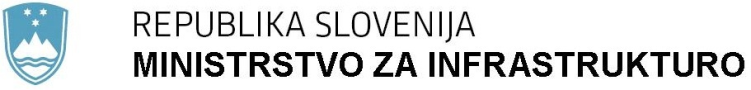      Langusova ulica 4, 1535 Ljubljana	T: 01 478 80 00	F: 01 478 81 39 	E: gp.mzi@gov.si	www.mzi.gov.siPRILOGE:Priloga 1 (spremni dopis – 1. del) – predlog sklepa Vlade Republike Slovenije,Priloga 2 (spremni dopis – 2. del) – podatki o izvedbi notranjih postopkov pred odločitvijo na seji vlade s priloženimi mnenji,Priloga 3 (jedro gradiva) – Predlog Zakona o voznikih (ZVoz-1), redni postopek.PRILOGA 1 (spremni dopis – 1. del) – predlog sklepa Vlade Republike SlovenijePREDLOG SKLEPA VLADE REPUBLIKE SLOVENIJEVLADA REPUBLIKE SLOVENIJEŠtevilka:Ljubljana, dneNa podlagi drugega odstavka 2. člena Zakona o Vladi Republike Slovenije (Uradni list RS, št. 24/05 – uradno prečiščeno besedilo, 109/08, 38/10 – ZUKN, 8/12, 21/13, 47/13 – ZDU-1G in 65/14) je Vlada Republike Slovenije na svoji … seji dne … sprejela sklep:SKLEP»Vlada Republike Slovenije je določila besedilo Predloga Zakona o voznikih (ZVoz-1) in ga predloži Državnemu zboru Republike Slovenije v obravnavo po rednem postopku.«                                                                                     mag. Darko Krašovec                                                                                       generalni sekretarPriloga:gradivo predloga Zakona o voznikih (ZVoz-1) Sklep prejmejo:Državni zbor Republike Slovenije,Ministrstvo za infrastrukturo,Služba Vlade Republike Slovenije za zakonodajo.Številka: 007-229/2015/179-02121708Številka: 007-229/2015/179-02121708Ljubljana, 16. 9. 2016Ljubljana, 16. 9. 2016EVA 2015-2430-0016EVA 2015-2430-0016GENERALNI SEKRETARIAT VLADE REPUBLIKE SLOVENIJEGp.gs@gov.siGENERALNI SEKRETARIAT VLADE REPUBLIKE SLOVENIJEGp.gs@gov.siZADEVA: Predlog Zakona o voznikih, redni postopek – predlog za obravnavo ZADEVA: Predlog Zakona o voznikih, redni postopek – predlog za obravnavo ZADEVA: Predlog Zakona o voznikih, redni postopek – predlog za obravnavo ZADEVA: Predlog Zakona o voznikih, redni postopek – predlog za obravnavo 1. Predlog sklepov vlade:1. Predlog sklepov vlade:1. Predlog sklepov vlade:1. Predlog sklepov vlade:Na podlagi drugega odstavka 2. člena Zakona o Vladi Republike Slovenije (Uradni list RS, št. 24/05 – uradno prečiščeno besedilo, 109/08, 38/10 – ZUKN, 8/12, 21/13, 47/13 – ZDU-1G in 65/14) je Vlada Republike Slovenije na svoji … seji dne … sprejela sklep:SKLEP»Vlada Republike Slovenije je določila besedilo Predloga Zakona o voznikih (ZVoz-1) in ga predloži Državnemu zboru Republike Slovenije v obravnavo po rednem postopku.«                                                                                     mag. Darko Krašovec                                                                                       generalni sekretarSklep prejmejo:Državni zbor Republike Slovenije,Ministrstvo za infrastrukturo,Služba Vlade Republike Slovenije za zakonodajo.Na podlagi drugega odstavka 2. člena Zakona o Vladi Republike Slovenije (Uradni list RS, št. 24/05 – uradno prečiščeno besedilo, 109/08, 38/10 – ZUKN, 8/12, 21/13, 47/13 – ZDU-1G in 65/14) je Vlada Republike Slovenije na svoji … seji dne … sprejela sklep:SKLEP»Vlada Republike Slovenije je določila besedilo Predloga Zakona o voznikih (ZVoz-1) in ga predloži Državnemu zboru Republike Slovenije v obravnavo po rednem postopku.«                                                                                     mag. Darko Krašovec                                                                                       generalni sekretarSklep prejmejo:Državni zbor Republike Slovenije,Ministrstvo za infrastrukturo,Služba Vlade Republike Slovenije za zakonodajo.Na podlagi drugega odstavka 2. člena Zakona o Vladi Republike Slovenije (Uradni list RS, št. 24/05 – uradno prečiščeno besedilo, 109/08, 38/10 – ZUKN, 8/12, 21/13, 47/13 – ZDU-1G in 65/14) je Vlada Republike Slovenije na svoji … seji dne … sprejela sklep:SKLEP»Vlada Republike Slovenije je določila besedilo Predloga Zakona o voznikih (ZVoz-1) in ga predloži Državnemu zboru Republike Slovenije v obravnavo po rednem postopku.«                                                                                     mag. Darko Krašovec                                                                                       generalni sekretarSklep prejmejo:Državni zbor Republike Slovenije,Ministrstvo za infrastrukturo,Služba Vlade Republike Slovenije za zakonodajo.Na podlagi drugega odstavka 2. člena Zakona o Vladi Republike Slovenije (Uradni list RS, št. 24/05 – uradno prečiščeno besedilo, 109/08, 38/10 – ZUKN, 8/12, 21/13, 47/13 – ZDU-1G in 65/14) je Vlada Republike Slovenije na svoji … seji dne … sprejela sklep:SKLEP»Vlada Republike Slovenije je določila besedilo Predloga Zakona o voznikih (ZVoz-1) in ga predloži Državnemu zboru Republike Slovenije v obravnavo po rednem postopku.«                                                                                     mag. Darko Krašovec                                                                                       generalni sekretarSklep prejmejo:Državni zbor Republike Slovenije,Ministrstvo za infrastrukturo,Služba Vlade Republike Slovenije za zakonodajo.2. Predlog za obravnavo predloga zakona po nujnem ali skrajšanem postopku v državnem zboru z obrazložitvijo razlogov:2. Predlog za obravnavo predloga zakona po nujnem ali skrajšanem postopku v državnem zboru z obrazložitvijo razlogov:2. Predlog za obravnavo predloga zakona po nujnem ali skrajšanem postopku v državnem zboru z obrazložitvijo razlogov:2. Predlog za obravnavo predloga zakona po nujnem ali skrajšanem postopku v državnem zboru z obrazložitvijo razlogov:////3.a Osebe, odgovorne za strokovno pripravo in usklajenost gradiva:3.a Osebe, odgovorne za strokovno pripravo in usklajenost gradiva:3.a Osebe, odgovorne za strokovno pripravo in usklajenost gradiva:3.a Osebe, odgovorne za strokovno pripravo in usklajenost gradiva:dr. Peter Gašperšič, minister, Ministrstvo za infrastrukturo,mag. Klemen Grebenšek, državni sekretar, Ministrstvo za infrastrukturo,mag. Klemen Potisek, državni sekretar, Ministrstvo za infrastrukturo,mag. Darja Kocjan, generalna direktorica Direktorata za kopenski promet, Ministrstvo za infrastrukturo,Bogdan Potokar, vodja Sektorja za cestni promet in logistiko, Ministrstvo za infrastrukturo,Brigita Miklavc, podsekretarka, Ministrstvo za infrastrukturo,Helena Wechtersbach, višja svetovalka, Ministrstvo za infrastrukturo,Alojz Habič, sekretar, Ministrstvo za infrastrukturo.dr. Peter Gašperšič, minister, Ministrstvo za infrastrukturo,mag. Klemen Grebenšek, državni sekretar, Ministrstvo za infrastrukturo,mag. Klemen Potisek, državni sekretar, Ministrstvo za infrastrukturo,mag. Darja Kocjan, generalna direktorica Direktorata za kopenski promet, Ministrstvo za infrastrukturo,Bogdan Potokar, vodja Sektorja za cestni promet in logistiko, Ministrstvo za infrastrukturo,Brigita Miklavc, podsekretarka, Ministrstvo za infrastrukturo,Helena Wechtersbach, višja svetovalka, Ministrstvo za infrastrukturo,Alojz Habič, sekretar, Ministrstvo za infrastrukturo.dr. Peter Gašperšič, minister, Ministrstvo za infrastrukturo,mag. Klemen Grebenšek, državni sekretar, Ministrstvo za infrastrukturo,mag. Klemen Potisek, državni sekretar, Ministrstvo za infrastrukturo,mag. Darja Kocjan, generalna direktorica Direktorata za kopenski promet, Ministrstvo za infrastrukturo,Bogdan Potokar, vodja Sektorja za cestni promet in logistiko, Ministrstvo za infrastrukturo,Brigita Miklavc, podsekretarka, Ministrstvo za infrastrukturo,Helena Wechtersbach, višja svetovalka, Ministrstvo za infrastrukturo,Alojz Habič, sekretar, Ministrstvo za infrastrukturo.dr. Peter Gašperšič, minister, Ministrstvo za infrastrukturo,mag. Klemen Grebenšek, državni sekretar, Ministrstvo za infrastrukturo,mag. Klemen Potisek, državni sekretar, Ministrstvo za infrastrukturo,mag. Darja Kocjan, generalna direktorica Direktorata za kopenski promet, Ministrstvo za infrastrukturo,Bogdan Potokar, vodja Sektorja za cestni promet in logistiko, Ministrstvo za infrastrukturo,Brigita Miklavc, podsekretarka, Ministrstvo za infrastrukturo,Helena Wechtersbach, višja svetovalka, Ministrstvo za infrastrukturo,Alojz Habič, sekretar, Ministrstvo za infrastrukturo.3.b Zunanji strokovnjaki, ki so sodelovali pri pripravi dela ali celotnega gradiva:3.b Zunanji strokovnjaki, ki so sodelovali pri pripravi dela ali celotnega gradiva:3.b Zunanji strokovnjaki, ki so sodelovali pri pripravi dela ali celotnega gradiva:3.b Zunanji strokovnjaki, ki so sodelovali pri pripravi dela ali celotnega gradiva:////4. Predstavniki vlade, ki bodo sodelovali pri delu državnega zbora:4. Predstavniki vlade, ki bodo sodelovali pri delu državnega zbora:4. Predstavniki vlade, ki bodo sodelovali pri delu državnega zbora:4. Predstavniki vlade, ki bodo sodelovali pri delu državnega zbora:dr. Peter Gašperšič, minister, Ministrstvo za infrastrukturo,mag. Klemen Grebenšek, državni sekretar, Ministrstvo za infrastrukturo,mag. Klemen Potisek, državni sekretar, Ministrstvo za infrastrukturo,mag. Darja Kocjan, generalna direktorica Direktorata za kopenski promet, Ministrstvo za infrastrukturo,Bogdan Potokar, vodja Sektorja za cestni promet in logistiko, Ministrstvo za infrastrukturo,Brigita Miklavc, podsekretarka, Ministrstvo za infrastrukturo,Helena Wechtersbach, višja svetovalka, Ministrstvo za infrastrukturo,Alojz Habič, sekretar, Ministrstvo za infrastrukturo.dr. Peter Gašperšič, minister, Ministrstvo za infrastrukturo,mag. Klemen Grebenšek, državni sekretar, Ministrstvo za infrastrukturo,mag. Klemen Potisek, državni sekretar, Ministrstvo za infrastrukturo,mag. Darja Kocjan, generalna direktorica Direktorata za kopenski promet, Ministrstvo za infrastrukturo,Bogdan Potokar, vodja Sektorja za cestni promet in logistiko, Ministrstvo za infrastrukturo,Brigita Miklavc, podsekretarka, Ministrstvo za infrastrukturo,Helena Wechtersbach, višja svetovalka, Ministrstvo za infrastrukturo,Alojz Habič, sekretar, Ministrstvo za infrastrukturo.dr. Peter Gašperšič, minister, Ministrstvo za infrastrukturo,mag. Klemen Grebenšek, državni sekretar, Ministrstvo za infrastrukturo,mag. Klemen Potisek, državni sekretar, Ministrstvo za infrastrukturo,mag. Darja Kocjan, generalna direktorica Direktorata za kopenski promet, Ministrstvo za infrastrukturo,Bogdan Potokar, vodja Sektorja za cestni promet in logistiko, Ministrstvo za infrastrukturo,Brigita Miklavc, podsekretarka, Ministrstvo za infrastrukturo,Helena Wechtersbach, višja svetovalka, Ministrstvo za infrastrukturo,Alojz Habič, sekretar, Ministrstvo za infrastrukturo.dr. Peter Gašperšič, minister, Ministrstvo za infrastrukturo,mag. Klemen Grebenšek, državni sekretar, Ministrstvo za infrastrukturo,mag. Klemen Potisek, državni sekretar, Ministrstvo za infrastrukturo,mag. Darja Kocjan, generalna direktorica Direktorata za kopenski promet, Ministrstvo za infrastrukturo,Bogdan Potokar, vodja Sektorja za cestni promet in logistiko, Ministrstvo za infrastrukturo,Brigita Miklavc, podsekretarka, Ministrstvo za infrastrukturo,Helena Wechtersbach, višja svetovalka, Ministrstvo za infrastrukturo,Alojz Habič, sekretar, Ministrstvo za infrastrukturo.5. Kratek povzetek gradiva:5. Kratek povzetek gradiva:5. Kratek povzetek gradiva:5. Kratek povzetek gradiva:S predlaganim zakonom se zagotavlja prenos določb Direktive 2006/126/ES, vezanih na opredelitev kategorij v okviru urejanja števila oseb v vozilu (opredelitev kategorij vozniških dovoljenj), ureditev ekvivalenc med kategorijami vozniškega dovoljenja, ureditev pogojev za zamenjavo vozniškega dovoljenja, ureditev pogojev za zavrnitev izdaje ali priznanja vozniškega dovoljenja ter ureditev vseh zahtev glede enega od pogojev za izdajo vozniškega dovoljenja (običajno prebivališče).Poleg uskladitvenih določb z Direktivo 2006/126/ES predlagani zakon spreminja in dopolnjuje tudi naslednje vsebine:usposabljanje kandidatov za voznike motornih vozil v šolah vožnje,izvajanje programov dodatnih usposabljanj za voznike motornih vozil (dvoslednih in enoslednih motornih vozil),strokovni in inšpekcijski nadzor nad šolami vožnje in izvajalci programov dodatnih usposabljanj,elektronsko vodenje podatkov, potrebnih za izdajo vozniškega dovoljenja, na enem mestu (evidenca o vozniških dovoljenjih),sklenitev sporazuma o vzajemnem priznavanju vozniških dovoljenj s tretjimi državami,določbe, ki zaradi nejasnega ali dvomljivega zapisa povzročajo težave pri izvajanju zakona (opravljanje kontrolnih zdravstvenih pregledov, veljavnost zdravniških spričeval o opravljenih kontrolnih zdravstvenih pregledih, pogoji za ponovno pridobitev vozniškega dovoljenja, opravljanje programa dodatnega usposabljanja voznikov začetnikov …), ter določbe, ki omogočajo uporabnikom izigravanje sistema na področju voznikov (izigravanje instituta ugovora na izdano zdravniško spričevalo).USKLADITEV DOLOČB Z EVROPSKO ZAKONODAJOS predlaganim zakonom se v pravni red Republike Slovenije prenašajo nekatere določbe Direktive 2006/126/ES, ki so bile po mnenju Evropske komisije v pravni red Republike Slovenije prenesene nepopolno, in sicer:prvi in četrti odstavek 4. člena – opredelitev kategorij vozniških dovoljenj. Pri opredelitvi kategorij v okviru urejanja števila dovoljenih oseb v vozilu se namesto prej uporabljenega izraza „sedež” le-ta zamenjuje s pravilnejšim izrazom „potnikih”, s čimer je zagotovljen ustrezen prenos določbe prvega in četrtega odstavka 4. člena v nacionalno zakonodajo (62. člen predloga zakona);drugi odstavek 6. člena – ekvivalenca kategorij. V dvanajstem odstavku 62. člena predloga zakona (glede na veljavno določbo dvanajstega odstavka 56. člena ZVoz) se črta ekvivalenca, ki je bila določena za kategorijo D1. Evropska komisija je v opominu navedla, da ugotavlja, da Republika Slovenija določa dodatne ekvivalence med kategorijami vozniškega dovoljenja, ki jih Direktiva 2006/126/ES ne pozna. Po mnenju Evropske komisije države članice ne morejo same določati dodatnih ekvivalenc, kar je nedvoumno razvidno iz besedila drugega odstavka 6. člena. Tako se za kategorijo CE določa, da dovoljenje za to kategorijo vključuje tudi dovoljenje za vožnjo vozil kategorije BE in C1E, v kombinaciji z vozniškim dovoljenjem kategorije D pa tudi DE (pri čemer je črtano, da dovoljenje za to kategorijo v kombinaciji z vozniškim dovoljenjem D1 vključuje tudi kategorijo D1E);prvi odstavek 11. člena – zamenjava. V 68. členu predloga zakona so črtani dodatni pogoji za zamenjavo vozniških dovoljenj držav članic Evropske unije. Direktiva 2006/126/ES namreč ne predvideva nobenih dodatnih zahtev za zamenjavo dovoljenj, razen preverjanja, za katero kategorijo je vozniško dovoljenje še veljavno. Prav tako je bil člen dopolnjen z določbo, da se ob vrnitvi vozniškega dovoljenja navedejo razlogi za vrnitev starega vozniškega dovoljenja državi članici Evropske unije, ki ga je izdala, s čimer je zagotovljen popoln prenos navedene določbe v nacionalno zakonodajo;četrti odstavek 11. člena – zavrnitev izdaje ali priznanja vozniškega dovoljenja. V devetem odstavku 60. člena predloga zakona se dopolnjuje prenos četrtega odstavka 11. člena direktive, kjer je posebej določeno, da država članica zavrne izdajo vozniškega dovoljenja prosilcu, čigar vozniško dovoljenje je v drugi državi članici omejeno, začasno odvzeto, odvzeto ali razveljavljeno. S tako ureditvijo se preprečuje izdaja vozniških dovoljenj v drugih državah članicah Evropske unije, če bodo zaprošene države predhodno pridobile podatke o tem, da v prvi državi obstojijo zadržki za izdajo vozniškega dovoljenja zaradi omejitve, odvzema, začasnega odvzema ali razveljavitve dovoljenja v tej državi. V enajstem odstavku je tudi dodana določba, da se imetniku vozniškega dovoljenja druge države članice Evropske unije, Liechtensteina, Norveške ali Islandije, ki ima v Republiki Sloveniji običajno prebivališče in čigar vozniško dovoljenje je v Republiki Sloveniji omejeno, začasno odvzeto, odvzeto ali mu je razveljavljena pravica do vožnje, tuje vozniško dovoljenje, če je to potrebno, zamenja za slovensko vozniško dovoljenje;(e) točka prvega odstavka 7. člena in (b) točka tretjega odstavka 7. člena ter 12. člen – običajno prebivališče. Ker slovenske določbe glede »stalnega prebivališča« ne vsebujejo v celoti vseh zahtev v zvezi z običajnim prebivališčem (zlasti zahteve glede 185 dni in pravil glede oseb, ki živijo v različnih krajih v dveh ali več državah članicah), predlog zakona v 2. členu določa nov pojem, in sicer »običajno prebivališče«. Tako je po predlogu 13. točke prvega odstavka 2. člena predloga zakona običajno prebivališče kraj, v katerem oseba navadno stanuje, to pomeni vsaj 185 dni v vsakem koledarskem letu zaradi osebnih in poklicnih vezi ali v primeru osebe brez poklicnih vezi zaradi osebnih vezi, ki kažejo tesno povezavo med to osebo in krajem, v katerem živi. Za običajno prebivališče osebe, katere poklicne vezi so v drugem kraju kakor njene osebne vezi in ki zaradi tega živi v različnih krajih v dveh ali več državah, se šteje kraj njenih osebnih vezi, če se ta oseba redno vrača v ta kraj. Kadar oseba živi v državi, da bi izpolnila nalogo z določenim trajanjem, ni treba, da je ta zadnji pogoj izpolnjen. Obiskovanje univerze ali šole v drugi državi ne pomeni prenosa običajnega prebivališča.DOLOČITEV GLOB ZA PREKRŠKE ZA IZVRŠEVANJE UREDBE 1071/2009/ES O SKUPNIH PRAVILIHV 56. členu je za izvrševanje Uredbe 1071/2009/ES določena tudi sankcija za opravljanje prevozov blaga in potnikov brez veljavnega vozniškega dovoljenja. Uredba v Prilogi IV določa najhujše kršitve, o katerih bo treba poročati Evropski komisiji. Med navedenimi hujšimi kršitvami je tudi opravljanje prevoza blaga in prevoza potnikov brez veljavnega vozniškega dovoljenja.Po določbi dvanajstega odstavka je za prekršek sankcionirana pravna oseba, samostojni podjetnik posameznik ali posameznik, ki samostojno opravlja dejavnost, katere oziroma katerega voznik opravlja prevoz blaga brez veljavnega vozniškega dovoljenja. Pod pojmom prevoz blaga pa je določen prevoz blaga, kot ga določa zakon, ki ureja prevoze v cestnem prometu.Po določbi trinajstega odstavka je za prekršek sankcionirana pravna oseba, samostojni podjetnik posameznik ali posameznik, ki samostojno opravlja dejavnost, katere oziroma katerega voznik opravlja prevoz potnikov brez veljavnega vozniškega dovoljenja. Pod pojmom prevoz potnikov pa je določen prevoz potnikov, kot ga določa zakon, ki ureja prevoze v cestnem prometu, pri čemer so skladno z 2. točko 2. člena Uredbe 1071/2009/ES izvzeti prevozi potnikov do osem potnikov in voznik (upoštevajo se samo prevozi potnikov nad 8 + 1).DOLOČITEV PRAVNE PODLAGE ZA SKLENITEV SPORAZUMOV O VZAJEMNEM PRIZNAVANJU VOZNIŠKIH DOVOLJENJ S TRETJIMI DRŽAVAMIV predlogu določbe osmega odstavka 67. člena tega zakona je dodana pravna podlaga za sklenitev sporazumov o vzajemnem priznavanju vozniških dovoljenj s tretjimi državami. Pri zamenjavi se torej upoštevajo pogoji, določeni v sporazumu, zamenjava vozniškega dovoljenja, izdanega v tujini, pa se izvrši tudi z upoštevanjem načela vzajemnosti.PRENOVA DOLOČB, KI UREJAJO USPOSABLJANJE KANDIDATOV ZA VOZNIKE V ŠOLAH VOŽNJE, S CILJEM POVEČANJA VARNOSTI CESTNEGA PROMETAS ciljem povečanja varnosti cestnega prometa in preprečevanjem zlorab na področju izvajanja dejavnosti usposabljanja kandidatov za voznike se spreminjajo predvsem naslednje vsebine:izjava o interesih. Članom sveta javne agencije in direktorju javne agencije se iz razloga povečanja transparentnosti in odprave dvomov o povezavah oziroma interesih nalaga obveznost, da podajo izjavo, s katero razkrijejo svoje interese, na katere bi lahko vplivale odločitve javne agencije.prepovedano poslovno sodelovanje. Zaradi preprečevanja potencialnih konfliktov interesov se nezdružljivost funkcije direktorja z njegovim siceršnjim delovanjem širi na prepovedno poslovno sodelovanje s fizičnimi ali pravnimi osebami, ki opravljajo dejavnost na področju, ki ga je pristojna urejati javna agencija, članstvo v upravnih in nadzornih organih pravnih oseb, ki poslovno sodelujejo s fizičnimi ali pravnimi osebami, ki opravljajo dejavnost na področju, ki ga je pristojna urejati javna agencija ter imetništvo lastniških deležev v takšnih pravnih osebah. Izjema je uporaba javno dostopnih storitev, ki jih zagotavljajo fizične ali pravne osebe, ki opravljajo dejavnost na področju, ki ga je pristojna urejati javna agencija. pisno opozorilo in izbris šole vožnje iz registra šol vožnje (20. člen predloga zakona). Opredeljeno je, da strokovni nadzor nad izvajanjem določb tega predpisa, ki se nanašajo na vozniška dovoljenja in vozniške izpite, opravlja ministrstvo, pristojno za promet. Strokovni nadzor nad vsebino, obsegom, strokovnostjo in kakovostjo izvajanja dela subjektov, ki usposabljajo kandidate za voznike, izvajajo programe za voznike začetnike, izvajajo programe usposabljanj in dodatnega usposabljanja za učitelja vožnje in učitelja predpisov, izvajajo programe dodatnih izobraževanj in usposabljanj voznikov, pa izvaja javna agencija. Javna agencija opravlja tudi strokovni nadzor nad delom ocenjevalca na vozniškem izpitu. V tretjem odstavku so navedene tudi pristojnosti javne agencije. Slednja lahko na podlagi ugotovitev pri izvedenem strokovnem nadzoru (ugotovljene nepravilnosti ali kršitve), obvestil organa, pristojnega za inšpekcijski nadzor, ter obvestil policije ustrezno ukrepa. Ugotovljene nepravilnosti so razvrščene glede na težo in glede na pogostost ponavljanj, ugotovljenih pri opravljenih strokovnih nadzorih.opravljanje dejavnosti usposabljanja kandidatov za voznike (28. člen predloga zakona). Zakon predpisuje, da lahko usposabljanje kandidatov za voznike motornih vozil opravljajo gospodarske družbe, samostojni podjetniki posamezniki, javni in zasebni izobraževalni zavodi in druge pravne osebe zasebnega prava, policija in vojska, ki izpolnjujejo predpisane pogoje. Zaradi zahtev Direktive o storitvah in za zagotavljanje prostega pretoka storitev je v zakonu dodana novost, da lahko dejavnosti usposabljanja kandidatov v Republiki Sloveniji opravljajo tudi pravne osebe in samostojni podjetniki posamezniki s sedežem v drugi državi članici Evropske unije ali Evropskega gospodarskega prostora, ki izpolnjujejo s tem zakonom določene pogoje. Dejavnost lahko opravljajo stalno, prek ustanovljene podružnice v Republiki Sloveniji ali čezmejno, torej občasno ali začasno, če so izpolnjeni pogoji za zakonito opravljanje dejavnosti usposabljanja kandidatov za voznike v državi sedeža. Odločbo o registraciji šole vožnje izda javna agencija, ki tudi vodi register šol vožnje, šola vožnje pa mora vsako spremembo, ki vpliva na točnost podatkov v registru, prijaviti v 15 dneh. Odločbo o registraciji šole vožnje mora pravna oseba ali samostojni podjetnik posameznik pridobiti tudi za čezmejno delovanje. Nujnost izdaje odločbe o registraciji šole vožnje tudi za čezmejno delovanje opredeljujemo z razlogi javne varnosti in javnega zdravja. Zagotavljanje kakovostnega usposabljanja bodočih voznikov bistveno vpliva na splošno prometno varnost, pri čemer je treba poudariti, da je največ prometnih nesreč s hudimi posledicami ravno med mladimi vozniki. Tudi zato v predlogu zakona sledimo cilju zagotovitve čim višje kakovosti samega usposabljanja. K usposabljanju bodočih voznikov je zato treba pristopiti odgovorno, saj lahko zgolj s kakovostnim usposabljanjem zmanjšamo število prometnih nesreč in tako zagotovimo javno varnost in zdravje ljudi. Pomemben argument, zaradi katerega je treba izdati odločbo vsakemu ponudniku dejavnosti, je tudi preprečitev zlorab zaradi ponarejenih oziroma neverodostojnih dokumentov, kar je na primer že zdaj problem pri priznavanju tujih vozniških dovoljenj. Če verodostojnosti dokumentov ne bi predhodno preverjali, bi lahko dejavnost šol vožnje izvajale organizacije, ki v državi pogodbenici ne izpolnjujejo pogojev za zakonito opravljanje dejavnosti usposabljanja kandidatov za voznike, s čimer bi ravno tako bistveno zmanjšali prometno varnost ter posledično ogrožali varnost in zdravje ljudi (udeležencev v prometu). Nova je tudi določba o prepovedi ponovnega vpisa v register šol voženj v obdobju treh let, in sicer v primerih, ko je šola vožnje izbrisana iz registra šol vožnje zaradi neizvajanja usposabljanja v skladu s tem zakonom in predpisi, izdanimi na njegovi podlagi. V tem roku se v register šol vožnje ne vpiše šola vožnje, katere zakoniti zastopnik ali strokovni vodja šole vožnje je oseba, ki je bila zakoniti zastopnik ali strokovni vodja šole vožnje, izbrisane iz registra šol vožnje.register šol vožnje (29. člen predloga zakona). Določba zakona določa podatke, ki jih vsebuje register šol vožnje, ki ga vodi javna agencija. Na novo so dodani trije podatki, in sicer osebno ime učitelja vožnje, učitelja predpisov in strokovnega vodje šole vožnje, številka dovoljenja oziroma potrdila za opravljanje dela učitelja vožnje, učitelja predpisov in strokovnega vodje šole vožnje ter naslov oziroma lokacija vadbene površine.pogoji za opravljanje dejavnosti (30. člen predloga zakona). V tem členu so določeni pogoji za opravljanje dejavnosti usposabljanja kandidatov za voznike. Med pogoji so navedeni učilnica, ki je funkcionalno opremljena za nemoteno poučevanje odraslih oseb, poslovni prostor, namenjen za sprejem strank, delo strokovnega vodje šole vožnje, administrativne zadeve in arhiviranje gradiva, najmanj eno vozilo, opremljeno za poučevanje kandidatov za voznike tistih kategorij, za katere je šola vožnje vpisana v register šol vožnje, razen za kategoriji B1 in C1, če se kandidat za voznika usposablja z vozilom, ki ga sam zagotovi, in je šola vožnje vpisana v register šol vožnje za kategorijo B oziroma C, ter vadbena površina, na kateri je mogoče izvajanje predpisanih vaj iz prve učne stopnje programa usposabljanja kandidatov za voznike. Zaradi nejasnosti, kakšno neprometno površino mora imeti šola vožnje (torej katero izvedbo vaj mora takšna neprometna površina omogočati), se le-to natančneje določa v 4. točki prvega odstavka 30. člena. V letu 2015 je en kandidat opravljal teoretični del vozniškega izpita za kategorijo B1 in en kandidat praktični del vozniškega izpita za kategorijo C1. Zaradi tako neznatnega povpraševanja nobena šola vožnje ne zagotavlja več vozil za usposabljanje za navedeni kategoriji. Zaradi tega se dodaja izjema glede vozil, na katerih smejo šole vožnje usposabljati kandidate za ti dve kategoriji. V šolah vožnje smejo usposabljati kandidate za voznike samo učitelji vožnje in učitelji predpisov, ki imajo veljavna dovoljenja za opravljanje tega dela ter delo opravljajo na podlagi pogodbe o zaposlitvi za določen ali nedoločen čas. Spreminjajo se določbe, ki opredeljujejo oblike opravljanja dela učiteljev vožnje, učiteljev predpisov in strokovnih vodij šol voženj v šolah vožnje. Usposabljanja so po veljavnih predpisih možna tako na podlagi pogodb o zaposlitvi kot na podlagi podjemnih pogodb, po določbi tega člena pa  bo usposabljanje mogoče le na podlagi sklenjene pogodbe o zaposlitvi. Šole vožnje morajo urediti pogodbena razmerja v roku šestih mesecev po uveljavitvi tega zakona. Po začetku uporabe Zakona o voznikih se je, zaradi ohlapnejših pogojev za opravljanje dejavnosti usposabljanja kandidatov za voznike, število šol voženj zelo povečalo, prav tako pa so kadri izvajali usposabljanja v več šolah voženj hkrati. Zaradi velikega števila sklenjenih podjemnih pogodb in velikega števila šol voženj je bil onemogočen tudi učinkovit inšpekcijski nadzor nad delovanjem šol voženj. Prav tako so bile zaznane nepravilnosti pri finančnem poslovanju šol voženj (finančni tokovi so tako potekali med samostojnimi podjetniki posamezniki, ki so imeli sklenjeno podjemno pogodbo ali celo pogodbo o poslovnem sodelovanju s šolo vožnje in med kandidati za voznike, namesto da bi finančni tokovi potekali med šolo vožnje in kandidati za voznike). Zaradi varovanja javnega interesa je treba delovanje usposabljanja urediti na način, kot je predlagan s to določbo, in sicer samo na podlagi sklenjene pogodbe o zaposlitvi za določen ali nedoločen čas. Predlog zakona določa, da predpise o varnosti cestnega prometa, osnove delovanja naprav in opreme na motornem vozilu, psihologijo v cestnem prometu in prometno etiko smejo v šoli vožnje poučevati učitelji predpisov z ustreznim veljavnim dovoljenjem za učitelja predpisov o varnosti cestnega prometa, učitelji vožnje z veljavnim dovoljenjem za učitelje vožnje, ki imajo najmanj višješolsko izobrazbo, ali osebe, ki so bile zaposlene kot učitelj predpisov o varnosti cestnega prometa na dan 1. maja 1998 in imajo veljavno dovoljenje za učitelje vožnje. Praktični del usposabljanja smejo v šoli vožnje poučevati učitelji vožnje z ustreznim veljavnim dovoljenjem za učitelja vožnje. Glede na veljavni zakon je nova določba, da zakoniti zastopnik šole vožnje ne more biti oseba, ki je bila pravnomočno obsojena za kaznivo dejanje zoper življenje in telo, spolno nedotakljivost, pravni promet, premoženje ali ogrožanje varnosti prometa z zaporno kaznijo najmanj treh let.praktični del usposabljanja (42. člen predloga zakona). V tem členu je splošno določeno, da lahko vožnjo v cestnem prometu poučujejo učitelji vožnje, ki imajo veljavno dovoljenje za učitelja vožnje tiste kategorije, za katero poučujejo kandidate za voznike motornih vozil. Določene so izjeme, da lahko učitelj vožnje poučuje kandidate za voznike nižjih kategorij, če ima veljavno dovoljenje za učitelja vožnje »višje« kategorije (tako na primer lahko kandidata za voznika motornih vozil kategorij AM, A1 in A2 poučuje učitelj vožnje, ki ima veljavno dovoljenje za učitelja vožnje kategorije A). Učitelj vožnje je pri poučevanju odgovoren za varnost vožnje. V tem členu je v drugem odstavku dodana nova 4. točka, ki opredeljuje, v katerem primeru lahko učitelj vožnje poučuje kandidate za voznike kategorije B, kadar je motornemu vozilu dodano priklopno vozilo, ki ni lahki priklopnik in največja dovoljena masa take skupine vozil presega 3.500 kg, a ne presega 4.250 kg. To je lahko zgolj učitelj vožnje, ki ima veljavno dovoljenje za motorna vozila kategorije BE. V praksi je namreč kar veliko kandidatov, ki želijo opravljati vozniški izpit za zgoraj omenjeno kategorijo.izdaja in podaljšanje dovoljenj ter izobraževanje in dodatno usposabljanje učiteljev predpisov, učiteljev vožnje ter strokovnih vodij šol vožnje (od 32. do 38. člena predloga zakona). V predlogu zakona se na novo urejajo področja izdajanj in podaljševanj navedenih dovoljenj, predvsem pogojev za izdajo dovoljenj. Pri učiteljih predpisov se znižuje raven izobrazbe s predpisane visokošolske na višješolsko izobrazbo, natančno se predpisuje postopek v primeru, da učitelj vožnje oziroma učitelj predpisov ni redno izvajal določenih usposabljanj, natančno se ureja čezmejno opravljanje poklica, pri učitelju vožnje se določa, da lahko dovoljenje za učitelja vožnje določene kategorije pridobi tudi oseba, ki ima veljavno vozniško dovoljenje ustrezne kategorije najmanj dve leti, če že ima veljavno dovoljenje za učitelja vožnje druge kategorije najmanj tri leta (priznavanje že pridobljenih pravic in znanja), prav tako pa je določeno, kdo v postopku odloča o priznavanju poklicnih kvalifikacij (predvsem v primerih, ko imajo osebe v drugi državi članici izdano dovoljenje oziroma enakovredno dokazilo, na podlagi katerega lahko opravljajo delo učitelja vožnje, učitelja predpisov ali strokovnega vodje šole vožnje).program usposabljanja kandidatov za voznike (39. člen predloga zakona). Teoretični del usposabljanja kandidatov za voznike je razdeljen na splošni in dodatni del, s tem da splošni del dejansko vključuje le vsebine, ki so skupne vsem kategorijam vozniškega dovoljenja, v nasprotju s sedanjo ureditvijo, v kateri se splošni del programa usposabljanja kandidatov za voznike enači s programom za kategorijo B. Z navedeno spremembo se skrajša minimalen obseg trajanja splošnega dela teoretičnega usposabljanja z 20 na 16 pedagoških ur, doda pa se dodatni del teoretičnega usposabljanja za kategorijo B. Določeno je tudi, kaj se šteje za veljaven splošni del teoretičnega usposabljanja ter veljaven dodatni del teoretičnega usposabljanja (priznavanje že opravljenih vsebin splošnega in dodatnega dela teoretičnega usposabljanja). Obseg trajanja dodatnega dela se prilagodi dejanskim potrebam za kategoriji AM in BE ter doda za kategorijo G, ki zdaj dodatnega dela sploh nima. Za uspešno končanje splošnega dela teoretičnega usposabljanja mora biti kandidat za voznika prisoten na predavanjih najmanj 12 pedagoških ur, za uspešno končanje dodatnega dela teoretičnega usposabljanja pa vse pedagoške ure.register kandidatov za voznike (44. člen predloga zakona). Glede na veljavne določbe ZVoz je vsebina podatkov, ki se vodijo v registru kandidatov za voznike, zdaj urejena v novem členu. V 44. členu je tako določeno, katere podatke, v okviru registra kandidatov, evidenčnega kartona vožnje, dnevnega razvida vožnje in dnevnika usposabljanja iz teorije, morajo voditi posamezne šole vožnje. Prav tako pa je dodana določba, da morajo šole vožnje kandidatu za voznika na njegovo zahtevo brezplačno izdati izpisni list, s katerim se izkazuje predhodno usposabljanje. Izpisni list vsebuje podatke iz registra kandidatov in podatke o opravljenem usposabljanju, vpisane v evidenčni karton vožnje. Ob izpisu iz šole vožnje mora kandidat za voznika vrniti evidenčni karton šole vožnje.dodatno usposabljanje voznikov začetnikov kategorije A2 ali A (51. člen predloga zakona) – v tem členu se na novo ureja obvezno dodatno usposabljanje voznikov enoslednih motornih vozil (kategorija A2 ali A). Določeno je, da morajo vsi vozniki začetniki opraviti program dodatnega usposabljanja voznikov začetnikov, ki je sestavljeno iz dveh sklopov, in sicer vadbe varne vožnje ter skupinskih delavnic o varnosti cestnega prometa in psihosocialnih odnosih med udeleženci cestnega prometa. Programa dodatnega usposabljanja se lahko voznik začetnik udeleži po najmanj šestih mesecih od izdaje vozniškega dovoljenja, namesto po štirih, kot je to zdaj. Izkušnje izvajalcev programa dodatnega usposabljanja voznikov začetnikov kažejo, da je doba štirih mesecev izkušenj premalo oziroma da imajo začetniki z več izkušnjami tudi več koristi od opravljenega programa dodatnega usposabljanja. Obvezni program za voznike začetnike je predpisal že Zakon o varnosti cestnega prometa, sprejet v letu 2004, ta pa je bil noveliran in je določil zamik uporabe teh določb v leto 2010. Zaradi zagotavljanja varnosti voznikov enoslednih motornih vozil je zdaj predpisano, da se mora programa dodatnega usposabljanja udeležiti voznik začetnik, ki ima v Republiki Sloveniji stalno ali začasno prebivališče in je v Republiki Sloveniji opravil vozniški izpit in pridobil vozniško dovoljenje za vožnjo motornih vozil kategorije A2 ali A in B. Voznik začetnik, ki bo imel vozniško dovoljenje za kategorijo A2 ali A in B, bo moral opraviti program dodatnega usposabljanja za kategorijo A2 ali A in program dodatnega usposabljanja za kategorijo B. PRENOVA DOLOČB, KI POVZROČAJO TEŽAVE PRI IZVAJANJU VELJAVNEGA ZAKONAPoleg že navedenih vsebin se prenavljajo še naslednje vsebine:POGOJI ZA VOŽNJO VOZIL            V tem poglavju je predlagano naslednje:določena starost za vožnjo mopedov, katerih konstrukcijsko določena hitrost ne presega 25 km/h (peti odstavek 55. člena predloga zakona). Zaradi spremenjene definicije kolesa v zakonu, ki ureja pravila cestnega prometa, so nekatera kolesa s pomožnim motorjem postala mopedi. Za to kategorijo je tako treba predpisati starostni pogoj za udeležbo v cestnem prometu. Ker so kolesa s pomožnim motorjem po zakonu, ki ureja pravila v cestnem prometu, izenačena s kolesi, pa v tem zakonu ni treba posebej urediti pogojev za vožnjo teh, saj zanje veljajo enaki pogoji kot za vožnjo koles.vožnja s spremljevalcem. Spremljevalec osebe je lahko le oseba, ki izpolnjuje določene pogoje (drugi odstavek 57. člena predloga zakona) in ima prebivališče v Republiki Sloveniji. Pod pogoji sme oseba voziti s spremljevalcem največ dve leti od vpisa spremljevalca v evidenco o vozniških dovoljenjih in evidenčni karton vožnje (prej največ dve leti od začetka usposabljanja, pri čemer so bila različna tolmačenja o tem, kdaj se je usposabljanje formalno začelo).VOZNIŠKO DOVOLJENJE            V tem poglavju je predlagano naslednje:v 59. členu je določeno, za koliko časa se izdaja vozniško dovoljenje za kategorijo F in G (torej dveh nacionalnih kategorij); do sedaj to obdobje v zakonu ni bilo določeno;pri ponovni pridobitvi vozniškega dovoljenja se kot dokazilo o opravljenem programu zdravljenja odvisnosti (ki je bil določen kot pogoj za ponovno pridobitev vozniškega dovoljenja) zahteva zdravniško spričevalo, ki je izdano po opravljenem programu zdravljenja odvisnosti (64. člen predloga zakona);kot subjekt, ki lahko v evidenco o vozniških dovoljenjih vnaša podatke, se poleg upravnih enot in izvajalcev zdravstvene dejavnosti v 70. členu predloga zakona navajajo tudi drugi organi, ki izvajajo pooblastila na podlagi tega zakona. Z vzpostavitvijo elektronske povezave med evidencami, ki jih vodijo sodišča v zvezi s postopki, ki vplivajo na pravico do vožnje motornega vozila, z evidenco o vozniških dovoljenjih, se bodo podatki iz pravnomočnih sodnih odločb v evidenco o vozniških dovoljenjih zapisovali avtomatsko z vpisom zadeve v vpisnike, ki jih vodijo sodišča.ZDRAVSTVENI PREGLEDI VOZNIKOV IN ZDRAVNIŠKA SPRIČEVALA            V tem poglavju je predlagano naslednje:če zdravnik specialist oziroma izbrani osebni zdravnik med pregledom ali zdravljenjem imetnika vozniškega dovoljenja utemeljeno podvomita o njegovi telesni in duševni zmožnosti za vožnjo motornega vozila, ga lahko tako zdravnik specialist kot tudi izbrani osebni zdravnik direktno napotita na kontrolni zdravstveni pregled (do zdaj je bila ta pristojnost določena le za izbranega osebnega zdravnika, zaradi česar je bil postopek napotitve dolgotrajnejši, saj je zdravnik specialist o stanju obveščal izbranega osebnega zdravnika, slednji pa je potem imetnika vozniškega dovoljenja napotil na kontrolni zdravstveni pregled) – 86. člen predloga zakona;veljavnost zdravniškega spričevala o opravljenem kontrolnem zdravstvenem pregledu (šest mesecev) – 89. člena predloga zakona;kadar kandidat za voznika motornega vozila ali imetnik vozniškega dovoljenja ni zadovoljen z rezultatom opravljenega zdravstvenega pregleda, lahko poda ugovor le pri posebni zdravstveni komisiji (zdravniško spričevalo, pridobljeno pri drugem izvajalcu zdravstvene dejavnosti, se ne bo upoštevalo) – 90. člen predloga zakona v povezavi z 88. in 89. členom predloga zakona;daje se pravna podlaga za ureditev elektronske izmenjave podatkov med izvajalci oziroma pooblaščenimi izvajalci zdravstvene dejavnosti in ministrstvom, pristojnim za promet, ki vodi evidenco o vozniških dovoljenjih. Vsebine iz zdravniškega spričevala v evidenco o vozniških dovoljenjih trenutno vnašajo upravne enote (predpisan rok za vnos, ki je najkasneje tri dni po prejemu zdravniškega spričevala), po predlogu pa se bodo vsebine zapisovale direktno pri izvajalcu oziroma pooblaščenem izvajalcu zdravstvene dejavnosti ter bodo takoj vidne v evidenci o vozniških dovoljenjih – prehodna določba 106. člena predloga zakona.S predlaganim zakonom se zagotavlja prenos določb Direktive 2006/126/ES, vezanih na opredelitev kategorij v okviru urejanja števila oseb v vozilu (opredelitev kategorij vozniških dovoljenj), ureditev ekvivalenc med kategorijami vozniškega dovoljenja, ureditev pogojev za zamenjavo vozniškega dovoljenja, ureditev pogojev za zavrnitev izdaje ali priznanja vozniškega dovoljenja ter ureditev vseh zahtev glede enega od pogojev za izdajo vozniškega dovoljenja (običajno prebivališče).Poleg uskladitvenih določb z Direktivo 2006/126/ES predlagani zakon spreminja in dopolnjuje tudi naslednje vsebine:usposabljanje kandidatov za voznike motornih vozil v šolah vožnje,izvajanje programov dodatnih usposabljanj za voznike motornih vozil (dvoslednih in enoslednih motornih vozil),strokovni in inšpekcijski nadzor nad šolami vožnje in izvajalci programov dodatnih usposabljanj,elektronsko vodenje podatkov, potrebnih za izdajo vozniškega dovoljenja, na enem mestu (evidenca o vozniških dovoljenjih),sklenitev sporazuma o vzajemnem priznavanju vozniških dovoljenj s tretjimi državami,določbe, ki zaradi nejasnega ali dvomljivega zapisa povzročajo težave pri izvajanju zakona (opravljanje kontrolnih zdravstvenih pregledov, veljavnost zdravniških spričeval o opravljenih kontrolnih zdravstvenih pregledih, pogoji za ponovno pridobitev vozniškega dovoljenja, opravljanje programa dodatnega usposabljanja voznikov začetnikov …), ter določbe, ki omogočajo uporabnikom izigravanje sistema na področju voznikov (izigravanje instituta ugovora na izdano zdravniško spričevalo).USKLADITEV DOLOČB Z EVROPSKO ZAKONODAJOS predlaganim zakonom se v pravni red Republike Slovenije prenašajo nekatere določbe Direktive 2006/126/ES, ki so bile po mnenju Evropske komisije v pravni red Republike Slovenije prenesene nepopolno, in sicer:prvi in četrti odstavek 4. člena – opredelitev kategorij vozniških dovoljenj. Pri opredelitvi kategorij v okviru urejanja števila dovoljenih oseb v vozilu se namesto prej uporabljenega izraza „sedež” le-ta zamenjuje s pravilnejšim izrazom „potnikih”, s čimer je zagotovljen ustrezen prenos določbe prvega in četrtega odstavka 4. člena v nacionalno zakonodajo (62. člen predloga zakona);drugi odstavek 6. člena – ekvivalenca kategorij. V dvanajstem odstavku 62. člena predloga zakona (glede na veljavno določbo dvanajstega odstavka 56. člena ZVoz) se črta ekvivalenca, ki je bila določena za kategorijo D1. Evropska komisija je v opominu navedla, da ugotavlja, da Republika Slovenija določa dodatne ekvivalence med kategorijami vozniškega dovoljenja, ki jih Direktiva 2006/126/ES ne pozna. Po mnenju Evropske komisije države članice ne morejo same določati dodatnih ekvivalenc, kar je nedvoumno razvidno iz besedila drugega odstavka 6. člena. Tako se za kategorijo CE določa, da dovoljenje za to kategorijo vključuje tudi dovoljenje za vožnjo vozil kategorije BE in C1E, v kombinaciji z vozniškim dovoljenjem kategorije D pa tudi DE (pri čemer je črtano, da dovoljenje za to kategorijo v kombinaciji z vozniškim dovoljenjem D1 vključuje tudi kategorijo D1E);prvi odstavek 11. člena – zamenjava. V 68. členu predloga zakona so črtani dodatni pogoji za zamenjavo vozniških dovoljenj držav članic Evropske unije. Direktiva 2006/126/ES namreč ne predvideva nobenih dodatnih zahtev za zamenjavo dovoljenj, razen preverjanja, za katero kategorijo je vozniško dovoljenje še veljavno. Prav tako je bil člen dopolnjen z določbo, da se ob vrnitvi vozniškega dovoljenja navedejo razlogi za vrnitev starega vozniškega dovoljenja državi članici Evropske unije, ki ga je izdala, s čimer je zagotovljen popoln prenos navedene določbe v nacionalno zakonodajo;četrti odstavek 11. člena – zavrnitev izdaje ali priznanja vozniškega dovoljenja. V devetem odstavku 60. člena predloga zakona se dopolnjuje prenos četrtega odstavka 11. člena direktive, kjer je posebej določeno, da država članica zavrne izdajo vozniškega dovoljenja prosilcu, čigar vozniško dovoljenje je v drugi državi članici omejeno, začasno odvzeto, odvzeto ali razveljavljeno. S tako ureditvijo se preprečuje izdaja vozniških dovoljenj v drugih državah članicah Evropske unije, če bodo zaprošene države predhodno pridobile podatke o tem, da v prvi državi obstojijo zadržki za izdajo vozniškega dovoljenja zaradi omejitve, odvzema, začasnega odvzema ali razveljavitve dovoljenja v tej državi. V enajstem odstavku je tudi dodana določba, da se imetniku vozniškega dovoljenja druge države članice Evropske unije, Liechtensteina, Norveške ali Islandije, ki ima v Republiki Sloveniji običajno prebivališče in čigar vozniško dovoljenje je v Republiki Sloveniji omejeno, začasno odvzeto, odvzeto ali mu je razveljavljena pravica do vožnje, tuje vozniško dovoljenje, če je to potrebno, zamenja za slovensko vozniško dovoljenje;(e) točka prvega odstavka 7. člena in (b) točka tretjega odstavka 7. člena ter 12. člen – običajno prebivališče. Ker slovenske določbe glede »stalnega prebivališča« ne vsebujejo v celoti vseh zahtev v zvezi z običajnim prebivališčem (zlasti zahteve glede 185 dni in pravil glede oseb, ki živijo v različnih krajih v dveh ali več državah članicah), predlog zakona v 2. členu določa nov pojem, in sicer »običajno prebivališče«. Tako je po predlogu 13. točke prvega odstavka 2. člena predloga zakona običajno prebivališče kraj, v katerem oseba navadno stanuje, to pomeni vsaj 185 dni v vsakem koledarskem letu zaradi osebnih in poklicnih vezi ali v primeru osebe brez poklicnih vezi zaradi osebnih vezi, ki kažejo tesno povezavo med to osebo in krajem, v katerem živi. Za običajno prebivališče osebe, katere poklicne vezi so v drugem kraju kakor njene osebne vezi in ki zaradi tega živi v različnih krajih v dveh ali več državah, se šteje kraj njenih osebnih vezi, če se ta oseba redno vrača v ta kraj. Kadar oseba živi v državi, da bi izpolnila nalogo z določenim trajanjem, ni treba, da je ta zadnji pogoj izpolnjen. Obiskovanje univerze ali šole v drugi državi ne pomeni prenosa običajnega prebivališča.DOLOČITEV GLOB ZA PREKRŠKE ZA IZVRŠEVANJE UREDBE 1071/2009/ES O SKUPNIH PRAVILIHV 56. členu je za izvrševanje Uredbe 1071/2009/ES določena tudi sankcija za opravljanje prevozov blaga in potnikov brez veljavnega vozniškega dovoljenja. Uredba v Prilogi IV določa najhujše kršitve, o katerih bo treba poročati Evropski komisiji. Med navedenimi hujšimi kršitvami je tudi opravljanje prevoza blaga in prevoza potnikov brez veljavnega vozniškega dovoljenja.Po določbi dvanajstega odstavka je za prekršek sankcionirana pravna oseba, samostojni podjetnik posameznik ali posameznik, ki samostojno opravlja dejavnost, katere oziroma katerega voznik opravlja prevoz blaga brez veljavnega vozniškega dovoljenja. Pod pojmom prevoz blaga pa je določen prevoz blaga, kot ga določa zakon, ki ureja prevoze v cestnem prometu.Po določbi trinajstega odstavka je za prekršek sankcionirana pravna oseba, samostojni podjetnik posameznik ali posameznik, ki samostojno opravlja dejavnost, katere oziroma katerega voznik opravlja prevoz potnikov brez veljavnega vozniškega dovoljenja. Pod pojmom prevoz potnikov pa je določen prevoz potnikov, kot ga določa zakon, ki ureja prevoze v cestnem prometu, pri čemer so skladno z 2. točko 2. člena Uredbe 1071/2009/ES izvzeti prevozi potnikov do osem potnikov in voznik (upoštevajo se samo prevozi potnikov nad 8 + 1).DOLOČITEV PRAVNE PODLAGE ZA SKLENITEV SPORAZUMOV O VZAJEMNEM PRIZNAVANJU VOZNIŠKIH DOVOLJENJ S TRETJIMI DRŽAVAMIV predlogu določbe osmega odstavka 67. člena tega zakona je dodana pravna podlaga za sklenitev sporazumov o vzajemnem priznavanju vozniških dovoljenj s tretjimi državami. Pri zamenjavi se torej upoštevajo pogoji, določeni v sporazumu, zamenjava vozniškega dovoljenja, izdanega v tujini, pa se izvrši tudi z upoštevanjem načela vzajemnosti.PRENOVA DOLOČB, KI UREJAJO USPOSABLJANJE KANDIDATOV ZA VOZNIKE V ŠOLAH VOŽNJE, S CILJEM POVEČANJA VARNOSTI CESTNEGA PROMETAS ciljem povečanja varnosti cestnega prometa in preprečevanjem zlorab na področju izvajanja dejavnosti usposabljanja kandidatov za voznike se spreminjajo predvsem naslednje vsebine:izjava o interesih. Članom sveta javne agencije in direktorju javne agencije se iz razloga povečanja transparentnosti in odprave dvomov o povezavah oziroma interesih nalaga obveznost, da podajo izjavo, s katero razkrijejo svoje interese, na katere bi lahko vplivale odločitve javne agencije.prepovedano poslovno sodelovanje. Zaradi preprečevanja potencialnih konfliktov interesov se nezdružljivost funkcije direktorja z njegovim siceršnjim delovanjem širi na prepovedno poslovno sodelovanje s fizičnimi ali pravnimi osebami, ki opravljajo dejavnost na področju, ki ga je pristojna urejati javna agencija, članstvo v upravnih in nadzornih organih pravnih oseb, ki poslovno sodelujejo s fizičnimi ali pravnimi osebami, ki opravljajo dejavnost na področju, ki ga je pristojna urejati javna agencija ter imetništvo lastniških deležev v takšnih pravnih osebah. Izjema je uporaba javno dostopnih storitev, ki jih zagotavljajo fizične ali pravne osebe, ki opravljajo dejavnost na področju, ki ga je pristojna urejati javna agencija. pisno opozorilo in izbris šole vožnje iz registra šol vožnje (20. člen predloga zakona). Opredeljeno je, da strokovni nadzor nad izvajanjem določb tega predpisa, ki se nanašajo na vozniška dovoljenja in vozniške izpite, opravlja ministrstvo, pristojno za promet. Strokovni nadzor nad vsebino, obsegom, strokovnostjo in kakovostjo izvajanja dela subjektov, ki usposabljajo kandidate za voznike, izvajajo programe za voznike začetnike, izvajajo programe usposabljanj in dodatnega usposabljanja za učitelja vožnje in učitelja predpisov, izvajajo programe dodatnih izobraževanj in usposabljanj voznikov, pa izvaja javna agencija. Javna agencija opravlja tudi strokovni nadzor nad delom ocenjevalca na vozniškem izpitu. V tretjem odstavku so navedene tudi pristojnosti javne agencije. Slednja lahko na podlagi ugotovitev pri izvedenem strokovnem nadzoru (ugotovljene nepravilnosti ali kršitve), obvestil organa, pristojnega za inšpekcijski nadzor, ter obvestil policije ustrezno ukrepa. Ugotovljene nepravilnosti so razvrščene glede na težo in glede na pogostost ponavljanj, ugotovljenih pri opravljenih strokovnih nadzorih.opravljanje dejavnosti usposabljanja kandidatov za voznike (28. člen predloga zakona). Zakon predpisuje, da lahko usposabljanje kandidatov za voznike motornih vozil opravljajo gospodarske družbe, samostojni podjetniki posamezniki, javni in zasebni izobraževalni zavodi in druge pravne osebe zasebnega prava, policija in vojska, ki izpolnjujejo predpisane pogoje. Zaradi zahtev Direktive o storitvah in za zagotavljanje prostega pretoka storitev je v zakonu dodana novost, da lahko dejavnosti usposabljanja kandidatov v Republiki Sloveniji opravljajo tudi pravne osebe in samostojni podjetniki posamezniki s sedežem v drugi državi članici Evropske unije ali Evropskega gospodarskega prostora, ki izpolnjujejo s tem zakonom določene pogoje. Dejavnost lahko opravljajo stalno, prek ustanovljene podružnice v Republiki Sloveniji ali čezmejno, torej občasno ali začasno, če so izpolnjeni pogoji za zakonito opravljanje dejavnosti usposabljanja kandidatov za voznike v državi sedeža. Odločbo o registraciji šole vožnje izda javna agencija, ki tudi vodi register šol vožnje, šola vožnje pa mora vsako spremembo, ki vpliva na točnost podatkov v registru, prijaviti v 15 dneh. Odločbo o registraciji šole vožnje mora pravna oseba ali samostojni podjetnik posameznik pridobiti tudi za čezmejno delovanje. Nujnost izdaje odločbe o registraciji šole vožnje tudi za čezmejno delovanje opredeljujemo z razlogi javne varnosti in javnega zdravja. Zagotavljanje kakovostnega usposabljanja bodočih voznikov bistveno vpliva na splošno prometno varnost, pri čemer je treba poudariti, da je največ prometnih nesreč s hudimi posledicami ravno med mladimi vozniki. Tudi zato v predlogu zakona sledimo cilju zagotovitve čim višje kakovosti samega usposabljanja. K usposabljanju bodočih voznikov je zato treba pristopiti odgovorno, saj lahko zgolj s kakovostnim usposabljanjem zmanjšamo število prometnih nesreč in tako zagotovimo javno varnost in zdravje ljudi. Pomemben argument, zaradi katerega je treba izdati odločbo vsakemu ponudniku dejavnosti, je tudi preprečitev zlorab zaradi ponarejenih oziroma neverodostojnih dokumentov, kar je na primer že zdaj problem pri priznavanju tujih vozniških dovoljenj. Če verodostojnosti dokumentov ne bi predhodno preverjali, bi lahko dejavnost šol vožnje izvajale organizacije, ki v državi pogodbenici ne izpolnjujejo pogojev za zakonito opravljanje dejavnosti usposabljanja kandidatov za voznike, s čimer bi ravno tako bistveno zmanjšali prometno varnost ter posledično ogrožali varnost in zdravje ljudi (udeležencev v prometu). Nova je tudi določba o prepovedi ponovnega vpisa v register šol voženj v obdobju treh let, in sicer v primerih, ko je šola vožnje izbrisana iz registra šol vožnje zaradi neizvajanja usposabljanja v skladu s tem zakonom in predpisi, izdanimi na njegovi podlagi. V tem roku se v register šol vožnje ne vpiše šola vožnje, katere zakoniti zastopnik ali strokovni vodja šole vožnje je oseba, ki je bila zakoniti zastopnik ali strokovni vodja šole vožnje, izbrisane iz registra šol vožnje.register šol vožnje (29. člen predloga zakona). Določba zakona določa podatke, ki jih vsebuje register šol vožnje, ki ga vodi javna agencija. Na novo so dodani trije podatki, in sicer osebno ime učitelja vožnje, učitelja predpisov in strokovnega vodje šole vožnje, številka dovoljenja oziroma potrdila za opravljanje dela učitelja vožnje, učitelja predpisov in strokovnega vodje šole vožnje ter naslov oziroma lokacija vadbene površine.pogoji za opravljanje dejavnosti (30. člen predloga zakona). V tem členu so določeni pogoji za opravljanje dejavnosti usposabljanja kandidatov za voznike. Med pogoji so navedeni učilnica, ki je funkcionalno opremljena za nemoteno poučevanje odraslih oseb, poslovni prostor, namenjen za sprejem strank, delo strokovnega vodje šole vožnje, administrativne zadeve in arhiviranje gradiva, najmanj eno vozilo, opremljeno za poučevanje kandidatov za voznike tistih kategorij, za katere je šola vožnje vpisana v register šol vožnje, razen za kategoriji B1 in C1, če se kandidat za voznika usposablja z vozilom, ki ga sam zagotovi, in je šola vožnje vpisana v register šol vožnje za kategorijo B oziroma C, ter vadbena površina, na kateri je mogoče izvajanje predpisanih vaj iz prve učne stopnje programa usposabljanja kandidatov za voznike. Zaradi nejasnosti, kakšno neprometno površino mora imeti šola vožnje (torej katero izvedbo vaj mora takšna neprometna površina omogočati), se le-to natančneje določa v 4. točki prvega odstavka 30. člena. V letu 2015 je en kandidat opravljal teoretični del vozniškega izpita za kategorijo B1 in en kandidat praktični del vozniškega izpita za kategorijo C1. Zaradi tako neznatnega povpraševanja nobena šola vožnje ne zagotavlja več vozil za usposabljanje za navedeni kategoriji. Zaradi tega se dodaja izjema glede vozil, na katerih smejo šole vožnje usposabljati kandidate za ti dve kategoriji. V šolah vožnje smejo usposabljati kandidate za voznike samo učitelji vožnje in učitelji predpisov, ki imajo veljavna dovoljenja za opravljanje tega dela ter delo opravljajo na podlagi pogodbe o zaposlitvi za določen ali nedoločen čas. Spreminjajo se določbe, ki opredeljujejo oblike opravljanja dela učiteljev vožnje, učiteljev predpisov in strokovnih vodij šol voženj v šolah vožnje. Usposabljanja so po veljavnih predpisih možna tako na podlagi pogodb o zaposlitvi kot na podlagi podjemnih pogodb, po določbi tega člena pa  bo usposabljanje mogoče le na podlagi sklenjene pogodbe o zaposlitvi. Šole vožnje morajo urediti pogodbena razmerja v roku šestih mesecev po uveljavitvi tega zakona. Po začetku uporabe Zakona o voznikih se je, zaradi ohlapnejših pogojev za opravljanje dejavnosti usposabljanja kandidatov za voznike, število šol voženj zelo povečalo, prav tako pa so kadri izvajali usposabljanja v več šolah voženj hkrati. Zaradi velikega števila sklenjenih podjemnih pogodb in velikega števila šol voženj je bil onemogočen tudi učinkovit inšpekcijski nadzor nad delovanjem šol voženj. Prav tako so bile zaznane nepravilnosti pri finančnem poslovanju šol voženj (finančni tokovi so tako potekali med samostojnimi podjetniki posamezniki, ki so imeli sklenjeno podjemno pogodbo ali celo pogodbo o poslovnem sodelovanju s šolo vožnje in med kandidati za voznike, namesto da bi finančni tokovi potekali med šolo vožnje in kandidati za voznike). Zaradi varovanja javnega interesa je treba delovanje usposabljanja urediti na način, kot je predlagan s to določbo, in sicer samo na podlagi sklenjene pogodbe o zaposlitvi za določen ali nedoločen čas. Predlog zakona določa, da predpise o varnosti cestnega prometa, osnove delovanja naprav in opreme na motornem vozilu, psihologijo v cestnem prometu in prometno etiko smejo v šoli vožnje poučevati učitelji predpisov z ustreznim veljavnim dovoljenjem za učitelja predpisov o varnosti cestnega prometa, učitelji vožnje z veljavnim dovoljenjem za učitelje vožnje, ki imajo najmanj višješolsko izobrazbo, ali osebe, ki so bile zaposlene kot učitelj predpisov o varnosti cestnega prometa na dan 1. maja 1998 in imajo veljavno dovoljenje za učitelje vožnje. Praktični del usposabljanja smejo v šoli vožnje poučevati učitelji vožnje z ustreznim veljavnim dovoljenjem za učitelja vožnje. Glede na veljavni zakon je nova določba, da zakoniti zastopnik šole vožnje ne more biti oseba, ki je bila pravnomočno obsojena za kaznivo dejanje zoper življenje in telo, spolno nedotakljivost, pravni promet, premoženje ali ogrožanje varnosti prometa z zaporno kaznijo najmanj treh let.praktični del usposabljanja (42. člen predloga zakona). V tem členu je splošno določeno, da lahko vožnjo v cestnem prometu poučujejo učitelji vožnje, ki imajo veljavno dovoljenje za učitelja vožnje tiste kategorije, za katero poučujejo kandidate za voznike motornih vozil. Določene so izjeme, da lahko učitelj vožnje poučuje kandidate za voznike nižjih kategorij, če ima veljavno dovoljenje za učitelja vožnje »višje« kategorije (tako na primer lahko kandidata za voznika motornih vozil kategorij AM, A1 in A2 poučuje učitelj vožnje, ki ima veljavno dovoljenje za učitelja vožnje kategorije A). Učitelj vožnje je pri poučevanju odgovoren za varnost vožnje. V tem členu je v drugem odstavku dodana nova 4. točka, ki opredeljuje, v katerem primeru lahko učitelj vožnje poučuje kandidate za voznike kategorije B, kadar je motornemu vozilu dodano priklopno vozilo, ki ni lahki priklopnik in največja dovoljena masa take skupine vozil presega 3.500 kg, a ne presega 4.250 kg. To je lahko zgolj učitelj vožnje, ki ima veljavno dovoljenje za motorna vozila kategorije BE. V praksi je namreč kar veliko kandidatov, ki želijo opravljati vozniški izpit za zgoraj omenjeno kategorijo.izdaja in podaljšanje dovoljenj ter izobraževanje in dodatno usposabljanje učiteljev predpisov, učiteljev vožnje ter strokovnih vodij šol vožnje (od 32. do 38. člena predloga zakona). V predlogu zakona se na novo urejajo področja izdajanj in podaljševanj navedenih dovoljenj, predvsem pogojev za izdajo dovoljenj. Pri učiteljih predpisov se znižuje raven izobrazbe s predpisane visokošolske na višješolsko izobrazbo, natančno se predpisuje postopek v primeru, da učitelj vožnje oziroma učitelj predpisov ni redno izvajal določenih usposabljanj, natančno se ureja čezmejno opravljanje poklica, pri učitelju vožnje se določa, da lahko dovoljenje za učitelja vožnje določene kategorije pridobi tudi oseba, ki ima veljavno vozniško dovoljenje ustrezne kategorije najmanj dve leti, če že ima veljavno dovoljenje za učitelja vožnje druge kategorije najmanj tri leta (priznavanje že pridobljenih pravic in znanja), prav tako pa je določeno, kdo v postopku odloča o priznavanju poklicnih kvalifikacij (predvsem v primerih, ko imajo osebe v drugi državi članici izdano dovoljenje oziroma enakovredno dokazilo, na podlagi katerega lahko opravljajo delo učitelja vožnje, učitelja predpisov ali strokovnega vodje šole vožnje).program usposabljanja kandidatov za voznike (39. člen predloga zakona). Teoretični del usposabljanja kandidatov za voznike je razdeljen na splošni in dodatni del, s tem da splošni del dejansko vključuje le vsebine, ki so skupne vsem kategorijam vozniškega dovoljenja, v nasprotju s sedanjo ureditvijo, v kateri se splošni del programa usposabljanja kandidatov za voznike enači s programom za kategorijo B. Z navedeno spremembo se skrajša minimalen obseg trajanja splošnega dela teoretičnega usposabljanja z 20 na 16 pedagoških ur, doda pa se dodatni del teoretičnega usposabljanja za kategorijo B. Določeno je tudi, kaj se šteje za veljaven splošni del teoretičnega usposabljanja ter veljaven dodatni del teoretičnega usposabljanja (priznavanje že opravljenih vsebin splošnega in dodatnega dela teoretičnega usposabljanja). Obseg trajanja dodatnega dela se prilagodi dejanskim potrebam za kategoriji AM in BE ter doda za kategorijo G, ki zdaj dodatnega dela sploh nima. Za uspešno končanje splošnega dela teoretičnega usposabljanja mora biti kandidat za voznika prisoten na predavanjih najmanj 12 pedagoških ur, za uspešno končanje dodatnega dela teoretičnega usposabljanja pa vse pedagoške ure.register kandidatov za voznike (44. člen predloga zakona). Glede na veljavne določbe ZVoz je vsebina podatkov, ki se vodijo v registru kandidatov za voznike, zdaj urejena v novem členu. V 44. členu je tako določeno, katere podatke, v okviru registra kandidatov, evidenčnega kartona vožnje, dnevnega razvida vožnje in dnevnika usposabljanja iz teorije, morajo voditi posamezne šole vožnje. Prav tako pa je dodana določba, da morajo šole vožnje kandidatu za voznika na njegovo zahtevo brezplačno izdati izpisni list, s katerim se izkazuje predhodno usposabljanje. Izpisni list vsebuje podatke iz registra kandidatov in podatke o opravljenem usposabljanju, vpisane v evidenčni karton vožnje. Ob izpisu iz šole vožnje mora kandidat za voznika vrniti evidenčni karton šole vožnje.dodatno usposabljanje voznikov začetnikov kategorije A2 ali A (51. člen predloga zakona) – v tem členu se na novo ureja obvezno dodatno usposabljanje voznikov enoslednih motornih vozil (kategorija A2 ali A). Določeno je, da morajo vsi vozniki začetniki opraviti program dodatnega usposabljanja voznikov začetnikov, ki je sestavljeno iz dveh sklopov, in sicer vadbe varne vožnje ter skupinskih delavnic o varnosti cestnega prometa in psihosocialnih odnosih med udeleženci cestnega prometa. Programa dodatnega usposabljanja se lahko voznik začetnik udeleži po najmanj šestih mesecih od izdaje vozniškega dovoljenja, namesto po štirih, kot je to zdaj. Izkušnje izvajalcev programa dodatnega usposabljanja voznikov začetnikov kažejo, da je doba štirih mesecev izkušenj premalo oziroma da imajo začetniki z več izkušnjami tudi več koristi od opravljenega programa dodatnega usposabljanja. Obvezni program za voznike začetnike je predpisal že Zakon o varnosti cestnega prometa, sprejet v letu 2004, ta pa je bil noveliran in je določil zamik uporabe teh določb v leto 2010. Zaradi zagotavljanja varnosti voznikov enoslednih motornih vozil je zdaj predpisano, da se mora programa dodatnega usposabljanja udeležiti voznik začetnik, ki ima v Republiki Sloveniji stalno ali začasno prebivališče in je v Republiki Sloveniji opravil vozniški izpit in pridobil vozniško dovoljenje za vožnjo motornih vozil kategorije A2 ali A in B. Voznik začetnik, ki bo imel vozniško dovoljenje za kategorijo A2 ali A in B, bo moral opraviti program dodatnega usposabljanja za kategorijo A2 ali A in program dodatnega usposabljanja za kategorijo B. PRENOVA DOLOČB, KI POVZROČAJO TEŽAVE PRI IZVAJANJU VELJAVNEGA ZAKONAPoleg že navedenih vsebin se prenavljajo še naslednje vsebine:POGOJI ZA VOŽNJO VOZIL            V tem poglavju je predlagano naslednje:določena starost za vožnjo mopedov, katerih konstrukcijsko določena hitrost ne presega 25 km/h (peti odstavek 55. člena predloga zakona). Zaradi spremenjene definicije kolesa v zakonu, ki ureja pravila cestnega prometa, so nekatera kolesa s pomožnim motorjem postala mopedi. Za to kategorijo je tako treba predpisati starostni pogoj za udeležbo v cestnem prometu. Ker so kolesa s pomožnim motorjem po zakonu, ki ureja pravila v cestnem prometu, izenačena s kolesi, pa v tem zakonu ni treba posebej urediti pogojev za vožnjo teh, saj zanje veljajo enaki pogoji kot za vožnjo koles.vožnja s spremljevalcem. Spremljevalec osebe je lahko le oseba, ki izpolnjuje določene pogoje (drugi odstavek 57. člena predloga zakona) in ima prebivališče v Republiki Sloveniji. Pod pogoji sme oseba voziti s spremljevalcem največ dve leti od vpisa spremljevalca v evidenco o vozniških dovoljenjih in evidenčni karton vožnje (prej največ dve leti od začetka usposabljanja, pri čemer so bila različna tolmačenja o tem, kdaj se je usposabljanje formalno začelo).VOZNIŠKO DOVOLJENJE            V tem poglavju je predlagano naslednje:v 59. členu je določeno, za koliko časa se izdaja vozniško dovoljenje za kategorijo F in G (torej dveh nacionalnih kategorij); do sedaj to obdobje v zakonu ni bilo določeno;pri ponovni pridobitvi vozniškega dovoljenja se kot dokazilo o opravljenem programu zdravljenja odvisnosti (ki je bil določen kot pogoj za ponovno pridobitev vozniškega dovoljenja) zahteva zdravniško spričevalo, ki je izdano po opravljenem programu zdravljenja odvisnosti (64. člen predloga zakona);kot subjekt, ki lahko v evidenco o vozniških dovoljenjih vnaša podatke, se poleg upravnih enot in izvajalcev zdravstvene dejavnosti v 70. členu predloga zakona navajajo tudi drugi organi, ki izvajajo pooblastila na podlagi tega zakona. Z vzpostavitvijo elektronske povezave med evidencami, ki jih vodijo sodišča v zvezi s postopki, ki vplivajo na pravico do vožnje motornega vozila, z evidenco o vozniških dovoljenjih, se bodo podatki iz pravnomočnih sodnih odločb v evidenco o vozniških dovoljenjih zapisovali avtomatsko z vpisom zadeve v vpisnike, ki jih vodijo sodišča.ZDRAVSTVENI PREGLEDI VOZNIKOV IN ZDRAVNIŠKA SPRIČEVALA            V tem poglavju je predlagano naslednje:če zdravnik specialist oziroma izbrani osebni zdravnik med pregledom ali zdravljenjem imetnika vozniškega dovoljenja utemeljeno podvomita o njegovi telesni in duševni zmožnosti za vožnjo motornega vozila, ga lahko tako zdravnik specialist kot tudi izbrani osebni zdravnik direktno napotita na kontrolni zdravstveni pregled (do zdaj je bila ta pristojnost določena le za izbranega osebnega zdravnika, zaradi česar je bil postopek napotitve dolgotrajnejši, saj je zdravnik specialist o stanju obveščal izbranega osebnega zdravnika, slednji pa je potem imetnika vozniškega dovoljenja napotil na kontrolni zdravstveni pregled) – 86. člen predloga zakona;veljavnost zdravniškega spričevala o opravljenem kontrolnem zdravstvenem pregledu (šest mesecev) – 89. člena predloga zakona;kadar kandidat za voznika motornega vozila ali imetnik vozniškega dovoljenja ni zadovoljen z rezultatom opravljenega zdravstvenega pregleda, lahko poda ugovor le pri posebni zdravstveni komisiji (zdravniško spričevalo, pridobljeno pri drugem izvajalcu zdravstvene dejavnosti, se ne bo upoštevalo) – 90. člen predloga zakona v povezavi z 88. in 89. členom predloga zakona;daje se pravna podlaga za ureditev elektronske izmenjave podatkov med izvajalci oziroma pooblaščenimi izvajalci zdravstvene dejavnosti in ministrstvom, pristojnim za promet, ki vodi evidenco o vozniških dovoljenjih. Vsebine iz zdravniškega spričevala v evidenco o vozniških dovoljenjih trenutno vnašajo upravne enote (predpisan rok za vnos, ki je najkasneje tri dni po prejemu zdravniškega spričevala), po predlogu pa se bodo vsebine zapisovale direktno pri izvajalcu oziroma pooblaščenem izvajalcu zdravstvene dejavnosti ter bodo takoj vidne v evidenci o vozniških dovoljenjih – prehodna določba 106. člena predloga zakona.S predlaganim zakonom se zagotavlja prenos določb Direktive 2006/126/ES, vezanih na opredelitev kategorij v okviru urejanja števila oseb v vozilu (opredelitev kategorij vozniških dovoljenj), ureditev ekvivalenc med kategorijami vozniškega dovoljenja, ureditev pogojev za zamenjavo vozniškega dovoljenja, ureditev pogojev za zavrnitev izdaje ali priznanja vozniškega dovoljenja ter ureditev vseh zahtev glede enega od pogojev za izdajo vozniškega dovoljenja (običajno prebivališče).Poleg uskladitvenih določb z Direktivo 2006/126/ES predlagani zakon spreminja in dopolnjuje tudi naslednje vsebine:usposabljanje kandidatov za voznike motornih vozil v šolah vožnje,izvajanje programov dodatnih usposabljanj za voznike motornih vozil (dvoslednih in enoslednih motornih vozil),strokovni in inšpekcijski nadzor nad šolami vožnje in izvajalci programov dodatnih usposabljanj,elektronsko vodenje podatkov, potrebnih za izdajo vozniškega dovoljenja, na enem mestu (evidenca o vozniških dovoljenjih),sklenitev sporazuma o vzajemnem priznavanju vozniških dovoljenj s tretjimi državami,določbe, ki zaradi nejasnega ali dvomljivega zapisa povzročajo težave pri izvajanju zakona (opravljanje kontrolnih zdravstvenih pregledov, veljavnost zdravniških spričeval o opravljenih kontrolnih zdravstvenih pregledih, pogoji za ponovno pridobitev vozniškega dovoljenja, opravljanje programa dodatnega usposabljanja voznikov začetnikov …), ter določbe, ki omogočajo uporabnikom izigravanje sistema na področju voznikov (izigravanje instituta ugovora na izdano zdravniško spričevalo).USKLADITEV DOLOČB Z EVROPSKO ZAKONODAJOS predlaganim zakonom se v pravni red Republike Slovenije prenašajo nekatere določbe Direktive 2006/126/ES, ki so bile po mnenju Evropske komisije v pravni red Republike Slovenije prenesene nepopolno, in sicer:prvi in četrti odstavek 4. člena – opredelitev kategorij vozniških dovoljenj. Pri opredelitvi kategorij v okviru urejanja števila dovoljenih oseb v vozilu se namesto prej uporabljenega izraza „sedež” le-ta zamenjuje s pravilnejšim izrazom „potnikih”, s čimer je zagotovljen ustrezen prenos določbe prvega in četrtega odstavka 4. člena v nacionalno zakonodajo (62. člen predloga zakona);drugi odstavek 6. člena – ekvivalenca kategorij. V dvanajstem odstavku 62. člena predloga zakona (glede na veljavno določbo dvanajstega odstavka 56. člena ZVoz) se črta ekvivalenca, ki je bila določena za kategorijo D1. Evropska komisija je v opominu navedla, da ugotavlja, da Republika Slovenija določa dodatne ekvivalence med kategorijami vozniškega dovoljenja, ki jih Direktiva 2006/126/ES ne pozna. Po mnenju Evropske komisije države članice ne morejo same določati dodatnih ekvivalenc, kar je nedvoumno razvidno iz besedila drugega odstavka 6. člena. Tako se za kategorijo CE določa, da dovoljenje za to kategorijo vključuje tudi dovoljenje za vožnjo vozil kategorije BE in C1E, v kombinaciji z vozniškim dovoljenjem kategorije D pa tudi DE (pri čemer je črtano, da dovoljenje za to kategorijo v kombinaciji z vozniškim dovoljenjem D1 vključuje tudi kategorijo D1E);prvi odstavek 11. člena – zamenjava. V 68. členu predloga zakona so črtani dodatni pogoji za zamenjavo vozniških dovoljenj držav članic Evropske unije. Direktiva 2006/126/ES namreč ne predvideva nobenih dodatnih zahtev za zamenjavo dovoljenj, razen preverjanja, za katero kategorijo je vozniško dovoljenje še veljavno. Prav tako je bil člen dopolnjen z določbo, da se ob vrnitvi vozniškega dovoljenja navedejo razlogi za vrnitev starega vozniškega dovoljenja državi članici Evropske unije, ki ga je izdala, s čimer je zagotovljen popoln prenos navedene določbe v nacionalno zakonodajo;četrti odstavek 11. člena – zavrnitev izdaje ali priznanja vozniškega dovoljenja. V devetem odstavku 60. člena predloga zakona se dopolnjuje prenos četrtega odstavka 11. člena direktive, kjer je posebej določeno, da država članica zavrne izdajo vozniškega dovoljenja prosilcu, čigar vozniško dovoljenje je v drugi državi članici omejeno, začasno odvzeto, odvzeto ali razveljavljeno. S tako ureditvijo se preprečuje izdaja vozniških dovoljenj v drugih državah članicah Evropske unije, če bodo zaprošene države predhodno pridobile podatke o tem, da v prvi državi obstojijo zadržki za izdajo vozniškega dovoljenja zaradi omejitve, odvzema, začasnega odvzema ali razveljavitve dovoljenja v tej državi. V enajstem odstavku je tudi dodana določba, da se imetniku vozniškega dovoljenja druge države članice Evropske unije, Liechtensteina, Norveške ali Islandije, ki ima v Republiki Sloveniji običajno prebivališče in čigar vozniško dovoljenje je v Republiki Sloveniji omejeno, začasno odvzeto, odvzeto ali mu je razveljavljena pravica do vožnje, tuje vozniško dovoljenje, če je to potrebno, zamenja za slovensko vozniško dovoljenje;(e) točka prvega odstavka 7. člena in (b) točka tretjega odstavka 7. člena ter 12. člen – običajno prebivališče. Ker slovenske določbe glede »stalnega prebivališča« ne vsebujejo v celoti vseh zahtev v zvezi z običajnim prebivališčem (zlasti zahteve glede 185 dni in pravil glede oseb, ki živijo v različnih krajih v dveh ali več državah članicah), predlog zakona v 2. členu določa nov pojem, in sicer »običajno prebivališče«. Tako je po predlogu 13. točke prvega odstavka 2. člena predloga zakona običajno prebivališče kraj, v katerem oseba navadno stanuje, to pomeni vsaj 185 dni v vsakem koledarskem letu zaradi osebnih in poklicnih vezi ali v primeru osebe brez poklicnih vezi zaradi osebnih vezi, ki kažejo tesno povezavo med to osebo in krajem, v katerem živi. Za običajno prebivališče osebe, katere poklicne vezi so v drugem kraju kakor njene osebne vezi in ki zaradi tega živi v različnih krajih v dveh ali več državah, se šteje kraj njenih osebnih vezi, če se ta oseba redno vrača v ta kraj. Kadar oseba živi v državi, da bi izpolnila nalogo z določenim trajanjem, ni treba, da je ta zadnji pogoj izpolnjen. Obiskovanje univerze ali šole v drugi državi ne pomeni prenosa običajnega prebivališča.DOLOČITEV GLOB ZA PREKRŠKE ZA IZVRŠEVANJE UREDBE 1071/2009/ES O SKUPNIH PRAVILIHV 56. členu je za izvrševanje Uredbe 1071/2009/ES določena tudi sankcija za opravljanje prevozov blaga in potnikov brez veljavnega vozniškega dovoljenja. Uredba v Prilogi IV določa najhujše kršitve, o katerih bo treba poročati Evropski komisiji. Med navedenimi hujšimi kršitvami je tudi opravljanje prevoza blaga in prevoza potnikov brez veljavnega vozniškega dovoljenja.Po določbi dvanajstega odstavka je za prekršek sankcionirana pravna oseba, samostojni podjetnik posameznik ali posameznik, ki samostojno opravlja dejavnost, katere oziroma katerega voznik opravlja prevoz blaga brez veljavnega vozniškega dovoljenja. Pod pojmom prevoz blaga pa je določen prevoz blaga, kot ga določa zakon, ki ureja prevoze v cestnem prometu.Po določbi trinajstega odstavka je za prekršek sankcionirana pravna oseba, samostojni podjetnik posameznik ali posameznik, ki samostojno opravlja dejavnost, katere oziroma katerega voznik opravlja prevoz potnikov brez veljavnega vozniškega dovoljenja. Pod pojmom prevoz potnikov pa je določen prevoz potnikov, kot ga določa zakon, ki ureja prevoze v cestnem prometu, pri čemer so skladno z 2. točko 2. člena Uredbe 1071/2009/ES izvzeti prevozi potnikov do osem potnikov in voznik (upoštevajo se samo prevozi potnikov nad 8 + 1).DOLOČITEV PRAVNE PODLAGE ZA SKLENITEV SPORAZUMOV O VZAJEMNEM PRIZNAVANJU VOZNIŠKIH DOVOLJENJ S TRETJIMI DRŽAVAMIV predlogu določbe osmega odstavka 67. člena tega zakona je dodana pravna podlaga za sklenitev sporazumov o vzajemnem priznavanju vozniških dovoljenj s tretjimi državami. Pri zamenjavi se torej upoštevajo pogoji, določeni v sporazumu, zamenjava vozniškega dovoljenja, izdanega v tujini, pa se izvrši tudi z upoštevanjem načela vzajemnosti.PRENOVA DOLOČB, KI UREJAJO USPOSABLJANJE KANDIDATOV ZA VOZNIKE V ŠOLAH VOŽNJE, S CILJEM POVEČANJA VARNOSTI CESTNEGA PROMETAS ciljem povečanja varnosti cestnega prometa in preprečevanjem zlorab na področju izvajanja dejavnosti usposabljanja kandidatov za voznike se spreminjajo predvsem naslednje vsebine:izjava o interesih. Članom sveta javne agencije in direktorju javne agencije se iz razloga povečanja transparentnosti in odprave dvomov o povezavah oziroma interesih nalaga obveznost, da podajo izjavo, s katero razkrijejo svoje interese, na katere bi lahko vplivale odločitve javne agencije.prepovedano poslovno sodelovanje. Zaradi preprečevanja potencialnih konfliktov interesov se nezdružljivost funkcije direktorja z njegovim siceršnjim delovanjem širi na prepovedno poslovno sodelovanje s fizičnimi ali pravnimi osebami, ki opravljajo dejavnost na področju, ki ga je pristojna urejati javna agencija, članstvo v upravnih in nadzornih organih pravnih oseb, ki poslovno sodelujejo s fizičnimi ali pravnimi osebami, ki opravljajo dejavnost na področju, ki ga je pristojna urejati javna agencija ter imetništvo lastniških deležev v takšnih pravnih osebah. Izjema je uporaba javno dostopnih storitev, ki jih zagotavljajo fizične ali pravne osebe, ki opravljajo dejavnost na področju, ki ga je pristojna urejati javna agencija. pisno opozorilo in izbris šole vožnje iz registra šol vožnje (20. člen predloga zakona). Opredeljeno je, da strokovni nadzor nad izvajanjem določb tega predpisa, ki se nanašajo na vozniška dovoljenja in vozniške izpite, opravlja ministrstvo, pristojno za promet. Strokovni nadzor nad vsebino, obsegom, strokovnostjo in kakovostjo izvajanja dela subjektov, ki usposabljajo kandidate za voznike, izvajajo programe za voznike začetnike, izvajajo programe usposabljanj in dodatnega usposabljanja za učitelja vožnje in učitelja predpisov, izvajajo programe dodatnih izobraževanj in usposabljanj voznikov, pa izvaja javna agencija. Javna agencija opravlja tudi strokovni nadzor nad delom ocenjevalca na vozniškem izpitu. V tretjem odstavku so navedene tudi pristojnosti javne agencije. Slednja lahko na podlagi ugotovitev pri izvedenem strokovnem nadzoru (ugotovljene nepravilnosti ali kršitve), obvestil organa, pristojnega za inšpekcijski nadzor, ter obvestil policije ustrezno ukrepa. Ugotovljene nepravilnosti so razvrščene glede na težo in glede na pogostost ponavljanj, ugotovljenih pri opravljenih strokovnih nadzorih.opravljanje dejavnosti usposabljanja kandidatov za voznike (28. člen predloga zakona). Zakon predpisuje, da lahko usposabljanje kandidatov za voznike motornih vozil opravljajo gospodarske družbe, samostojni podjetniki posamezniki, javni in zasebni izobraževalni zavodi in druge pravne osebe zasebnega prava, policija in vojska, ki izpolnjujejo predpisane pogoje. Zaradi zahtev Direktive o storitvah in za zagotavljanje prostega pretoka storitev je v zakonu dodana novost, da lahko dejavnosti usposabljanja kandidatov v Republiki Sloveniji opravljajo tudi pravne osebe in samostojni podjetniki posamezniki s sedežem v drugi državi članici Evropske unije ali Evropskega gospodarskega prostora, ki izpolnjujejo s tem zakonom določene pogoje. Dejavnost lahko opravljajo stalno, prek ustanovljene podružnice v Republiki Sloveniji ali čezmejno, torej občasno ali začasno, če so izpolnjeni pogoji za zakonito opravljanje dejavnosti usposabljanja kandidatov za voznike v državi sedeža. Odločbo o registraciji šole vožnje izda javna agencija, ki tudi vodi register šol vožnje, šola vožnje pa mora vsako spremembo, ki vpliva na točnost podatkov v registru, prijaviti v 15 dneh. Odločbo o registraciji šole vožnje mora pravna oseba ali samostojni podjetnik posameznik pridobiti tudi za čezmejno delovanje. Nujnost izdaje odločbe o registraciji šole vožnje tudi za čezmejno delovanje opredeljujemo z razlogi javne varnosti in javnega zdravja. Zagotavljanje kakovostnega usposabljanja bodočih voznikov bistveno vpliva na splošno prometno varnost, pri čemer je treba poudariti, da je največ prometnih nesreč s hudimi posledicami ravno med mladimi vozniki. Tudi zato v predlogu zakona sledimo cilju zagotovitve čim višje kakovosti samega usposabljanja. K usposabljanju bodočih voznikov je zato treba pristopiti odgovorno, saj lahko zgolj s kakovostnim usposabljanjem zmanjšamo število prometnih nesreč in tako zagotovimo javno varnost in zdravje ljudi. Pomemben argument, zaradi katerega je treba izdati odločbo vsakemu ponudniku dejavnosti, je tudi preprečitev zlorab zaradi ponarejenih oziroma neverodostojnih dokumentov, kar je na primer že zdaj problem pri priznavanju tujih vozniških dovoljenj. Če verodostojnosti dokumentov ne bi predhodno preverjali, bi lahko dejavnost šol vožnje izvajale organizacije, ki v državi pogodbenici ne izpolnjujejo pogojev za zakonito opravljanje dejavnosti usposabljanja kandidatov za voznike, s čimer bi ravno tako bistveno zmanjšali prometno varnost ter posledično ogrožali varnost in zdravje ljudi (udeležencev v prometu). Nova je tudi določba o prepovedi ponovnega vpisa v register šol voženj v obdobju treh let, in sicer v primerih, ko je šola vožnje izbrisana iz registra šol vožnje zaradi neizvajanja usposabljanja v skladu s tem zakonom in predpisi, izdanimi na njegovi podlagi. V tem roku se v register šol vožnje ne vpiše šola vožnje, katere zakoniti zastopnik ali strokovni vodja šole vožnje je oseba, ki je bila zakoniti zastopnik ali strokovni vodja šole vožnje, izbrisane iz registra šol vožnje.register šol vožnje (29. člen predloga zakona). Določba zakona določa podatke, ki jih vsebuje register šol vožnje, ki ga vodi javna agencija. Na novo so dodani trije podatki, in sicer osebno ime učitelja vožnje, učitelja predpisov in strokovnega vodje šole vožnje, številka dovoljenja oziroma potrdila za opravljanje dela učitelja vožnje, učitelja predpisov in strokovnega vodje šole vožnje ter naslov oziroma lokacija vadbene površine.pogoji za opravljanje dejavnosti (30. člen predloga zakona). V tem členu so določeni pogoji za opravljanje dejavnosti usposabljanja kandidatov za voznike. Med pogoji so navedeni učilnica, ki je funkcionalno opremljena za nemoteno poučevanje odraslih oseb, poslovni prostor, namenjen za sprejem strank, delo strokovnega vodje šole vožnje, administrativne zadeve in arhiviranje gradiva, najmanj eno vozilo, opremljeno za poučevanje kandidatov za voznike tistih kategorij, za katere je šola vožnje vpisana v register šol vožnje, razen za kategoriji B1 in C1, če se kandidat za voznika usposablja z vozilom, ki ga sam zagotovi, in je šola vožnje vpisana v register šol vožnje za kategorijo B oziroma C, ter vadbena površina, na kateri je mogoče izvajanje predpisanih vaj iz prve učne stopnje programa usposabljanja kandidatov za voznike. Zaradi nejasnosti, kakšno neprometno površino mora imeti šola vožnje (torej katero izvedbo vaj mora takšna neprometna površina omogočati), se le-to natančneje določa v 4. točki prvega odstavka 30. člena. V letu 2015 je en kandidat opravljal teoretični del vozniškega izpita za kategorijo B1 in en kandidat praktični del vozniškega izpita za kategorijo C1. Zaradi tako neznatnega povpraševanja nobena šola vožnje ne zagotavlja več vozil za usposabljanje za navedeni kategoriji. Zaradi tega se dodaja izjema glede vozil, na katerih smejo šole vožnje usposabljati kandidate za ti dve kategoriji. V šolah vožnje smejo usposabljati kandidate za voznike samo učitelji vožnje in učitelji predpisov, ki imajo veljavna dovoljenja za opravljanje tega dela ter delo opravljajo na podlagi pogodbe o zaposlitvi za določen ali nedoločen čas. Spreminjajo se določbe, ki opredeljujejo oblike opravljanja dela učiteljev vožnje, učiteljev predpisov in strokovnih vodij šol voženj v šolah vožnje. Usposabljanja so po veljavnih predpisih možna tako na podlagi pogodb o zaposlitvi kot na podlagi podjemnih pogodb, po določbi tega člena pa  bo usposabljanje mogoče le na podlagi sklenjene pogodbe o zaposlitvi. Šole vožnje morajo urediti pogodbena razmerja v roku šestih mesecev po uveljavitvi tega zakona. Po začetku uporabe Zakona o voznikih se je, zaradi ohlapnejših pogojev za opravljanje dejavnosti usposabljanja kandidatov za voznike, število šol voženj zelo povečalo, prav tako pa so kadri izvajali usposabljanja v več šolah voženj hkrati. Zaradi velikega števila sklenjenih podjemnih pogodb in velikega števila šol voženj je bil onemogočen tudi učinkovit inšpekcijski nadzor nad delovanjem šol voženj. Prav tako so bile zaznane nepravilnosti pri finančnem poslovanju šol voženj (finančni tokovi so tako potekali med samostojnimi podjetniki posamezniki, ki so imeli sklenjeno podjemno pogodbo ali celo pogodbo o poslovnem sodelovanju s šolo vožnje in med kandidati za voznike, namesto da bi finančni tokovi potekali med šolo vožnje in kandidati za voznike). Zaradi varovanja javnega interesa je treba delovanje usposabljanja urediti na način, kot je predlagan s to določbo, in sicer samo na podlagi sklenjene pogodbe o zaposlitvi za določen ali nedoločen čas. Predlog zakona določa, da predpise o varnosti cestnega prometa, osnove delovanja naprav in opreme na motornem vozilu, psihologijo v cestnem prometu in prometno etiko smejo v šoli vožnje poučevati učitelji predpisov z ustreznim veljavnim dovoljenjem za učitelja predpisov o varnosti cestnega prometa, učitelji vožnje z veljavnim dovoljenjem za učitelje vožnje, ki imajo najmanj višješolsko izobrazbo, ali osebe, ki so bile zaposlene kot učitelj predpisov o varnosti cestnega prometa na dan 1. maja 1998 in imajo veljavno dovoljenje za učitelje vožnje. Praktični del usposabljanja smejo v šoli vožnje poučevati učitelji vožnje z ustreznim veljavnim dovoljenjem za učitelja vožnje. Glede na veljavni zakon je nova določba, da zakoniti zastopnik šole vožnje ne more biti oseba, ki je bila pravnomočno obsojena za kaznivo dejanje zoper življenje in telo, spolno nedotakljivost, pravni promet, premoženje ali ogrožanje varnosti prometa z zaporno kaznijo najmanj treh let.praktični del usposabljanja (42. člen predloga zakona). V tem členu je splošno določeno, da lahko vožnjo v cestnem prometu poučujejo učitelji vožnje, ki imajo veljavno dovoljenje za učitelja vožnje tiste kategorije, za katero poučujejo kandidate za voznike motornih vozil. Določene so izjeme, da lahko učitelj vožnje poučuje kandidate za voznike nižjih kategorij, če ima veljavno dovoljenje za učitelja vožnje »višje« kategorije (tako na primer lahko kandidata za voznika motornih vozil kategorij AM, A1 in A2 poučuje učitelj vožnje, ki ima veljavno dovoljenje za učitelja vožnje kategorije A). Učitelj vožnje je pri poučevanju odgovoren za varnost vožnje. V tem členu je v drugem odstavku dodana nova 4. točka, ki opredeljuje, v katerem primeru lahko učitelj vožnje poučuje kandidate za voznike kategorije B, kadar je motornemu vozilu dodano priklopno vozilo, ki ni lahki priklopnik in največja dovoljena masa take skupine vozil presega 3.500 kg, a ne presega 4.250 kg. To je lahko zgolj učitelj vožnje, ki ima veljavno dovoljenje za motorna vozila kategorije BE. V praksi je namreč kar veliko kandidatov, ki želijo opravljati vozniški izpit za zgoraj omenjeno kategorijo.izdaja in podaljšanje dovoljenj ter izobraževanje in dodatno usposabljanje učiteljev predpisov, učiteljev vožnje ter strokovnih vodij šol vožnje (od 32. do 38. člena predloga zakona). V predlogu zakona se na novo urejajo področja izdajanj in podaljševanj navedenih dovoljenj, predvsem pogojev za izdajo dovoljenj. Pri učiteljih predpisov se znižuje raven izobrazbe s predpisane visokošolske na višješolsko izobrazbo, natančno se predpisuje postopek v primeru, da učitelj vožnje oziroma učitelj predpisov ni redno izvajal določenih usposabljanj, natančno se ureja čezmejno opravljanje poklica, pri učitelju vožnje se določa, da lahko dovoljenje za učitelja vožnje določene kategorije pridobi tudi oseba, ki ima veljavno vozniško dovoljenje ustrezne kategorije najmanj dve leti, če že ima veljavno dovoljenje za učitelja vožnje druge kategorije najmanj tri leta (priznavanje že pridobljenih pravic in znanja), prav tako pa je določeno, kdo v postopku odloča o priznavanju poklicnih kvalifikacij (predvsem v primerih, ko imajo osebe v drugi državi članici izdano dovoljenje oziroma enakovredno dokazilo, na podlagi katerega lahko opravljajo delo učitelja vožnje, učitelja predpisov ali strokovnega vodje šole vožnje).program usposabljanja kandidatov za voznike (39. člen predloga zakona). Teoretični del usposabljanja kandidatov za voznike je razdeljen na splošni in dodatni del, s tem da splošni del dejansko vključuje le vsebine, ki so skupne vsem kategorijam vozniškega dovoljenja, v nasprotju s sedanjo ureditvijo, v kateri se splošni del programa usposabljanja kandidatov za voznike enači s programom za kategorijo B. Z navedeno spremembo se skrajša minimalen obseg trajanja splošnega dela teoretičnega usposabljanja z 20 na 16 pedagoških ur, doda pa se dodatni del teoretičnega usposabljanja za kategorijo B. Določeno je tudi, kaj se šteje za veljaven splošni del teoretičnega usposabljanja ter veljaven dodatni del teoretičnega usposabljanja (priznavanje že opravljenih vsebin splošnega in dodatnega dela teoretičnega usposabljanja). Obseg trajanja dodatnega dela se prilagodi dejanskim potrebam za kategoriji AM in BE ter doda za kategorijo G, ki zdaj dodatnega dela sploh nima. Za uspešno končanje splošnega dela teoretičnega usposabljanja mora biti kandidat za voznika prisoten na predavanjih najmanj 12 pedagoških ur, za uspešno končanje dodatnega dela teoretičnega usposabljanja pa vse pedagoške ure.register kandidatov za voznike (44. člen predloga zakona). Glede na veljavne določbe ZVoz je vsebina podatkov, ki se vodijo v registru kandidatov za voznike, zdaj urejena v novem členu. V 44. členu je tako določeno, katere podatke, v okviru registra kandidatov, evidenčnega kartona vožnje, dnevnega razvida vožnje in dnevnika usposabljanja iz teorije, morajo voditi posamezne šole vožnje. Prav tako pa je dodana določba, da morajo šole vožnje kandidatu za voznika na njegovo zahtevo brezplačno izdati izpisni list, s katerim se izkazuje predhodno usposabljanje. Izpisni list vsebuje podatke iz registra kandidatov in podatke o opravljenem usposabljanju, vpisane v evidenčni karton vožnje. Ob izpisu iz šole vožnje mora kandidat za voznika vrniti evidenčni karton šole vožnje.dodatno usposabljanje voznikov začetnikov kategorije A2 ali A (51. člen predloga zakona) – v tem členu se na novo ureja obvezno dodatno usposabljanje voznikov enoslednih motornih vozil (kategorija A2 ali A). Določeno je, da morajo vsi vozniki začetniki opraviti program dodatnega usposabljanja voznikov začetnikov, ki je sestavljeno iz dveh sklopov, in sicer vadbe varne vožnje ter skupinskih delavnic o varnosti cestnega prometa in psihosocialnih odnosih med udeleženci cestnega prometa. Programa dodatnega usposabljanja se lahko voznik začetnik udeleži po najmanj šestih mesecih od izdaje vozniškega dovoljenja, namesto po štirih, kot je to zdaj. Izkušnje izvajalcev programa dodatnega usposabljanja voznikov začetnikov kažejo, da je doba štirih mesecev izkušenj premalo oziroma da imajo začetniki z več izkušnjami tudi več koristi od opravljenega programa dodatnega usposabljanja. Obvezni program za voznike začetnike je predpisal že Zakon o varnosti cestnega prometa, sprejet v letu 2004, ta pa je bil noveliran in je določil zamik uporabe teh določb v leto 2010. Zaradi zagotavljanja varnosti voznikov enoslednih motornih vozil je zdaj predpisano, da se mora programa dodatnega usposabljanja udeležiti voznik začetnik, ki ima v Republiki Sloveniji stalno ali začasno prebivališče in je v Republiki Sloveniji opravil vozniški izpit in pridobil vozniško dovoljenje za vožnjo motornih vozil kategorije A2 ali A in B. Voznik začetnik, ki bo imel vozniško dovoljenje za kategorijo A2 ali A in B, bo moral opraviti program dodatnega usposabljanja za kategorijo A2 ali A in program dodatnega usposabljanja za kategorijo B. PRENOVA DOLOČB, KI POVZROČAJO TEŽAVE PRI IZVAJANJU VELJAVNEGA ZAKONAPoleg že navedenih vsebin se prenavljajo še naslednje vsebine:POGOJI ZA VOŽNJO VOZIL            V tem poglavju je predlagano naslednje:določena starost za vožnjo mopedov, katerih konstrukcijsko določena hitrost ne presega 25 km/h (peti odstavek 55. člena predloga zakona). Zaradi spremenjene definicije kolesa v zakonu, ki ureja pravila cestnega prometa, so nekatera kolesa s pomožnim motorjem postala mopedi. Za to kategorijo je tako treba predpisati starostni pogoj za udeležbo v cestnem prometu. Ker so kolesa s pomožnim motorjem po zakonu, ki ureja pravila v cestnem prometu, izenačena s kolesi, pa v tem zakonu ni treba posebej urediti pogojev za vožnjo teh, saj zanje veljajo enaki pogoji kot za vožnjo koles.vožnja s spremljevalcem. Spremljevalec osebe je lahko le oseba, ki izpolnjuje določene pogoje (drugi odstavek 57. člena predloga zakona) in ima prebivališče v Republiki Sloveniji. Pod pogoji sme oseba voziti s spremljevalcem največ dve leti od vpisa spremljevalca v evidenco o vozniških dovoljenjih in evidenčni karton vožnje (prej največ dve leti od začetka usposabljanja, pri čemer so bila različna tolmačenja o tem, kdaj se je usposabljanje formalno začelo).VOZNIŠKO DOVOLJENJE            V tem poglavju je predlagano naslednje:v 59. členu je določeno, za koliko časa se izdaja vozniško dovoljenje za kategorijo F in G (torej dveh nacionalnih kategorij); do sedaj to obdobje v zakonu ni bilo določeno;pri ponovni pridobitvi vozniškega dovoljenja se kot dokazilo o opravljenem programu zdravljenja odvisnosti (ki je bil določen kot pogoj za ponovno pridobitev vozniškega dovoljenja) zahteva zdravniško spričevalo, ki je izdano po opravljenem programu zdravljenja odvisnosti (64. člen predloga zakona);kot subjekt, ki lahko v evidenco o vozniških dovoljenjih vnaša podatke, se poleg upravnih enot in izvajalcev zdravstvene dejavnosti v 70. členu predloga zakona navajajo tudi drugi organi, ki izvajajo pooblastila na podlagi tega zakona. Z vzpostavitvijo elektronske povezave med evidencami, ki jih vodijo sodišča v zvezi s postopki, ki vplivajo na pravico do vožnje motornega vozila, z evidenco o vozniških dovoljenjih, se bodo podatki iz pravnomočnih sodnih odločb v evidenco o vozniških dovoljenjih zapisovali avtomatsko z vpisom zadeve v vpisnike, ki jih vodijo sodišča.ZDRAVSTVENI PREGLEDI VOZNIKOV IN ZDRAVNIŠKA SPRIČEVALA            V tem poglavju je predlagano naslednje:če zdravnik specialist oziroma izbrani osebni zdravnik med pregledom ali zdravljenjem imetnika vozniškega dovoljenja utemeljeno podvomita o njegovi telesni in duševni zmožnosti za vožnjo motornega vozila, ga lahko tako zdravnik specialist kot tudi izbrani osebni zdravnik direktno napotita na kontrolni zdravstveni pregled (do zdaj je bila ta pristojnost določena le za izbranega osebnega zdravnika, zaradi česar je bil postopek napotitve dolgotrajnejši, saj je zdravnik specialist o stanju obveščal izbranega osebnega zdravnika, slednji pa je potem imetnika vozniškega dovoljenja napotil na kontrolni zdravstveni pregled) – 86. člen predloga zakona;veljavnost zdravniškega spričevala o opravljenem kontrolnem zdravstvenem pregledu (šest mesecev) – 89. člena predloga zakona;kadar kandidat za voznika motornega vozila ali imetnik vozniškega dovoljenja ni zadovoljen z rezultatom opravljenega zdravstvenega pregleda, lahko poda ugovor le pri posebni zdravstveni komisiji (zdravniško spričevalo, pridobljeno pri drugem izvajalcu zdravstvene dejavnosti, se ne bo upoštevalo) – 90. člen predloga zakona v povezavi z 88. in 89. členom predloga zakona;daje se pravna podlaga za ureditev elektronske izmenjave podatkov med izvajalci oziroma pooblaščenimi izvajalci zdravstvene dejavnosti in ministrstvom, pristojnim za promet, ki vodi evidenco o vozniških dovoljenjih. Vsebine iz zdravniškega spričevala v evidenco o vozniških dovoljenjih trenutno vnašajo upravne enote (predpisan rok za vnos, ki je najkasneje tri dni po prejemu zdravniškega spričevala), po predlogu pa se bodo vsebine zapisovale direktno pri izvajalcu oziroma pooblaščenem izvajalcu zdravstvene dejavnosti ter bodo takoj vidne v evidenci o vozniških dovoljenjih – prehodna določba 106. člena predloga zakona.S predlaganim zakonom se zagotavlja prenos določb Direktive 2006/126/ES, vezanih na opredelitev kategorij v okviru urejanja števila oseb v vozilu (opredelitev kategorij vozniških dovoljenj), ureditev ekvivalenc med kategorijami vozniškega dovoljenja, ureditev pogojev za zamenjavo vozniškega dovoljenja, ureditev pogojev za zavrnitev izdaje ali priznanja vozniškega dovoljenja ter ureditev vseh zahtev glede enega od pogojev za izdajo vozniškega dovoljenja (običajno prebivališče).Poleg uskladitvenih določb z Direktivo 2006/126/ES predlagani zakon spreminja in dopolnjuje tudi naslednje vsebine:usposabljanje kandidatov za voznike motornih vozil v šolah vožnje,izvajanje programov dodatnih usposabljanj za voznike motornih vozil (dvoslednih in enoslednih motornih vozil),strokovni in inšpekcijski nadzor nad šolami vožnje in izvajalci programov dodatnih usposabljanj,elektronsko vodenje podatkov, potrebnih za izdajo vozniškega dovoljenja, na enem mestu (evidenca o vozniških dovoljenjih),sklenitev sporazuma o vzajemnem priznavanju vozniških dovoljenj s tretjimi državami,določbe, ki zaradi nejasnega ali dvomljivega zapisa povzročajo težave pri izvajanju zakona (opravljanje kontrolnih zdravstvenih pregledov, veljavnost zdravniških spričeval o opravljenih kontrolnih zdravstvenih pregledih, pogoji za ponovno pridobitev vozniškega dovoljenja, opravljanje programa dodatnega usposabljanja voznikov začetnikov …), ter določbe, ki omogočajo uporabnikom izigravanje sistema na področju voznikov (izigravanje instituta ugovora na izdano zdravniško spričevalo).USKLADITEV DOLOČB Z EVROPSKO ZAKONODAJOS predlaganim zakonom se v pravni red Republike Slovenije prenašajo nekatere določbe Direktive 2006/126/ES, ki so bile po mnenju Evropske komisije v pravni red Republike Slovenije prenesene nepopolno, in sicer:prvi in četrti odstavek 4. člena – opredelitev kategorij vozniških dovoljenj. Pri opredelitvi kategorij v okviru urejanja števila dovoljenih oseb v vozilu se namesto prej uporabljenega izraza „sedež” le-ta zamenjuje s pravilnejšim izrazom „potnikih”, s čimer je zagotovljen ustrezen prenos določbe prvega in četrtega odstavka 4. člena v nacionalno zakonodajo (62. člen predloga zakona);drugi odstavek 6. člena – ekvivalenca kategorij. V dvanajstem odstavku 62. člena predloga zakona (glede na veljavno določbo dvanajstega odstavka 56. člena ZVoz) se črta ekvivalenca, ki je bila določena za kategorijo D1. Evropska komisija je v opominu navedla, da ugotavlja, da Republika Slovenija določa dodatne ekvivalence med kategorijami vozniškega dovoljenja, ki jih Direktiva 2006/126/ES ne pozna. Po mnenju Evropske komisije države članice ne morejo same določati dodatnih ekvivalenc, kar je nedvoumno razvidno iz besedila drugega odstavka 6. člena. Tako se za kategorijo CE določa, da dovoljenje za to kategorijo vključuje tudi dovoljenje za vožnjo vozil kategorije BE in C1E, v kombinaciji z vozniškim dovoljenjem kategorije D pa tudi DE (pri čemer je črtano, da dovoljenje za to kategorijo v kombinaciji z vozniškim dovoljenjem D1 vključuje tudi kategorijo D1E);prvi odstavek 11. člena – zamenjava. V 68. členu predloga zakona so črtani dodatni pogoji za zamenjavo vozniških dovoljenj držav članic Evropske unije. Direktiva 2006/126/ES namreč ne predvideva nobenih dodatnih zahtev za zamenjavo dovoljenj, razen preverjanja, za katero kategorijo je vozniško dovoljenje še veljavno. Prav tako je bil člen dopolnjen z določbo, da se ob vrnitvi vozniškega dovoljenja navedejo razlogi za vrnitev starega vozniškega dovoljenja državi članici Evropske unije, ki ga je izdala, s čimer je zagotovljen popoln prenos navedene določbe v nacionalno zakonodajo;četrti odstavek 11. člena – zavrnitev izdaje ali priznanja vozniškega dovoljenja. V devetem odstavku 60. člena predloga zakona se dopolnjuje prenos četrtega odstavka 11. člena direktive, kjer je posebej določeno, da država članica zavrne izdajo vozniškega dovoljenja prosilcu, čigar vozniško dovoljenje je v drugi državi članici omejeno, začasno odvzeto, odvzeto ali razveljavljeno. S tako ureditvijo se preprečuje izdaja vozniških dovoljenj v drugih državah članicah Evropske unije, če bodo zaprošene države predhodno pridobile podatke o tem, da v prvi državi obstojijo zadržki za izdajo vozniškega dovoljenja zaradi omejitve, odvzema, začasnega odvzema ali razveljavitve dovoljenja v tej državi. V enajstem odstavku je tudi dodana določba, da se imetniku vozniškega dovoljenja druge države članice Evropske unije, Liechtensteina, Norveške ali Islandije, ki ima v Republiki Sloveniji običajno prebivališče in čigar vozniško dovoljenje je v Republiki Sloveniji omejeno, začasno odvzeto, odvzeto ali mu je razveljavljena pravica do vožnje, tuje vozniško dovoljenje, če je to potrebno, zamenja za slovensko vozniško dovoljenje;(e) točka prvega odstavka 7. člena in (b) točka tretjega odstavka 7. člena ter 12. člen – običajno prebivališče. Ker slovenske določbe glede »stalnega prebivališča« ne vsebujejo v celoti vseh zahtev v zvezi z običajnim prebivališčem (zlasti zahteve glede 185 dni in pravil glede oseb, ki živijo v različnih krajih v dveh ali več državah članicah), predlog zakona v 2. členu določa nov pojem, in sicer »običajno prebivališče«. Tako je po predlogu 13. točke prvega odstavka 2. člena predloga zakona običajno prebivališče kraj, v katerem oseba navadno stanuje, to pomeni vsaj 185 dni v vsakem koledarskem letu zaradi osebnih in poklicnih vezi ali v primeru osebe brez poklicnih vezi zaradi osebnih vezi, ki kažejo tesno povezavo med to osebo in krajem, v katerem živi. Za običajno prebivališče osebe, katere poklicne vezi so v drugem kraju kakor njene osebne vezi in ki zaradi tega živi v različnih krajih v dveh ali več državah, se šteje kraj njenih osebnih vezi, če se ta oseba redno vrača v ta kraj. Kadar oseba živi v državi, da bi izpolnila nalogo z določenim trajanjem, ni treba, da je ta zadnji pogoj izpolnjen. Obiskovanje univerze ali šole v drugi državi ne pomeni prenosa običajnega prebivališča.DOLOČITEV GLOB ZA PREKRŠKE ZA IZVRŠEVANJE UREDBE 1071/2009/ES O SKUPNIH PRAVILIHV 56. členu je za izvrševanje Uredbe 1071/2009/ES določena tudi sankcija za opravljanje prevozov blaga in potnikov brez veljavnega vozniškega dovoljenja. Uredba v Prilogi IV določa najhujše kršitve, o katerih bo treba poročati Evropski komisiji. Med navedenimi hujšimi kršitvami je tudi opravljanje prevoza blaga in prevoza potnikov brez veljavnega vozniškega dovoljenja.Po določbi dvanajstega odstavka je za prekršek sankcionirana pravna oseba, samostojni podjetnik posameznik ali posameznik, ki samostojno opravlja dejavnost, katere oziroma katerega voznik opravlja prevoz blaga brez veljavnega vozniškega dovoljenja. Pod pojmom prevoz blaga pa je določen prevoz blaga, kot ga določa zakon, ki ureja prevoze v cestnem prometu.Po določbi trinajstega odstavka je za prekršek sankcionirana pravna oseba, samostojni podjetnik posameznik ali posameznik, ki samostojno opravlja dejavnost, katere oziroma katerega voznik opravlja prevoz potnikov brez veljavnega vozniškega dovoljenja. Pod pojmom prevoz potnikov pa je določen prevoz potnikov, kot ga določa zakon, ki ureja prevoze v cestnem prometu, pri čemer so skladno z 2. točko 2. člena Uredbe 1071/2009/ES izvzeti prevozi potnikov do osem potnikov in voznik (upoštevajo se samo prevozi potnikov nad 8 + 1).DOLOČITEV PRAVNE PODLAGE ZA SKLENITEV SPORAZUMOV O VZAJEMNEM PRIZNAVANJU VOZNIŠKIH DOVOLJENJ S TRETJIMI DRŽAVAMIV predlogu določbe osmega odstavka 67. člena tega zakona je dodana pravna podlaga za sklenitev sporazumov o vzajemnem priznavanju vozniških dovoljenj s tretjimi državami. Pri zamenjavi se torej upoštevajo pogoji, določeni v sporazumu, zamenjava vozniškega dovoljenja, izdanega v tujini, pa se izvrši tudi z upoštevanjem načela vzajemnosti.PRENOVA DOLOČB, KI UREJAJO USPOSABLJANJE KANDIDATOV ZA VOZNIKE V ŠOLAH VOŽNJE, S CILJEM POVEČANJA VARNOSTI CESTNEGA PROMETAS ciljem povečanja varnosti cestnega prometa in preprečevanjem zlorab na področju izvajanja dejavnosti usposabljanja kandidatov za voznike se spreminjajo predvsem naslednje vsebine:izjava o interesih. Članom sveta javne agencije in direktorju javne agencije se iz razloga povečanja transparentnosti in odprave dvomov o povezavah oziroma interesih nalaga obveznost, da podajo izjavo, s katero razkrijejo svoje interese, na katere bi lahko vplivale odločitve javne agencije.prepovedano poslovno sodelovanje. Zaradi preprečevanja potencialnih konfliktov interesov se nezdružljivost funkcije direktorja z njegovim siceršnjim delovanjem širi na prepovedno poslovno sodelovanje s fizičnimi ali pravnimi osebami, ki opravljajo dejavnost na področju, ki ga je pristojna urejati javna agencija, članstvo v upravnih in nadzornih organih pravnih oseb, ki poslovno sodelujejo s fizičnimi ali pravnimi osebami, ki opravljajo dejavnost na področju, ki ga je pristojna urejati javna agencija ter imetništvo lastniških deležev v takšnih pravnih osebah. Izjema je uporaba javno dostopnih storitev, ki jih zagotavljajo fizične ali pravne osebe, ki opravljajo dejavnost na področju, ki ga je pristojna urejati javna agencija. pisno opozorilo in izbris šole vožnje iz registra šol vožnje (20. člen predloga zakona). Opredeljeno je, da strokovni nadzor nad izvajanjem določb tega predpisa, ki se nanašajo na vozniška dovoljenja in vozniške izpite, opravlja ministrstvo, pristojno za promet. Strokovni nadzor nad vsebino, obsegom, strokovnostjo in kakovostjo izvajanja dela subjektov, ki usposabljajo kandidate za voznike, izvajajo programe za voznike začetnike, izvajajo programe usposabljanj in dodatnega usposabljanja za učitelja vožnje in učitelja predpisov, izvajajo programe dodatnih izobraževanj in usposabljanj voznikov, pa izvaja javna agencija. Javna agencija opravlja tudi strokovni nadzor nad delom ocenjevalca na vozniškem izpitu. V tretjem odstavku so navedene tudi pristojnosti javne agencije. Slednja lahko na podlagi ugotovitev pri izvedenem strokovnem nadzoru (ugotovljene nepravilnosti ali kršitve), obvestil organa, pristojnega za inšpekcijski nadzor, ter obvestil policije ustrezno ukrepa. Ugotovljene nepravilnosti so razvrščene glede na težo in glede na pogostost ponavljanj, ugotovljenih pri opravljenih strokovnih nadzorih.opravljanje dejavnosti usposabljanja kandidatov za voznike (28. člen predloga zakona). Zakon predpisuje, da lahko usposabljanje kandidatov za voznike motornih vozil opravljajo gospodarske družbe, samostojni podjetniki posamezniki, javni in zasebni izobraževalni zavodi in druge pravne osebe zasebnega prava, policija in vojska, ki izpolnjujejo predpisane pogoje. Zaradi zahtev Direktive o storitvah in za zagotavljanje prostega pretoka storitev je v zakonu dodana novost, da lahko dejavnosti usposabljanja kandidatov v Republiki Sloveniji opravljajo tudi pravne osebe in samostojni podjetniki posamezniki s sedežem v drugi državi članici Evropske unije ali Evropskega gospodarskega prostora, ki izpolnjujejo s tem zakonom določene pogoje. Dejavnost lahko opravljajo stalno, prek ustanovljene podružnice v Republiki Sloveniji ali čezmejno, torej občasno ali začasno, če so izpolnjeni pogoji za zakonito opravljanje dejavnosti usposabljanja kandidatov za voznike v državi sedeža. Odločbo o registraciji šole vožnje izda javna agencija, ki tudi vodi register šol vožnje, šola vožnje pa mora vsako spremembo, ki vpliva na točnost podatkov v registru, prijaviti v 15 dneh. Odločbo o registraciji šole vožnje mora pravna oseba ali samostojni podjetnik posameznik pridobiti tudi za čezmejno delovanje. Nujnost izdaje odločbe o registraciji šole vožnje tudi za čezmejno delovanje opredeljujemo z razlogi javne varnosti in javnega zdravja. Zagotavljanje kakovostnega usposabljanja bodočih voznikov bistveno vpliva na splošno prometno varnost, pri čemer je treba poudariti, da je največ prometnih nesreč s hudimi posledicami ravno med mladimi vozniki. Tudi zato v predlogu zakona sledimo cilju zagotovitve čim višje kakovosti samega usposabljanja. K usposabljanju bodočih voznikov je zato treba pristopiti odgovorno, saj lahko zgolj s kakovostnim usposabljanjem zmanjšamo število prometnih nesreč in tako zagotovimo javno varnost in zdravje ljudi. Pomemben argument, zaradi katerega je treba izdati odločbo vsakemu ponudniku dejavnosti, je tudi preprečitev zlorab zaradi ponarejenih oziroma neverodostojnih dokumentov, kar je na primer že zdaj problem pri priznavanju tujih vozniških dovoljenj. Če verodostojnosti dokumentov ne bi predhodno preverjali, bi lahko dejavnost šol vožnje izvajale organizacije, ki v državi pogodbenici ne izpolnjujejo pogojev za zakonito opravljanje dejavnosti usposabljanja kandidatov za voznike, s čimer bi ravno tako bistveno zmanjšali prometno varnost ter posledično ogrožali varnost in zdravje ljudi (udeležencev v prometu). Nova je tudi določba o prepovedi ponovnega vpisa v register šol voženj v obdobju treh let, in sicer v primerih, ko je šola vožnje izbrisana iz registra šol vožnje zaradi neizvajanja usposabljanja v skladu s tem zakonom in predpisi, izdanimi na njegovi podlagi. V tem roku se v register šol vožnje ne vpiše šola vožnje, katere zakoniti zastopnik ali strokovni vodja šole vožnje je oseba, ki je bila zakoniti zastopnik ali strokovni vodja šole vožnje, izbrisane iz registra šol vožnje.register šol vožnje (29. člen predloga zakona). Določba zakona določa podatke, ki jih vsebuje register šol vožnje, ki ga vodi javna agencija. Na novo so dodani trije podatki, in sicer osebno ime učitelja vožnje, učitelja predpisov in strokovnega vodje šole vožnje, številka dovoljenja oziroma potrdila za opravljanje dela učitelja vožnje, učitelja predpisov in strokovnega vodje šole vožnje ter naslov oziroma lokacija vadbene površine.pogoji za opravljanje dejavnosti (30. člen predloga zakona). V tem členu so določeni pogoji za opravljanje dejavnosti usposabljanja kandidatov za voznike. Med pogoji so navedeni učilnica, ki je funkcionalno opremljena za nemoteno poučevanje odraslih oseb, poslovni prostor, namenjen za sprejem strank, delo strokovnega vodje šole vožnje, administrativne zadeve in arhiviranje gradiva, najmanj eno vozilo, opremljeno za poučevanje kandidatov za voznike tistih kategorij, za katere je šola vožnje vpisana v register šol vožnje, razen za kategoriji B1 in C1, če se kandidat za voznika usposablja z vozilom, ki ga sam zagotovi, in je šola vožnje vpisana v register šol vožnje za kategorijo B oziroma C, ter vadbena površina, na kateri je mogoče izvajanje predpisanih vaj iz prve učne stopnje programa usposabljanja kandidatov za voznike. Zaradi nejasnosti, kakšno neprometno površino mora imeti šola vožnje (torej katero izvedbo vaj mora takšna neprometna površina omogočati), se le-to natančneje določa v 4. točki prvega odstavka 30. člena. V letu 2015 je en kandidat opravljal teoretični del vozniškega izpita za kategorijo B1 in en kandidat praktični del vozniškega izpita za kategorijo C1. Zaradi tako neznatnega povpraševanja nobena šola vožnje ne zagotavlja več vozil za usposabljanje za navedeni kategoriji. Zaradi tega se dodaja izjema glede vozil, na katerih smejo šole vožnje usposabljati kandidate za ti dve kategoriji. V šolah vožnje smejo usposabljati kandidate za voznike samo učitelji vožnje in učitelji predpisov, ki imajo veljavna dovoljenja za opravljanje tega dela ter delo opravljajo na podlagi pogodbe o zaposlitvi za določen ali nedoločen čas. Spreminjajo se določbe, ki opredeljujejo oblike opravljanja dela učiteljev vožnje, učiteljev predpisov in strokovnih vodij šol voženj v šolah vožnje. Usposabljanja so po veljavnih predpisih možna tako na podlagi pogodb o zaposlitvi kot na podlagi podjemnih pogodb, po določbi tega člena pa  bo usposabljanje mogoče le na podlagi sklenjene pogodbe o zaposlitvi. Šole vožnje morajo urediti pogodbena razmerja v roku šestih mesecev po uveljavitvi tega zakona. Po začetku uporabe Zakona o voznikih se je, zaradi ohlapnejših pogojev za opravljanje dejavnosti usposabljanja kandidatov za voznike, število šol voženj zelo povečalo, prav tako pa so kadri izvajali usposabljanja v več šolah voženj hkrati. Zaradi velikega števila sklenjenih podjemnih pogodb in velikega števila šol voženj je bil onemogočen tudi učinkovit inšpekcijski nadzor nad delovanjem šol voženj. Prav tako so bile zaznane nepravilnosti pri finančnem poslovanju šol voženj (finančni tokovi so tako potekali med samostojnimi podjetniki posamezniki, ki so imeli sklenjeno podjemno pogodbo ali celo pogodbo o poslovnem sodelovanju s šolo vožnje in med kandidati za voznike, namesto da bi finančni tokovi potekali med šolo vožnje in kandidati za voznike). Zaradi varovanja javnega interesa je treba delovanje usposabljanja urediti na način, kot je predlagan s to določbo, in sicer samo na podlagi sklenjene pogodbe o zaposlitvi za določen ali nedoločen čas. Predlog zakona določa, da predpise o varnosti cestnega prometa, osnove delovanja naprav in opreme na motornem vozilu, psihologijo v cestnem prometu in prometno etiko smejo v šoli vožnje poučevati učitelji predpisov z ustreznim veljavnim dovoljenjem za učitelja predpisov o varnosti cestnega prometa, učitelji vožnje z veljavnim dovoljenjem za učitelje vožnje, ki imajo najmanj višješolsko izobrazbo, ali osebe, ki so bile zaposlene kot učitelj predpisov o varnosti cestnega prometa na dan 1. maja 1998 in imajo veljavno dovoljenje za učitelje vožnje. Praktični del usposabljanja smejo v šoli vožnje poučevati učitelji vožnje z ustreznim veljavnim dovoljenjem za učitelja vožnje. Glede na veljavni zakon je nova določba, da zakoniti zastopnik šole vožnje ne more biti oseba, ki je bila pravnomočno obsojena za kaznivo dejanje zoper življenje in telo, spolno nedotakljivost, pravni promet, premoženje ali ogrožanje varnosti prometa z zaporno kaznijo najmanj treh let.praktični del usposabljanja (42. člen predloga zakona). V tem členu je splošno določeno, da lahko vožnjo v cestnem prometu poučujejo učitelji vožnje, ki imajo veljavno dovoljenje za učitelja vožnje tiste kategorije, za katero poučujejo kandidate za voznike motornih vozil. Določene so izjeme, da lahko učitelj vožnje poučuje kandidate za voznike nižjih kategorij, če ima veljavno dovoljenje za učitelja vožnje »višje« kategorije (tako na primer lahko kandidata za voznika motornih vozil kategorij AM, A1 in A2 poučuje učitelj vožnje, ki ima veljavno dovoljenje za učitelja vožnje kategorije A). Učitelj vožnje je pri poučevanju odgovoren za varnost vožnje. V tem členu je v drugem odstavku dodana nova 4. točka, ki opredeljuje, v katerem primeru lahko učitelj vožnje poučuje kandidate za voznike kategorije B, kadar je motornemu vozilu dodano priklopno vozilo, ki ni lahki priklopnik in največja dovoljena masa take skupine vozil presega 3.500 kg, a ne presega 4.250 kg. To je lahko zgolj učitelj vožnje, ki ima veljavno dovoljenje za motorna vozila kategorije BE. V praksi je namreč kar veliko kandidatov, ki želijo opravljati vozniški izpit za zgoraj omenjeno kategorijo.izdaja in podaljšanje dovoljenj ter izobraževanje in dodatno usposabljanje učiteljev predpisov, učiteljev vožnje ter strokovnih vodij šol vožnje (od 32. do 38. člena predloga zakona). V predlogu zakona se na novo urejajo področja izdajanj in podaljševanj navedenih dovoljenj, predvsem pogojev za izdajo dovoljenj. Pri učiteljih predpisov se znižuje raven izobrazbe s predpisane visokošolske na višješolsko izobrazbo, natančno se predpisuje postopek v primeru, da učitelj vožnje oziroma učitelj predpisov ni redno izvajal določenih usposabljanj, natančno se ureja čezmejno opravljanje poklica, pri učitelju vožnje se določa, da lahko dovoljenje za učitelja vožnje določene kategorije pridobi tudi oseba, ki ima veljavno vozniško dovoljenje ustrezne kategorije najmanj dve leti, če že ima veljavno dovoljenje za učitelja vožnje druge kategorije najmanj tri leta (priznavanje že pridobljenih pravic in znanja), prav tako pa je določeno, kdo v postopku odloča o priznavanju poklicnih kvalifikacij (predvsem v primerih, ko imajo osebe v drugi državi članici izdano dovoljenje oziroma enakovredno dokazilo, na podlagi katerega lahko opravljajo delo učitelja vožnje, učitelja predpisov ali strokovnega vodje šole vožnje).program usposabljanja kandidatov za voznike (39. člen predloga zakona). Teoretični del usposabljanja kandidatov za voznike je razdeljen na splošni in dodatni del, s tem da splošni del dejansko vključuje le vsebine, ki so skupne vsem kategorijam vozniškega dovoljenja, v nasprotju s sedanjo ureditvijo, v kateri se splošni del programa usposabljanja kandidatov za voznike enači s programom za kategorijo B. Z navedeno spremembo se skrajša minimalen obseg trajanja splošnega dela teoretičnega usposabljanja z 20 na 16 pedagoških ur, doda pa se dodatni del teoretičnega usposabljanja za kategorijo B. Določeno je tudi, kaj se šteje za veljaven splošni del teoretičnega usposabljanja ter veljaven dodatni del teoretičnega usposabljanja (priznavanje že opravljenih vsebin splošnega in dodatnega dela teoretičnega usposabljanja). Obseg trajanja dodatnega dela se prilagodi dejanskim potrebam za kategoriji AM in BE ter doda za kategorijo G, ki zdaj dodatnega dela sploh nima. Za uspešno končanje splošnega dela teoretičnega usposabljanja mora biti kandidat za voznika prisoten na predavanjih najmanj 12 pedagoških ur, za uspešno končanje dodatnega dela teoretičnega usposabljanja pa vse pedagoške ure.register kandidatov za voznike (44. člen predloga zakona). Glede na veljavne določbe ZVoz je vsebina podatkov, ki se vodijo v registru kandidatov za voznike, zdaj urejena v novem členu. V 44. členu je tako določeno, katere podatke, v okviru registra kandidatov, evidenčnega kartona vožnje, dnevnega razvida vožnje in dnevnika usposabljanja iz teorije, morajo voditi posamezne šole vožnje. Prav tako pa je dodana določba, da morajo šole vožnje kandidatu za voznika na njegovo zahtevo brezplačno izdati izpisni list, s katerim se izkazuje predhodno usposabljanje. Izpisni list vsebuje podatke iz registra kandidatov in podatke o opravljenem usposabljanju, vpisane v evidenčni karton vožnje. Ob izpisu iz šole vožnje mora kandidat za voznika vrniti evidenčni karton šole vožnje.dodatno usposabljanje voznikov začetnikov kategorije A2 ali A (51. člen predloga zakona) – v tem členu se na novo ureja obvezno dodatno usposabljanje voznikov enoslednih motornih vozil (kategorija A2 ali A). Določeno je, da morajo vsi vozniki začetniki opraviti program dodatnega usposabljanja voznikov začetnikov, ki je sestavljeno iz dveh sklopov, in sicer vadbe varne vožnje ter skupinskih delavnic o varnosti cestnega prometa in psihosocialnih odnosih med udeleženci cestnega prometa. Programa dodatnega usposabljanja se lahko voznik začetnik udeleži po najmanj šestih mesecih od izdaje vozniškega dovoljenja, namesto po štirih, kot je to zdaj. Izkušnje izvajalcev programa dodatnega usposabljanja voznikov začetnikov kažejo, da je doba štirih mesecev izkušenj premalo oziroma da imajo začetniki z več izkušnjami tudi več koristi od opravljenega programa dodatnega usposabljanja. Obvezni program za voznike začetnike je predpisal že Zakon o varnosti cestnega prometa, sprejet v letu 2004, ta pa je bil noveliran in je določil zamik uporabe teh določb v leto 2010. Zaradi zagotavljanja varnosti voznikov enoslednih motornih vozil je zdaj predpisano, da se mora programa dodatnega usposabljanja udeležiti voznik začetnik, ki ima v Republiki Sloveniji stalno ali začasno prebivališče in je v Republiki Sloveniji opravil vozniški izpit in pridobil vozniško dovoljenje za vožnjo motornih vozil kategorije A2 ali A in B. Voznik začetnik, ki bo imel vozniško dovoljenje za kategorijo A2 ali A in B, bo moral opraviti program dodatnega usposabljanja za kategorijo A2 ali A in program dodatnega usposabljanja za kategorijo B. PRENOVA DOLOČB, KI POVZROČAJO TEŽAVE PRI IZVAJANJU VELJAVNEGA ZAKONAPoleg že navedenih vsebin se prenavljajo še naslednje vsebine:POGOJI ZA VOŽNJO VOZIL            V tem poglavju je predlagano naslednje:določena starost za vožnjo mopedov, katerih konstrukcijsko določena hitrost ne presega 25 km/h (peti odstavek 55. člena predloga zakona). Zaradi spremenjene definicije kolesa v zakonu, ki ureja pravila cestnega prometa, so nekatera kolesa s pomožnim motorjem postala mopedi. Za to kategorijo je tako treba predpisati starostni pogoj za udeležbo v cestnem prometu. Ker so kolesa s pomožnim motorjem po zakonu, ki ureja pravila v cestnem prometu, izenačena s kolesi, pa v tem zakonu ni treba posebej urediti pogojev za vožnjo teh, saj zanje veljajo enaki pogoji kot za vožnjo koles.vožnja s spremljevalcem. Spremljevalec osebe je lahko le oseba, ki izpolnjuje določene pogoje (drugi odstavek 57. člena predloga zakona) in ima prebivališče v Republiki Sloveniji. Pod pogoji sme oseba voziti s spremljevalcem največ dve leti od vpisa spremljevalca v evidenco o vozniških dovoljenjih in evidenčni karton vožnje (prej največ dve leti od začetka usposabljanja, pri čemer so bila različna tolmačenja o tem, kdaj se je usposabljanje formalno začelo).VOZNIŠKO DOVOLJENJE            V tem poglavju je predlagano naslednje:v 59. členu je določeno, za koliko časa se izdaja vozniško dovoljenje za kategorijo F in G (torej dveh nacionalnih kategorij); do sedaj to obdobje v zakonu ni bilo določeno;pri ponovni pridobitvi vozniškega dovoljenja se kot dokazilo o opravljenem programu zdravljenja odvisnosti (ki je bil določen kot pogoj za ponovno pridobitev vozniškega dovoljenja) zahteva zdravniško spričevalo, ki je izdano po opravljenem programu zdravljenja odvisnosti (64. člen predloga zakona);kot subjekt, ki lahko v evidenco o vozniških dovoljenjih vnaša podatke, se poleg upravnih enot in izvajalcev zdravstvene dejavnosti v 70. členu predloga zakona navajajo tudi drugi organi, ki izvajajo pooblastila na podlagi tega zakona. Z vzpostavitvijo elektronske povezave med evidencami, ki jih vodijo sodišča v zvezi s postopki, ki vplivajo na pravico do vožnje motornega vozila, z evidenco o vozniških dovoljenjih, se bodo podatki iz pravnomočnih sodnih odločb v evidenco o vozniških dovoljenjih zapisovali avtomatsko z vpisom zadeve v vpisnike, ki jih vodijo sodišča.ZDRAVSTVENI PREGLEDI VOZNIKOV IN ZDRAVNIŠKA SPRIČEVALA            V tem poglavju je predlagano naslednje:če zdravnik specialist oziroma izbrani osebni zdravnik med pregledom ali zdravljenjem imetnika vozniškega dovoljenja utemeljeno podvomita o njegovi telesni in duševni zmožnosti za vožnjo motornega vozila, ga lahko tako zdravnik specialist kot tudi izbrani osebni zdravnik direktno napotita na kontrolni zdravstveni pregled (do zdaj je bila ta pristojnost določena le za izbranega osebnega zdravnika, zaradi česar je bil postopek napotitve dolgotrajnejši, saj je zdravnik specialist o stanju obveščal izbranega osebnega zdravnika, slednji pa je potem imetnika vozniškega dovoljenja napotil na kontrolni zdravstveni pregled) – 86. člen predloga zakona;veljavnost zdravniškega spričevala o opravljenem kontrolnem zdravstvenem pregledu (šest mesecev) – 89. člena predloga zakona;kadar kandidat za voznika motornega vozila ali imetnik vozniškega dovoljenja ni zadovoljen z rezultatom opravljenega zdravstvenega pregleda, lahko poda ugovor le pri posebni zdravstveni komisiji (zdravniško spričevalo, pridobljeno pri drugem izvajalcu zdravstvene dejavnosti, se ne bo upoštevalo) – 90. člen predloga zakona v povezavi z 88. in 89. členom predloga zakona;daje se pravna podlaga za ureditev elektronske izmenjave podatkov med izvajalci oziroma pooblaščenimi izvajalci zdravstvene dejavnosti in ministrstvom, pristojnim za promet, ki vodi evidenco o vozniških dovoljenjih. Vsebine iz zdravniškega spričevala v evidenco o vozniških dovoljenjih trenutno vnašajo upravne enote (predpisan rok za vnos, ki je najkasneje tri dni po prejemu zdravniškega spričevala), po predlogu pa se bodo vsebine zapisovale direktno pri izvajalcu oziroma pooblaščenem izvajalcu zdravstvene dejavnosti ter bodo takoj vidne v evidenci o vozniških dovoljenjih – prehodna določba 106. člena predloga zakona.6. Presoja posledic za:6. Presoja posledic za:6. Presoja posledic za:6. Presoja posledic za:a)javnofinančna sredstva nad 40.000 EUR v tekočem in naslednjih treh letihjavnofinančna sredstva nad 40.000 EUR v tekočem in naslednjih treh letihDAb)usklajenost slovenskega pravnega reda s pravnim redom Evropske unijeusklajenost slovenskega pravnega reda s pravnim redom Evropske unijeDAc)administrativne poslediceadministrativne poslediceDAč)gospodarstvo, zlasti mala in srednja podjetja ter konkurenčnost podjetijgospodarstvo, zlasti mala in srednja podjetja ter konkurenčnost podjetijNEd)okolje, vključno s prostorskimi in varstvenimi vidikiokolje, vključno s prostorskimi in varstvenimi vidikiNEe)socialno področjesocialno področjeDAf)dokumente razvojnega načrtovanja:nacionalne dokumente razvojnega načrtovanjarazvojne politike na ravni programov po strukturi razvojne klasifikacije programskega proračunarazvojne dokumente Evropske unije in mednarodnih organizacijdokumente razvojnega načrtovanja:nacionalne dokumente razvojnega načrtovanjarazvojne politike na ravni programov po strukturi razvojne klasifikacije programskega proračunarazvojne dokumente Evropske unije in mednarodnih organizacijNE7.a Predstavitev ocene finančnih posledic nad 40.000 EUR:Dodatnih sredstev za izvajanje predloga zakona ni potrebno zagotoviti. Sredstva v skupni višini 240.000,00 eura (190.000,00 eura – nadgradnja ukrepov z vzpostavitvijo ustreznih elektronskih povezav s sodišči; 50.000,00 eura – vzpostavitev ustreznih elektronskih povezav z izvajalci zdravstvene dejavnosti) so zagotovljena, in sicer:Ime proračunskega uporabnika: 2430 Ministrstvo za infrastrukturo;Številka ukrepa projekta/Naziv ukrepa/projekta: 2411-11-0008/Opravljanje prometne politike;Šifra PP/Naziv PP: 765210/Razvoj in urejanje prometa.Prav tako so zagotovljena sredstva za nadgradnjo aplikacije INSPIS in MPZT (INPIS – pogodba št. C3130-16-337810 in MPZT – pogodba št. 3130-16-337814), vezano na prenos pristojnosti za vodenje in odločanje v prekrškovnem postopku (šesti in sedmi odstavek 65. člena predloga Zakona o voznikih). Sredstva za nadgradnjo aplikacije INSPIS v skupni višini 1.300,00 eura in sredstva za nadgradnjo aplikacije MPZT v višini 1.300,00 eura so zagotovljena, in sicer:Ime proračunskega uporabnika: 1130 Ministrstvo za javno upravo;Številka ukrepa projekta/Naziv ukrepa/projekta: 3111-11-0007/Razvoj projektov e-Uprave;Šifra PP/Naziv PP: 153378/Projekti e-Uprave.7.a Predstavitev ocene finančnih posledic nad 40.000 EUR:Dodatnih sredstev za izvajanje predloga zakona ni potrebno zagotoviti. Sredstva v skupni višini 240.000,00 eura (190.000,00 eura – nadgradnja ukrepov z vzpostavitvijo ustreznih elektronskih povezav s sodišči; 50.000,00 eura – vzpostavitev ustreznih elektronskih povezav z izvajalci zdravstvene dejavnosti) so zagotovljena, in sicer:Ime proračunskega uporabnika: 2430 Ministrstvo za infrastrukturo;Številka ukrepa projekta/Naziv ukrepa/projekta: 2411-11-0008/Opravljanje prometne politike;Šifra PP/Naziv PP: 765210/Razvoj in urejanje prometa.Prav tako so zagotovljena sredstva za nadgradnjo aplikacije INSPIS in MPZT (INPIS – pogodba št. C3130-16-337810 in MPZT – pogodba št. 3130-16-337814), vezano na prenos pristojnosti za vodenje in odločanje v prekrškovnem postopku (šesti in sedmi odstavek 65. člena predloga Zakona o voznikih). Sredstva za nadgradnjo aplikacije INSPIS v skupni višini 1.300,00 eura in sredstva za nadgradnjo aplikacije MPZT v višini 1.300,00 eura so zagotovljena, in sicer:Ime proračunskega uporabnika: 1130 Ministrstvo za javno upravo;Številka ukrepa projekta/Naziv ukrepa/projekta: 3111-11-0007/Razvoj projektov e-Uprave;Šifra PP/Naziv PP: 153378/Projekti e-Uprave.7.a Predstavitev ocene finančnih posledic nad 40.000 EUR:Dodatnih sredstev za izvajanje predloga zakona ni potrebno zagotoviti. Sredstva v skupni višini 240.000,00 eura (190.000,00 eura – nadgradnja ukrepov z vzpostavitvijo ustreznih elektronskih povezav s sodišči; 50.000,00 eura – vzpostavitev ustreznih elektronskih povezav z izvajalci zdravstvene dejavnosti) so zagotovljena, in sicer:Ime proračunskega uporabnika: 2430 Ministrstvo za infrastrukturo;Številka ukrepa projekta/Naziv ukrepa/projekta: 2411-11-0008/Opravljanje prometne politike;Šifra PP/Naziv PP: 765210/Razvoj in urejanje prometa.Prav tako so zagotovljena sredstva za nadgradnjo aplikacije INSPIS in MPZT (INPIS – pogodba št. C3130-16-337810 in MPZT – pogodba št. 3130-16-337814), vezano na prenos pristojnosti za vodenje in odločanje v prekrškovnem postopku (šesti in sedmi odstavek 65. člena predloga Zakona o voznikih). Sredstva za nadgradnjo aplikacije INSPIS v skupni višini 1.300,00 eura in sredstva za nadgradnjo aplikacije MPZT v višini 1.300,00 eura so zagotovljena, in sicer:Ime proračunskega uporabnika: 1130 Ministrstvo za javno upravo;Številka ukrepa projekta/Naziv ukrepa/projekta: 3111-11-0007/Razvoj projektov e-Uprave;Šifra PP/Naziv PP: 153378/Projekti e-Uprave.7.a Predstavitev ocene finančnih posledic nad 40.000 EUR:Dodatnih sredstev za izvajanje predloga zakona ni potrebno zagotoviti. Sredstva v skupni višini 240.000,00 eura (190.000,00 eura – nadgradnja ukrepov z vzpostavitvijo ustreznih elektronskih povezav s sodišči; 50.000,00 eura – vzpostavitev ustreznih elektronskih povezav z izvajalci zdravstvene dejavnosti) so zagotovljena, in sicer:Ime proračunskega uporabnika: 2430 Ministrstvo za infrastrukturo;Številka ukrepa projekta/Naziv ukrepa/projekta: 2411-11-0008/Opravljanje prometne politike;Šifra PP/Naziv PP: 765210/Razvoj in urejanje prometa.Prav tako so zagotovljena sredstva za nadgradnjo aplikacije INSPIS in MPZT (INPIS – pogodba št. C3130-16-337810 in MPZT – pogodba št. 3130-16-337814), vezano na prenos pristojnosti za vodenje in odločanje v prekrškovnem postopku (šesti in sedmi odstavek 65. člena predloga Zakona o voznikih). Sredstva za nadgradnjo aplikacije INSPIS v skupni višini 1.300,00 eura in sredstva za nadgradnjo aplikacije MPZT v višini 1.300,00 eura so zagotovljena, in sicer:Ime proračunskega uporabnika: 1130 Ministrstvo za javno upravo;Številka ukrepa projekta/Naziv ukrepa/projekta: 3111-11-0007/Razvoj projektov e-Uprave;Šifra PP/Naziv PP: 153378/Projekti e-Uprave.I. Ocena finančnih posledic, ki niso načrtovane v sprejetem proračunuI. Ocena finančnih posledic, ki niso načrtovane v sprejetem proračunuI. Ocena finančnih posledic, ki niso načrtovane v sprejetem proračunuI. Ocena finančnih posledic, ki niso načrtovane v sprejetem proračunuI. Ocena finančnih posledic, ki niso načrtovane v sprejetem proračunuI. Ocena finančnih posledic, ki niso načrtovane v sprejetem proračunuI. Ocena finančnih posledic, ki niso načrtovane v sprejetem proračunuI. Ocena finančnih posledic, ki niso načrtovane v sprejetem proračunuI. Ocena finančnih posledic, ki niso načrtovane v sprejetem proračunuTekoče leto (t)Tekoče leto (t)t + 1t + 2t + 2t + 2t + 3Predvideno povečanje (+) ali zmanjšanje (–) prihodkov državnega proračuna Predvideno povečanje (+) ali zmanjšanje (–) prihodkov državnega proračuna Predvideno povečanje (+) ali zmanjšanje (–) prihodkov občinskih proračunov Predvideno povečanje (+) ali zmanjšanje (–) prihodkov občinskih proračunov Predvideno povečanje (+) ali zmanjšanje (–) odhodkov državnega proračuna Predvideno povečanje (+) ali zmanjšanje (–) odhodkov državnega proračuna Predvideno povečanje (+) ali zmanjšanje (–) odhodkov občinskih proračunovPredvideno povečanje (+) ali zmanjšanje (–) odhodkov občinskih proračunovPredvideno povečanje (+) ali zmanjšanje (–) obveznosti za druga javnofinančna sredstvaPredvideno povečanje (+) ali zmanjšanje (–) obveznosti za druga javnofinančna sredstvaII. Finančne posledice za državni proračunII. Finančne posledice za državni proračunII. Finančne posledice za državni proračunII. Finančne posledice za državni proračunII. Finančne posledice za državni proračunII. Finančne posledice za državni proračunII. Finančne posledice za državni proračunII. Finančne posledice za državni proračunII. Finančne posledice za državni proračunII.a Pravice porabe za izvedbo predlaganih rešitev so zagotovljene:II.a Pravice porabe za izvedbo predlaganih rešitev so zagotovljene:II.a Pravice porabe za izvedbo predlaganih rešitev so zagotovljene:II.a Pravice porabe za izvedbo predlaganih rešitev so zagotovljene:II.a Pravice porabe za izvedbo predlaganih rešitev so zagotovljene:II.a Pravice porabe za izvedbo predlaganih rešitev so zagotovljene:II.a Pravice porabe za izvedbo predlaganih rešitev so zagotovljene:II.a Pravice porabe za izvedbo predlaganih rešitev so zagotovljene:II.a Pravice porabe za izvedbo predlaganih rešitev so zagotovljene:Ime proračunskega uporabnika Šifra in naziv ukrepa, projektaŠifra in naziv ukrepa, projektaŠifra in naziv proračunske postavkeŠifra in naziv proračunske postavkeZnesek za tekoče leto (t)Znesek za tekoče leto (t)Znesek za tekoče leto (t)Znesek za t + 12430 Ministrstvo za infrastrukturo2411-11-0008 Opravljanje prometne politike2411-11-0008 Opravljanje prometne politike765210 Razvoj in urejanje prometa765210 Razvoj in urejanje prometa240.000,001130 Ministrstvo za javno upravo3111-11-0007Razvoj projektov e-Uprave3111-11-0007Razvoj projektov e-Uprave153378Projekti e-Uprave153378Projekti e-Uprave2.600,00SKUPAJSKUPAJSKUPAJSKUPAJSKUPAJII.b Manjkajoče pravice porabe bodo zagotovljene s prerazporeditvijo:II.b Manjkajoče pravice porabe bodo zagotovljene s prerazporeditvijo:II.b Manjkajoče pravice porabe bodo zagotovljene s prerazporeditvijo:II.b Manjkajoče pravice porabe bodo zagotovljene s prerazporeditvijo:II.b Manjkajoče pravice porabe bodo zagotovljene s prerazporeditvijo:II.b Manjkajoče pravice porabe bodo zagotovljene s prerazporeditvijo:II.b Manjkajoče pravice porabe bodo zagotovljene s prerazporeditvijo:II.b Manjkajoče pravice porabe bodo zagotovljene s prerazporeditvijo:II.b Manjkajoče pravice porabe bodo zagotovljene s prerazporeditvijo:Ime proračunskega uporabnika Šifra in naziv ukrepa, projektaŠifra in naziv ukrepa, projektaŠifra in naziv proračunske postavke Šifra in naziv proračunske postavke Znesek za tekoče leto (t)Znesek za tekoče leto (t)Znesek za tekoče leto (t)Znesek za t + 1 SKUPAJSKUPAJSKUPAJSKUPAJSKUPAJII.c Načrtovana nadomestitev zmanjšanih prihodkov in povečanih odhodkov proračuna:II.c Načrtovana nadomestitev zmanjšanih prihodkov in povečanih odhodkov proračuna:II.c Načrtovana nadomestitev zmanjšanih prihodkov in povečanih odhodkov proračuna:II.c Načrtovana nadomestitev zmanjšanih prihodkov in povečanih odhodkov proračuna:II.c Načrtovana nadomestitev zmanjšanih prihodkov in povečanih odhodkov proračuna:II.c Načrtovana nadomestitev zmanjšanih prihodkov in povečanih odhodkov proračuna:II.c Načrtovana nadomestitev zmanjšanih prihodkov in povečanih odhodkov proračuna:II.c Načrtovana nadomestitev zmanjšanih prihodkov in povečanih odhodkov proračuna:II.c Načrtovana nadomestitev zmanjšanih prihodkov in povečanih odhodkov proračuna:Novi prihodkiNovi prihodkiNovi prihodkiZnesek za tekoče leto (t)Znesek za tekoče leto (t)Znesek za tekoče leto (t)Znesek za t + 1Znesek za t + 1Znesek za t + 1SKUPAJSKUPAJSKUPAJOBRAZLOŽITEV:Ocena finančnih posledic, ki niso načrtovane v sprejetem proračunu/Finančne posledice za državni proračunPrikazane morajo biti finančne posledice za državni proračun, ki so na proračunskih postavkah načrtovane v dinamiki projektov oziroma ukrepov:II.a Pravice porabe za izvedbo predlaganih rešitev so zagotovljene:Dodatnih sredstev za izvajanje predloga zakona ni potrebno zagotoviti. Sredstva za vzpostavitev ustreznih elektronskih povezav z izvajalci zdravstvene dejavnosti in sodišči so zagotovljena v okviru sredstev, namenjenih za nadgradnje evidence o vozniških dovoljenjih (Pogodba št. 2430-16-100013 za »Vzdrževanje sistema RV« z dne 11.3.2016).Sredstva v skupni višini 240.000,00 eurov (190.000,00 eurov – nadgradnja ukrepov z vzpostavitvijo ustreznih elektronskih povezav s sodišči; 50.000,00 eurov – vzpostavitev ustreznih elektronskih povezav z izvajalci zdravstvene dejavnosti) so zagotovljena, in sicer:Ime proračunskega uporabnika: 2430 Ministrstvo za infrastrukturo;Številka ukrepa projekta/Naziv ukrepa/projekta: 2411-11-0008 / Opravljanje prometne politike;Šifra PP/Naziv PP: 765210 / Razvoj in urejanje prometa.Prav tako so zagotovljena sredstva za nadgradnjo aplikacije INSPIS in MPZT (INPIS – pogodba št. C3130-16-337810 in MPZT – pogodba št. 3130-16-337814), vezano na prenos pristojnosti za vodenje in odločanje v prekrškovnem postopku (šesti in sedmi odstavek 65. člena predloga Zakona o voznikih). Sredstva za nadgradnjo aplikacije INSPIS v skupni višini 1.300,00 eura in sredstva za nadgradnjo aplikacije MPZT v višini 1.300,00 eura so zagotovljena, in sicer:Ime proračunskega uporabnika: 1130 Ministrstvo za javno upravo;Številka ukrepa projekta/Naziv ukrepa/projekta: 3111-11-0007/Razvoj projektov e-Uprave;Šifra PP/Naziv PP: 153378/Projekti e-Uprave.II.b Manjkajoče pravice porabe bodo zagotovljene s prerazporeditvijo: /II.c Načrtovana nadomestitev zmanjšanih prihodkov in povečanih odhodkov proračuna: /OBRAZLOŽITEV:Ocena finančnih posledic, ki niso načrtovane v sprejetem proračunu/Finančne posledice za državni proračunPrikazane morajo biti finančne posledice za državni proračun, ki so na proračunskih postavkah načrtovane v dinamiki projektov oziroma ukrepov:II.a Pravice porabe za izvedbo predlaganih rešitev so zagotovljene:Dodatnih sredstev za izvajanje predloga zakona ni potrebno zagotoviti. Sredstva za vzpostavitev ustreznih elektronskih povezav z izvajalci zdravstvene dejavnosti in sodišči so zagotovljena v okviru sredstev, namenjenih za nadgradnje evidence o vozniških dovoljenjih (Pogodba št. 2430-16-100013 za »Vzdrževanje sistema RV« z dne 11.3.2016).Sredstva v skupni višini 240.000,00 eurov (190.000,00 eurov – nadgradnja ukrepov z vzpostavitvijo ustreznih elektronskih povezav s sodišči; 50.000,00 eurov – vzpostavitev ustreznih elektronskih povezav z izvajalci zdravstvene dejavnosti) so zagotovljena, in sicer:Ime proračunskega uporabnika: 2430 Ministrstvo za infrastrukturo;Številka ukrepa projekta/Naziv ukrepa/projekta: 2411-11-0008 / Opravljanje prometne politike;Šifra PP/Naziv PP: 765210 / Razvoj in urejanje prometa.Prav tako so zagotovljena sredstva za nadgradnjo aplikacije INSPIS in MPZT (INPIS – pogodba št. C3130-16-337810 in MPZT – pogodba št. 3130-16-337814), vezano na prenos pristojnosti za vodenje in odločanje v prekrškovnem postopku (šesti in sedmi odstavek 65. člena predloga Zakona o voznikih). Sredstva za nadgradnjo aplikacije INSPIS v skupni višini 1.300,00 eura in sredstva za nadgradnjo aplikacije MPZT v višini 1.300,00 eura so zagotovljena, in sicer:Ime proračunskega uporabnika: 1130 Ministrstvo za javno upravo;Številka ukrepa projekta/Naziv ukrepa/projekta: 3111-11-0007/Razvoj projektov e-Uprave;Šifra PP/Naziv PP: 153378/Projekti e-Uprave.II.b Manjkajoče pravice porabe bodo zagotovljene s prerazporeditvijo: /II.c Načrtovana nadomestitev zmanjšanih prihodkov in povečanih odhodkov proračuna: /OBRAZLOŽITEV:Ocena finančnih posledic, ki niso načrtovane v sprejetem proračunu/Finančne posledice za državni proračunPrikazane morajo biti finančne posledice za državni proračun, ki so na proračunskih postavkah načrtovane v dinamiki projektov oziroma ukrepov:II.a Pravice porabe za izvedbo predlaganih rešitev so zagotovljene:Dodatnih sredstev za izvajanje predloga zakona ni potrebno zagotoviti. Sredstva za vzpostavitev ustreznih elektronskih povezav z izvajalci zdravstvene dejavnosti in sodišči so zagotovljena v okviru sredstev, namenjenih za nadgradnje evidence o vozniških dovoljenjih (Pogodba št. 2430-16-100013 za »Vzdrževanje sistema RV« z dne 11.3.2016).Sredstva v skupni višini 240.000,00 eurov (190.000,00 eurov – nadgradnja ukrepov z vzpostavitvijo ustreznih elektronskih povezav s sodišči; 50.000,00 eurov – vzpostavitev ustreznih elektronskih povezav z izvajalci zdravstvene dejavnosti) so zagotovljena, in sicer:Ime proračunskega uporabnika: 2430 Ministrstvo za infrastrukturo;Številka ukrepa projekta/Naziv ukrepa/projekta: 2411-11-0008 / Opravljanje prometne politike;Šifra PP/Naziv PP: 765210 / Razvoj in urejanje prometa.Prav tako so zagotovljena sredstva za nadgradnjo aplikacije INSPIS in MPZT (INPIS – pogodba št. C3130-16-337810 in MPZT – pogodba št. 3130-16-337814), vezano na prenos pristojnosti za vodenje in odločanje v prekrškovnem postopku (šesti in sedmi odstavek 65. člena predloga Zakona o voznikih). Sredstva za nadgradnjo aplikacije INSPIS v skupni višini 1.300,00 eura in sredstva za nadgradnjo aplikacije MPZT v višini 1.300,00 eura so zagotovljena, in sicer:Ime proračunskega uporabnika: 1130 Ministrstvo za javno upravo;Številka ukrepa projekta/Naziv ukrepa/projekta: 3111-11-0007/Razvoj projektov e-Uprave;Šifra PP/Naziv PP: 153378/Projekti e-Uprave.II.b Manjkajoče pravice porabe bodo zagotovljene s prerazporeditvijo: /II.c Načrtovana nadomestitev zmanjšanih prihodkov in povečanih odhodkov proračuna: /OBRAZLOŽITEV:Ocena finančnih posledic, ki niso načrtovane v sprejetem proračunu/Finančne posledice za državni proračunPrikazane morajo biti finančne posledice za državni proračun, ki so na proračunskih postavkah načrtovane v dinamiki projektov oziroma ukrepov:II.a Pravice porabe za izvedbo predlaganih rešitev so zagotovljene:Dodatnih sredstev za izvajanje predloga zakona ni potrebno zagotoviti. Sredstva za vzpostavitev ustreznih elektronskih povezav z izvajalci zdravstvene dejavnosti in sodišči so zagotovljena v okviru sredstev, namenjenih za nadgradnje evidence o vozniških dovoljenjih (Pogodba št. 2430-16-100013 za »Vzdrževanje sistema RV« z dne 11.3.2016).Sredstva v skupni višini 240.000,00 eurov (190.000,00 eurov – nadgradnja ukrepov z vzpostavitvijo ustreznih elektronskih povezav s sodišči; 50.000,00 eurov – vzpostavitev ustreznih elektronskih povezav z izvajalci zdravstvene dejavnosti) so zagotovljena, in sicer:Ime proračunskega uporabnika: 2430 Ministrstvo za infrastrukturo;Številka ukrepa projekta/Naziv ukrepa/projekta: 2411-11-0008 / Opravljanje prometne politike;Šifra PP/Naziv PP: 765210 / Razvoj in urejanje prometa.Prav tako so zagotovljena sredstva za nadgradnjo aplikacije INSPIS in MPZT (INPIS – pogodba št. C3130-16-337810 in MPZT – pogodba št. 3130-16-337814), vezano na prenos pristojnosti za vodenje in odločanje v prekrškovnem postopku (šesti in sedmi odstavek 65. člena predloga Zakona o voznikih). Sredstva za nadgradnjo aplikacije INSPIS v skupni višini 1.300,00 eura in sredstva za nadgradnjo aplikacije MPZT v višini 1.300,00 eura so zagotovljena, in sicer:Ime proračunskega uporabnika: 1130 Ministrstvo za javno upravo;Številka ukrepa projekta/Naziv ukrepa/projekta: 3111-11-0007/Razvoj projektov e-Uprave;Šifra PP/Naziv PP: 153378/Projekti e-Uprave.II.b Manjkajoče pravice porabe bodo zagotovljene s prerazporeditvijo: /II.c Načrtovana nadomestitev zmanjšanih prihodkov in povečanih odhodkov proračuna: /OBRAZLOŽITEV:Ocena finančnih posledic, ki niso načrtovane v sprejetem proračunu/Finančne posledice za državni proračunPrikazane morajo biti finančne posledice za državni proračun, ki so na proračunskih postavkah načrtovane v dinamiki projektov oziroma ukrepov:II.a Pravice porabe za izvedbo predlaganih rešitev so zagotovljene:Dodatnih sredstev za izvajanje predloga zakona ni potrebno zagotoviti. Sredstva za vzpostavitev ustreznih elektronskih povezav z izvajalci zdravstvene dejavnosti in sodišči so zagotovljena v okviru sredstev, namenjenih za nadgradnje evidence o vozniških dovoljenjih (Pogodba št. 2430-16-100013 za »Vzdrževanje sistema RV« z dne 11.3.2016).Sredstva v skupni višini 240.000,00 eurov (190.000,00 eurov – nadgradnja ukrepov z vzpostavitvijo ustreznih elektronskih povezav s sodišči; 50.000,00 eurov – vzpostavitev ustreznih elektronskih povezav z izvajalci zdravstvene dejavnosti) so zagotovljena, in sicer:Ime proračunskega uporabnika: 2430 Ministrstvo za infrastrukturo;Številka ukrepa projekta/Naziv ukrepa/projekta: 2411-11-0008 / Opravljanje prometne politike;Šifra PP/Naziv PP: 765210 / Razvoj in urejanje prometa.Prav tako so zagotovljena sredstva za nadgradnjo aplikacije INSPIS in MPZT (INPIS – pogodba št. C3130-16-337810 in MPZT – pogodba št. 3130-16-337814), vezano na prenos pristojnosti za vodenje in odločanje v prekrškovnem postopku (šesti in sedmi odstavek 65. člena predloga Zakona o voznikih). Sredstva za nadgradnjo aplikacije INSPIS v skupni višini 1.300,00 eura in sredstva za nadgradnjo aplikacije MPZT v višini 1.300,00 eura so zagotovljena, in sicer:Ime proračunskega uporabnika: 1130 Ministrstvo za javno upravo;Številka ukrepa projekta/Naziv ukrepa/projekta: 3111-11-0007/Razvoj projektov e-Uprave;Šifra PP/Naziv PP: 153378/Projekti e-Uprave.II.b Manjkajoče pravice porabe bodo zagotovljene s prerazporeditvijo: /II.c Načrtovana nadomestitev zmanjšanih prihodkov in povečanih odhodkov proračuna: /OBRAZLOŽITEV:Ocena finančnih posledic, ki niso načrtovane v sprejetem proračunu/Finančne posledice za državni proračunPrikazane morajo biti finančne posledice za državni proračun, ki so na proračunskih postavkah načrtovane v dinamiki projektov oziroma ukrepov:II.a Pravice porabe za izvedbo predlaganih rešitev so zagotovljene:Dodatnih sredstev za izvajanje predloga zakona ni potrebno zagotoviti. Sredstva za vzpostavitev ustreznih elektronskih povezav z izvajalci zdravstvene dejavnosti in sodišči so zagotovljena v okviru sredstev, namenjenih za nadgradnje evidence o vozniških dovoljenjih (Pogodba št. 2430-16-100013 za »Vzdrževanje sistema RV« z dne 11.3.2016).Sredstva v skupni višini 240.000,00 eurov (190.000,00 eurov – nadgradnja ukrepov z vzpostavitvijo ustreznih elektronskih povezav s sodišči; 50.000,00 eurov – vzpostavitev ustreznih elektronskih povezav z izvajalci zdravstvene dejavnosti) so zagotovljena, in sicer:Ime proračunskega uporabnika: 2430 Ministrstvo za infrastrukturo;Številka ukrepa projekta/Naziv ukrepa/projekta: 2411-11-0008 / Opravljanje prometne politike;Šifra PP/Naziv PP: 765210 / Razvoj in urejanje prometa.Prav tako so zagotovljena sredstva za nadgradnjo aplikacije INSPIS in MPZT (INPIS – pogodba št. C3130-16-337810 in MPZT – pogodba št. 3130-16-337814), vezano na prenos pristojnosti za vodenje in odločanje v prekrškovnem postopku (šesti in sedmi odstavek 65. člena predloga Zakona o voznikih). Sredstva za nadgradnjo aplikacije INSPIS v skupni višini 1.300,00 eura in sredstva za nadgradnjo aplikacije MPZT v višini 1.300,00 eura so zagotovljena, in sicer:Ime proračunskega uporabnika: 1130 Ministrstvo za javno upravo;Številka ukrepa projekta/Naziv ukrepa/projekta: 3111-11-0007/Razvoj projektov e-Uprave;Šifra PP/Naziv PP: 153378/Projekti e-Uprave.II.b Manjkajoče pravice porabe bodo zagotovljene s prerazporeditvijo: /II.c Načrtovana nadomestitev zmanjšanih prihodkov in povečanih odhodkov proračuna: /OBRAZLOŽITEV:Ocena finančnih posledic, ki niso načrtovane v sprejetem proračunu/Finančne posledice za državni proračunPrikazane morajo biti finančne posledice za državni proračun, ki so na proračunskih postavkah načrtovane v dinamiki projektov oziroma ukrepov:II.a Pravice porabe za izvedbo predlaganih rešitev so zagotovljene:Dodatnih sredstev za izvajanje predloga zakona ni potrebno zagotoviti. Sredstva za vzpostavitev ustreznih elektronskih povezav z izvajalci zdravstvene dejavnosti in sodišči so zagotovljena v okviru sredstev, namenjenih za nadgradnje evidence o vozniških dovoljenjih (Pogodba št. 2430-16-100013 za »Vzdrževanje sistema RV« z dne 11.3.2016).Sredstva v skupni višini 240.000,00 eurov (190.000,00 eurov – nadgradnja ukrepov z vzpostavitvijo ustreznih elektronskih povezav s sodišči; 50.000,00 eurov – vzpostavitev ustreznih elektronskih povezav z izvajalci zdravstvene dejavnosti) so zagotovljena, in sicer:Ime proračunskega uporabnika: 2430 Ministrstvo za infrastrukturo;Številka ukrepa projekta/Naziv ukrepa/projekta: 2411-11-0008 / Opravljanje prometne politike;Šifra PP/Naziv PP: 765210 / Razvoj in urejanje prometa.Prav tako so zagotovljena sredstva za nadgradnjo aplikacije INSPIS in MPZT (INPIS – pogodba št. C3130-16-337810 in MPZT – pogodba št. 3130-16-337814), vezano na prenos pristojnosti za vodenje in odločanje v prekrškovnem postopku (šesti in sedmi odstavek 65. člena predloga Zakona o voznikih). Sredstva za nadgradnjo aplikacije INSPIS v skupni višini 1.300,00 eura in sredstva za nadgradnjo aplikacije MPZT v višini 1.300,00 eura so zagotovljena, in sicer:Ime proračunskega uporabnika: 1130 Ministrstvo za javno upravo;Številka ukrepa projekta/Naziv ukrepa/projekta: 3111-11-0007/Razvoj projektov e-Uprave;Šifra PP/Naziv PP: 153378/Projekti e-Uprave.II.b Manjkajoče pravice porabe bodo zagotovljene s prerazporeditvijo: /II.c Načrtovana nadomestitev zmanjšanih prihodkov in povečanih odhodkov proračuna: /OBRAZLOŽITEV:Ocena finančnih posledic, ki niso načrtovane v sprejetem proračunu/Finančne posledice za državni proračunPrikazane morajo biti finančne posledice za državni proračun, ki so na proračunskih postavkah načrtovane v dinamiki projektov oziroma ukrepov:II.a Pravice porabe za izvedbo predlaganih rešitev so zagotovljene:Dodatnih sredstev za izvajanje predloga zakona ni potrebno zagotoviti. Sredstva za vzpostavitev ustreznih elektronskih povezav z izvajalci zdravstvene dejavnosti in sodišči so zagotovljena v okviru sredstev, namenjenih za nadgradnje evidence o vozniških dovoljenjih (Pogodba št. 2430-16-100013 za »Vzdrževanje sistema RV« z dne 11.3.2016).Sredstva v skupni višini 240.000,00 eurov (190.000,00 eurov – nadgradnja ukrepov z vzpostavitvijo ustreznih elektronskih povezav s sodišči; 50.000,00 eurov – vzpostavitev ustreznih elektronskih povezav z izvajalci zdravstvene dejavnosti) so zagotovljena, in sicer:Ime proračunskega uporabnika: 2430 Ministrstvo za infrastrukturo;Številka ukrepa projekta/Naziv ukrepa/projekta: 2411-11-0008 / Opravljanje prometne politike;Šifra PP/Naziv PP: 765210 / Razvoj in urejanje prometa.Prav tako so zagotovljena sredstva za nadgradnjo aplikacije INSPIS in MPZT (INPIS – pogodba št. C3130-16-337810 in MPZT – pogodba št. 3130-16-337814), vezano na prenos pristojnosti za vodenje in odločanje v prekrškovnem postopku (šesti in sedmi odstavek 65. člena predloga Zakona o voznikih). Sredstva za nadgradnjo aplikacije INSPIS v skupni višini 1.300,00 eura in sredstva za nadgradnjo aplikacije MPZT v višini 1.300,00 eura so zagotovljena, in sicer:Ime proračunskega uporabnika: 1130 Ministrstvo za javno upravo;Številka ukrepa projekta/Naziv ukrepa/projekta: 3111-11-0007/Razvoj projektov e-Uprave;Šifra PP/Naziv PP: 153378/Projekti e-Uprave.II.b Manjkajoče pravice porabe bodo zagotovljene s prerazporeditvijo: /II.c Načrtovana nadomestitev zmanjšanih prihodkov in povečanih odhodkov proračuna: /OBRAZLOŽITEV:Ocena finančnih posledic, ki niso načrtovane v sprejetem proračunu/Finančne posledice za državni proračunPrikazane morajo biti finančne posledice za državni proračun, ki so na proračunskih postavkah načrtovane v dinamiki projektov oziroma ukrepov:II.a Pravice porabe za izvedbo predlaganih rešitev so zagotovljene:Dodatnih sredstev za izvajanje predloga zakona ni potrebno zagotoviti. Sredstva za vzpostavitev ustreznih elektronskih povezav z izvajalci zdravstvene dejavnosti in sodišči so zagotovljena v okviru sredstev, namenjenih za nadgradnje evidence o vozniških dovoljenjih (Pogodba št. 2430-16-100013 za »Vzdrževanje sistema RV« z dne 11.3.2016).Sredstva v skupni višini 240.000,00 eurov (190.000,00 eurov – nadgradnja ukrepov z vzpostavitvijo ustreznih elektronskih povezav s sodišči; 50.000,00 eurov – vzpostavitev ustreznih elektronskih povezav z izvajalci zdravstvene dejavnosti) so zagotovljena, in sicer:Ime proračunskega uporabnika: 2430 Ministrstvo za infrastrukturo;Številka ukrepa projekta/Naziv ukrepa/projekta: 2411-11-0008 / Opravljanje prometne politike;Šifra PP/Naziv PP: 765210 / Razvoj in urejanje prometa.Prav tako so zagotovljena sredstva za nadgradnjo aplikacije INSPIS in MPZT (INPIS – pogodba št. C3130-16-337810 in MPZT – pogodba št. 3130-16-337814), vezano na prenos pristojnosti za vodenje in odločanje v prekrškovnem postopku (šesti in sedmi odstavek 65. člena predloga Zakona o voznikih). Sredstva za nadgradnjo aplikacije INSPIS v skupni višini 1.300,00 eura in sredstva za nadgradnjo aplikacije MPZT v višini 1.300,00 eura so zagotovljena, in sicer:Ime proračunskega uporabnika: 1130 Ministrstvo za javno upravo;Številka ukrepa projekta/Naziv ukrepa/projekta: 3111-11-0007/Razvoj projektov e-Uprave;Šifra PP/Naziv PP: 153378/Projekti e-Uprave.II.b Manjkajoče pravice porabe bodo zagotovljene s prerazporeditvijo: /II.c Načrtovana nadomestitev zmanjšanih prihodkov in povečanih odhodkov proračuna: /7.b Predstavitev ocene finančnih posledic pod 40.000 EUR:/7.b Predstavitev ocene finančnih posledic pod 40.000 EUR:/7.b Predstavitev ocene finančnih posledic pod 40.000 EUR:/7.b Predstavitev ocene finančnih posledic pod 40.000 EUR:/7.b Predstavitev ocene finančnih posledic pod 40.000 EUR:/7.b Predstavitev ocene finančnih posledic pod 40.000 EUR:/7.b Predstavitev ocene finančnih posledic pod 40.000 EUR:/7.b Predstavitev ocene finančnih posledic pod 40.000 EUR:/7.b Predstavitev ocene finančnih posledic pod 40.000 EUR:/8. Predstavitev sodelovanja z združenji občin:8. Predstavitev sodelovanja z združenji občin:8. Predstavitev sodelovanja z združenji občin:8. Predstavitev sodelovanja z združenji občin:8. Predstavitev sodelovanja z združenji občin:8. Predstavitev sodelovanja z združenji občin:8. Predstavitev sodelovanja z združenji občin:8. Predstavitev sodelovanja z združenji občin:8. Predstavitev sodelovanja z združenji občin:Vsebina predloženega gradiva (predpisa) vpliva na:pristojnosti občin,delovanje občin,financiranje občin.Vsebina predloženega gradiva (predpisa) vpliva na:pristojnosti občin,delovanje občin,financiranje občin.Vsebina predloženega gradiva (predpisa) vpliva na:pristojnosti občin,delovanje občin,financiranje občin.Vsebina predloženega gradiva (predpisa) vpliva na:pristojnosti občin,delovanje občin,financiranje občin.Vsebina predloženega gradiva (predpisa) vpliva na:pristojnosti občin,delovanje občin,financiranje občin.Vsebina predloženega gradiva (predpisa) vpliva na:pristojnosti občin,delovanje občin,financiranje občin.Vsebina predloženega gradiva (predpisa) vpliva na:pristojnosti občin,delovanje občin,financiranje občin.DADAGradivo (predpis) je bilo poslano v mnenje: 2. 6. 2016Skupnosti občin Slovenije SOS: DAZdruženju občin Slovenije ZOS: DAZdruženju mestnih občin Slovenije ZMOS: DAPredlogi in pripombe združenj so bili upoštevani:v celoti,večinoma,delno,niso bili upoštevani.Bistveni predlogi in pripombe, ki niso bili upoštevani.Gradivo (predpis) je bilo poslano v mnenje: 2. 6. 2016Skupnosti občin Slovenije SOS: DAZdruženju občin Slovenije ZOS: DAZdruženju mestnih občin Slovenije ZMOS: DAPredlogi in pripombe združenj so bili upoštevani:v celoti,večinoma,delno,niso bili upoštevani.Bistveni predlogi in pripombe, ki niso bili upoštevani.Gradivo (predpis) je bilo poslano v mnenje: 2. 6. 2016Skupnosti občin Slovenije SOS: DAZdruženju občin Slovenije ZOS: DAZdruženju mestnih občin Slovenije ZMOS: DAPredlogi in pripombe združenj so bili upoštevani:v celoti,večinoma,delno,niso bili upoštevani.Bistveni predlogi in pripombe, ki niso bili upoštevani.Gradivo (predpis) je bilo poslano v mnenje: 2. 6. 2016Skupnosti občin Slovenije SOS: DAZdruženju občin Slovenije ZOS: DAZdruženju mestnih občin Slovenije ZMOS: DAPredlogi in pripombe združenj so bili upoštevani:v celoti,večinoma,delno,niso bili upoštevani.Bistveni predlogi in pripombe, ki niso bili upoštevani.Gradivo (predpis) je bilo poslano v mnenje: 2. 6. 2016Skupnosti občin Slovenije SOS: DAZdruženju občin Slovenije ZOS: DAZdruženju mestnih občin Slovenije ZMOS: DAPredlogi in pripombe združenj so bili upoštevani:v celoti,večinoma,delno,niso bili upoštevani.Bistveni predlogi in pripombe, ki niso bili upoštevani.Gradivo (predpis) je bilo poslano v mnenje: 2. 6. 2016Skupnosti občin Slovenije SOS: DAZdruženju občin Slovenije ZOS: DAZdruženju mestnih občin Slovenije ZMOS: DAPredlogi in pripombe združenj so bili upoštevani:v celoti,večinoma,delno,niso bili upoštevani.Bistveni predlogi in pripombe, ki niso bili upoštevani.Gradivo (predpis) je bilo poslano v mnenje: 2. 6. 2016Skupnosti občin Slovenije SOS: DAZdruženju občin Slovenije ZOS: DAZdruženju mestnih občin Slovenije ZMOS: DAPredlogi in pripombe združenj so bili upoštevani:v celoti,večinoma,delno,niso bili upoštevani.Bistveni predlogi in pripombe, ki niso bili upoštevani.Gradivo (predpis) je bilo poslano v mnenje: 2. 6. 2016Skupnosti občin Slovenije SOS: DAZdruženju občin Slovenije ZOS: DAZdruženju mestnih občin Slovenije ZMOS: DAPredlogi in pripombe združenj so bili upoštevani:v celoti,večinoma,delno,niso bili upoštevani.Bistveni predlogi in pripombe, ki niso bili upoštevani.Gradivo (predpis) je bilo poslano v mnenje: 2. 6. 2016Skupnosti občin Slovenije SOS: DAZdruženju občin Slovenije ZOS: DAZdruženju mestnih občin Slovenije ZMOS: DAPredlogi in pripombe združenj so bili upoštevani:v celoti,večinoma,delno,niso bili upoštevani.Bistveni predlogi in pripombe, ki niso bili upoštevani.9. Predstavitev sodelovanja javnosti:9. Predstavitev sodelovanja javnosti:9. Predstavitev sodelovanja javnosti:9. Predstavitev sodelovanja javnosti:9. Predstavitev sodelovanja javnosti:9. Predstavitev sodelovanja javnosti:9. Predstavitev sodelovanja javnosti:9. Predstavitev sodelovanja javnosti:9. Predstavitev sodelovanja javnosti:Gradivo je bilo predhodno objavljeno na spletni strani predlagatelja:Gradivo je bilo predhodno objavljeno na spletni strani predlagatelja:Gradivo je bilo predhodno objavljeno na spletni strani predlagatelja:Gradivo je bilo predhodno objavljeno na spletni strani predlagatelja:Gradivo je bilo predhodno objavljeno na spletni strani predlagatelja:Gradivo je bilo predhodno objavljeno na spletni strani predlagatelja:Gradivo je bilo predhodno objavljeno na spletni strani predlagatelja:DADADne 26.5.2015 je bila javno objavljena namera o  začetku priprave zakona in poziv k tvornemu sodelovanju strokovne in druge zainteresirane javnosti k pripravi predpisa. Določen je bil rok za posredovanje predlogov za prenovo zakona (26.6.2015). Ministrstvo za infrastrukturo je prejelo predloge s strani naslednje strokovne in druge zainteresirane javnosti:Obrtno-podjetniška zbornica Slovenije (OZS), z dne 23.6.2015,MJU, Služba za lokalno samoupravo z dne 18.6.2015,Zveza Združenj šoferjev in avtomehanikov Slovenije z dne 23.6.2015 FURS z dne 10.6.2015,MZ z dne 31.7.2015 in 3.12.2015,MKGP z dne 26.6.2015,Upravna enota Kranj z dne 22.6.2015,Upravna enota Velenje z dne 18.6.2015,Upravna enota Žalec z dne 16.7.2015,Upravna enota Novo mesto z dne 26.6.2015,Upravna enota Slovenj Gradec z dne 26.6.2015,Upravna enota Škofja Loka z dne 8.6.2015,Upravna enota Ljubljana z dne 11.11.2015,MNZ z dne 30.6.2015,AVP z dne 19.6.2015, 24.6.2015 in 21.12.2015Marko Razboršek, Oplotnica z dne 1.6.2015,Polona Kavar Glavić z dne 29.7.2015,Šola vožnje AŠ-AMD, d.o.o. z dne 11.6.2015,Franc Predni z dne 26.6.2015,Kastelec Lado s.p. z dne 23.6.2015,Damijan Škafar z dne 23.6.2015,Mirko Gliha z dne 1.6.2015,AMZS z dne 26.6.2015 in 15.12.2015,Gospodarska zbornica Slovenije (GZS) z dne 26.6.2015, 14.12.2015 in 15.12.2015 terIRSI z dne 4.12.2015.Na podlagi prejetih predlogov so nadalje potekali usklajevalni sestanki z naslednjimi deležniki, in sicer:18.11.2015 z Ministrstvom za gospodarski razvoj in tehnologijo,18.11.2015 z Ministrstvom za kmetijstvo, gozdarstvo in prehrano,19.11.2015 z Ministrstvom za zdravje,24.11.2015 s Policijo in Inšpektoratom RS za infrastrukturo,25.11.2015 z Javno agencijo RS za varnost prometa (AVP),7.12.2015 z AMZS,8.12.2015 z GZS in AVP,21.12.2015 z Ministrstvom za javno upravo in Ministrstvom za delo, družino, socialne zadeve in enake možnosti,22.12.2015 z Inšpektoratom RS za infrastrukturo,23.12.2015, 4.3.2016 in 12.8.2016 z AVP,15.3.2016 z GZS,9.8.2016 z Ministrstvom za javno upravo,9.8.2016 in 12.8.2016 z Ministrstvom za delo, družino, socialne zadeve in enake možnosti,Prva verzija predloga Zakona o voznikih je bila v medresorsko usklajevanje ter v strokovno usklajevanje (vsem občinam, vsem upravnim enotam in vsej zainteresirani strokovni javnosti)  posredovana 2.6.2016 z naslednjimi vsebinami: uskladitev določb z evropsko zakonodajo; določitev glob za prekrške za izvrševanje Uredbe 1071/2009/ES o skupnih pravilih, določitev pravne podlage za sklenitev sporazumov o vzajemnem priznavanju vozniških dovoljenj s tretjimi državami, prenova določb, ki urejajo usposabljanje kandidatov za voznike v šolah vožnje, s ciljem povečanja varnosti cestnega prometa ter prenova določb, ki povzročajo težave pri izvajanju veljavnega Zakona o voznikih. Predlog zakona je bil dne 2.6.2016 objavljen tudi na portalu eDemokracija (v mnenje vsej drugi zainteresirani javnosti).Mnenja in pripombe so posredovali: Ministrstvo za delo, družino, socialne zadeve in enake možnosti, Ministrstvo za gospodarski razvoj in tehnologijo, Ministrstvo za izobraževanje, znanost in šport, Ministrstvo za pravosodje, Ministrstvo za zdravje, Ministrstvo za finance, Ministrstvo za javno upravo, Ministrstvo za notranje zadeve, Ministrstvo za kmetijstvo, gozdarstvo in prehrano, GGS, OZS, AMZS, ZŠAM, ZZZS, AVP ter petnajst posameznikov (preko spletnega portala eDemokracija). Ministrstvo za obrambo in Mestna občina Ljubljana na predlog gradiva nista imeli pripomb.Na podlagi prejetih pripomb so potekala z ministrstvi in strokovno javnostjo dodatni usklajevalni sestanki. Usklajevalni sestanki so potekali glede usposabljanja kandidatov za voznike, čezmejnem opravljanju dejavnosti in priznavanju poklicnih kvalifikacij, izvajanju programov dodatnih usposabljanj voznikov začetnikov in voznikov ter glede nalog, pristojnosti in financiranju javne agencije.Po opravljenem strokovnem usklajevanju ter prvem krogu medresorskega usklajevanja je Ministrstvo za infrastrukturo pripravilo novo verzijo zakona, ki je bila dne 22.8.2016 posredovana vsem deležnikom iz strokovnega in medresorskega usklajevanja, dodatno pa še Informacijskemu pooblaščencu Republike Slovenije.Na predlog Zakona o voznikih z dne 22. avgusta 2016 so pozitivno mnenje posredovali: Ministrstvo za gospodarski razvoj in tehnologijo, Ministrstvo za kmetijstvo, gozdarstvo in prehrano, Ministrstvo za notranje zadeve in Ministrstvo za finance.Dodatne pripombe na novo verzijo predloga zakona so posredovali: Ministrstvo za zdravje, Ministrstvo za pravosodje, Ministrstvo za izobraževanje, znanost in šport, Ministrstvo za delo, družino, socialne zadeve in enake možnosti, Ministrstvo za javno upravo.Dne 2. septembra 2016 so bila posredovana Ministrstvu za delo, družino, socialne zadeve in enake možnosti, Ministrstvu za zdravje ter Ministrstvu za izobraževanje, znanost in šport dodatna pojasnila. Na podlagi posredovanih dodatnih pojasnil so bila s strani navedenih ministrstev posredovana pozitivna mnenja, in sicer mnenje Ministrstva za zdravje z dne 5. septembra 2016, mnenje Ministrstva za delo, družino, socialne zadeve in enake možnosti z dne 7. septembra 2016 in mnenje Ministrstva za pravosodje z dne 8. septembra 2016.Z Ministrstvom za javno upravo in Ministrstvom za izobraževanje, znanost in šport so potekala še dodatna usklajevanja. Medresorsko usklajen in lektoriran predlog zakona je bil dne 7. septembra 2016 ponovno posredovan v mnenje Službi Vlade Republike Slovenije za zakonodajo, ki je mnenje na predlog Zakona o voznikih posredovala 13. septembra 2016. V mnenju je Služba Vlade Republike Slovenije opozorila na nekatere redakcijske napake in nomotehnične nepravilnost, izpostavila pa je tudi nekatere pravno sistemske pomanjkljivosti (nekatere obrazložitve členov, pojem običajnega prebivališča ter zdravstveni pregledi kandidatov za voznike in voznikov).  V predlogu Zakona o voznikih, ki je bil posredovan Službi Vlade Republike Slovenije za zakonodajo dne 15. septembra 2016, so bile upoštevane njihove pripombe, prav tako pa sta bili na novo kreirani izjava o skladnosti in korelacijska tabela.Usklajeno besedilo predloga Zakona o voznikih je bilo 15. septembra 2016 ponovno posredovano tudi Ministrstvu za izobraževanje, znanost in šport, Ministrstvu za javno upravo ter skladno z mnenjem Ministrstva za javno upravo tudi Komisiji za preprečevanje korupcije.Ministrstvo za izobraževanje, znanost in šport je posredovalo pozitivno mnenje dne 16. septembra 2016.Upoštevani so bili:v celoti,večinoma,delno,niso bili upoštevani.Upoštevane niso bile predlagane določbe, ki po vsebini sodijo v drug predpis, in sicer registracija mopedov, katerih konstrukcijsko določena hitrost ne presega 25 km/h. Predlog sodi v zakon, ki ureja motorna vozila, pri čemer je Ministrstvo za infrastrukturo predlog že vključilo v Zakona o spremembah in dopolnitvah Zakona o motornih vozilih. Prav tako niso bili upoštevani predlogi in pripombe, ki so v nasprotju z določbami direktive 2006/126/ES o vozniških dovoljenjih.V zadnjem krogu medresorskega usklajevanja ni bil upoštevan dodaten predlog Ministrstva za javno upravo, Direktorata za javni sektor, da se v prehodni določbi 96. člena predloga Zakona o voznikih jasno zapiše, da javni uslužbenci, ki na dan uveljavitve tega zakona opravljajo delo na delovnih mestih član izpitne komisije VI in član izpitne komisije VII/2 nadaljujejo z delom ocenjevalca na vozniškem izpitu na teh delovnih mestih. Z novelo Zakona o voznikih se dosedanja pojma član izpitne komisije in predsednik izpitne komisije nadomeščata s pojmom ocenjevalec na vozniškem izpitu, saj vozniškega izpita ne ocenjuje komisija, temveč posameznik ali kvečjemu dva ocenjevalca na vozniškem izpitu. Naloge ocenjevalcev na vozniškem izpitu trenutno opravljajo člani izpitne komisije in predsedniki izpitne komisije, zaposleni v javni agenciji – na izpitnih centrih – na delovnih mestih član izpitne komisije VI in član izpitne komisije VII/2. Ker se s prehodno določbo 96. člena predloga Zakona o voznikih samo določa, da javni uslužbenci, ki na dan uveljavitve tega zakona opravljajo naloge člana izpitne komisije ali predsednika izpitne komisije na delovnih mestih član izpitne komisije VI in član izpitne komisije VII/2 nadaljujejo z delom ocenjevalca na vozniškem izpitu po predlogu zakona – torej samo nadaljujejo delo ocenjevanja na vozniškem izpitu kot ocenjevalci na vozniškem izpitu –menimo, da dopolnitev kot jo predlaga Ministrstvo za javno upravo ni potrebno.Poleg tega velja omeniti, da je trenutno v javni agenciji sistemiziranih 52 delovnih mest iz plačne skupine J – član izpitne komisije (VI ali VII/2). Uslužbenci na navedenih delovnih mestih so v okviru upravnih enot izvajali ocenjevanja teoretičnega in praktičnega dela vozniškega izpita, za vso administrativno in upravno poslovanje pa so na upravnih enotah poskrbele druge službe. S prehodom izpitnih centrov na javno agencijo sta se vsebina in obseg nalog, ki jih opravljajo ocenjevalci, bistveno spremenila, zato je neprimerno, da se njihova delovna mesta še nadalje opredeljujejo kot spremljajoča. Zaradi strokovnega znanja, ki ga imajo zaposleni na izpitnih centrih, že opravljajo strokovne nadzore v šolah vožnje, še posebej po letu 2013, ko so se pri pooblaščenih organizacijah za izvajanje vadbe varne vožnje in nekaterih šolah vožnje ugotovile številne nepravilnosti in se je povečala potreba po izvajanju navedenih nadzorov. Veliko zaposlenih je v ta namen opravilo tudi že izpit iz upravnega postopka. Prav tako člani izpitnih komisij sodelujejo kot predavatelji na izobraževanjih za podaljšanje dovoljenj učiteljev vožnje in učiteljev predpisov in strokovnih vodij šol vožnje, ki jih organizira javna agencija in si z njimi povečuje lastni vir prihodkov. V prihodnosti se, zaradi specialnih znanj in izobrazbene strukture, izkazuje potreba po nadaljnjem povečanju nalog in pristojnosti zaposlenih na izpitnih centrih tudi na drugih področjih, ki jih izvaja javna agencija. Glede na Nacionalni program varnosti cestnega prometa, ki ga je sprejela Vlada Republike Slovenije, se vedno bolj vključujejo tudi v preventivne aktivnosti, saj s svojim znanjem in poznavanjem lokalnega okolja lahko doprinesejo k boljši ozaveščenosti o prometni varnosti prebivalstva. Glede na to, da ocenjevanje vozniških izpitov in vodenje izpitnih centrov nikakor ne predstavlja podporne dejavnosti (zgolj strokovnotehnična opravila), temveč pomeni izvajanje osnovne dejavnosti agencije, hkrati pa uslužbenci na navedenih delovnih mestih izvajajo še veliko drugih nalog, kot npr. predavanja, nadzor ter preventivne dejavnosti v zvezi z varnostjo prometa, je bil medresorski delovni skupini za odpravo plačnih anomalij na Ministrstvu za javno upravo že podan predlog, da se v Uredbo o uvrstitvi delovnih mest v javnih agencijah, javnih skladih in javnih zavodih v plačne razrede dodajo nova delovna mesta ocenjevalec na vozniškem izpitu I, ocenjevalec na vozniškem izpitu II, ocenjevalec na vozniškem izpitu III. Za ureditev delovnih mest vodij pa se v Uredbo o uvrstitvi delovnih mest v javnih agencijah, javnih skladih in javnih zavodih v plačne razrede dodata še delovnih mesti vodja ocenjevalcev na vozniškem izpitu I in vodja ocenjevalcev na vozniškem izpitu II.Trenutno se namreč uporabljata delovni mesti član izpitne komisije VII/2 in član izpitne komisije VI, ki sodita v plačno skupino J, kar nikakor ni primerno. S predlagano spremembo bi se oblikovala delovna mesta s pravilno uvrstitvijo v plačno skupino, z ustreznim poimenovanjem in primernejšimi izhodiščnimi plačnimi razredi, saj so trenutno izhodiščni plačni razredi glede na zahtevnost, raznovrstnost in glede dodeljevanja dodatnih opravil, ki jih opravljajo uslužbenci na delovnih mestih član izpitne komisije VII/2 in član izpitne komisije VI, neustrezno urejeni.Pri oblikovanju vseh zgoraj navedenih predlogov smo sledili izhodiščem za določitev plačnih razredov in oblikovanja delovnih mest, kot izhaja iz Uredbe o notranji organizaciji, sistemizaciji, delovnih mestih in nazivih v organih javne uprave in v pravosodnih organih (Uradni list RS, št. 58/03 in nadaljnje spremembe) in Zakona o sistemu plač v javnem sektorju (Uradni list RS, št. 108/09 – UPB13 in nadaljnje spremembe), ki glede uvrstitve v plačni razred določa: »Zahtevnost delovnega mesta, naziva in funkcije je prvina za določanje osnovnih plač na plačni lestvici. Določa se z zahtevnostjo nalog in iz njih izhajajočo zahtevano usposobljenostjo (zahtevana strokovna izobrazba, potrebna dodatna znanja in izkušnje), odgovornostjo, pooblastili in omejitvami, psihofizičnimi in umskimi napori ter vplivi okolja.«Dne 26.5.2015 je bila javno objavljena namera o  začetku priprave zakona in poziv k tvornemu sodelovanju strokovne in druge zainteresirane javnosti k pripravi predpisa. Določen je bil rok za posredovanje predlogov za prenovo zakona (26.6.2015). Ministrstvo za infrastrukturo je prejelo predloge s strani naslednje strokovne in druge zainteresirane javnosti:Obrtno-podjetniška zbornica Slovenije (OZS), z dne 23.6.2015,MJU, Služba za lokalno samoupravo z dne 18.6.2015,Zveza Združenj šoferjev in avtomehanikov Slovenije z dne 23.6.2015 FURS z dne 10.6.2015,MZ z dne 31.7.2015 in 3.12.2015,MKGP z dne 26.6.2015,Upravna enota Kranj z dne 22.6.2015,Upravna enota Velenje z dne 18.6.2015,Upravna enota Žalec z dne 16.7.2015,Upravna enota Novo mesto z dne 26.6.2015,Upravna enota Slovenj Gradec z dne 26.6.2015,Upravna enota Škofja Loka z dne 8.6.2015,Upravna enota Ljubljana z dne 11.11.2015,MNZ z dne 30.6.2015,AVP z dne 19.6.2015, 24.6.2015 in 21.12.2015Marko Razboršek, Oplotnica z dne 1.6.2015,Polona Kavar Glavić z dne 29.7.2015,Šola vožnje AŠ-AMD, d.o.o. z dne 11.6.2015,Franc Predni z dne 26.6.2015,Kastelec Lado s.p. z dne 23.6.2015,Damijan Škafar z dne 23.6.2015,Mirko Gliha z dne 1.6.2015,AMZS z dne 26.6.2015 in 15.12.2015,Gospodarska zbornica Slovenije (GZS) z dne 26.6.2015, 14.12.2015 in 15.12.2015 terIRSI z dne 4.12.2015.Na podlagi prejetih predlogov so nadalje potekali usklajevalni sestanki z naslednjimi deležniki, in sicer:18.11.2015 z Ministrstvom za gospodarski razvoj in tehnologijo,18.11.2015 z Ministrstvom za kmetijstvo, gozdarstvo in prehrano,19.11.2015 z Ministrstvom za zdravje,24.11.2015 s Policijo in Inšpektoratom RS za infrastrukturo,25.11.2015 z Javno agencijo RS za varnost prometa (AVP),7.12.2015 z AMZS,8.12.2015 z GZS in AVP,21.12.2015 z Ministrstvom za javno upravo in Ministrstvom za delo, družino, socialne zadeve in enake možnosti,22.12.2015 z Inšpektoratom RS za infrastrukturo,23.12.2015, 4.3.2016 in 12.8.2016 z AVP,15.3.2016 z GZS,9.8.2016 z Ministrstvom za javno upravo,9.8.2016 in 12.8.2016 z Ministrstvom za delo, družino, socialne zadeve in enake možnosti,Prva verzija predloga Zakona o voznikih je bila v medresorsko usklajevanje ter v strokovno usklajevanje (vsem občinam, vsem upravnim enotam in vsej zainteresirani strokovni javnosti)  posredovana 2.6.2016 z naslednjimi vsebinami: uskladitev določb z evropsko zakonodajo; določitev glob za prekrške za izvrševanje Uredbe 1071/2009/ES o skupnih pravilih, določitev pravne podlage za sklenitev sporazumov o vzajemnem priznavanju vozniških dovoljenj s tretjimi državami, prenova določb, ki urejajo usposabljanje kandidatov za voznike v šolah vožnje, s ciljem povečanja varnosti cestnega prometa ter prenova določb, ki povzročajo težave pri izvajanju veljavnega Zakona o voznikih. Predlog zakona je bil dne 2.6.2016 objavljen tudi na portalu eDemokracija (v mnenje vsej drugi zainteresirani javnosti).Mnenja in pripombe so posredovali: Ministrstvo za delo, družino, socialne zadeve in enake možnosti, Ministrstvo za gospodarski razvoj in tehnologijo, Ministrstvo za izobraževanje, znanost in šport, Ministrstvo za pravosodje, Ministrstvo za zdravje, Ministrstvo za finance, Ministrstvo za javno upravo, Ministrstvo za notranje zadeve, Ministrstvo za kmetijstvo, gozdarstvo in prehrano, GGS, OZS, AMZS, ZŠAM, ZZZS, AVP ter petnajst posameznikov (preko spletnega portala eDemokracija). Ministrstvo za obrambo in Mestna občina Ljubljana na predlog gradiva nista imeli pripomb.Na podlagi prejetih pripomb so potekala z ministrstvi in strokovno javnostjo dodatni usklajevalni sestanki. Usklajevalni sestanki so potekali glede usposabljanja kandidatov za voznike, čezmejnem opravljanju dejavnosti in priznavanju poklicnih kvalifikacij, izvajanju programov dodatnih usposabljanj voznikov začetnikov in voznikov ter glede nalog, pristojnosti in financiranju javne agencije.Po opravljenem strokovnem usklajevanju ter prvem krogu medresorskega usklajevanja je Ministrstvo za infrastrukturo pripravilo novo verzijo zakona, ki je bila dne 22.8.2016 posredovana vsem deležnikom iz strokovnega in medresorskega usklajevanja, dodatno pa še Informacijskemu pooblaščencu Republike Slovenije.Na predlog Zakona o voznikih z dne 22. avgusta 2016 so pozitivno mnenje posredovali: Ministrstvo za gospodarski razvoj in tehnologijo, Ministrstvo za kmetijstvo, gozdarstvo in prehrano, Ministrstvo za notranje zadeve in Ministrstvo za finance.Dodatne pripombe na novo verzijo predloga zakona so posredovali: Ministrstvo za zdravje, Ministrstvo za pravosodje, Ministrstvo za izobraževanje, znanost in šport, Ministrstvo za delo, družino, socialne zadeve in enake možnosti, Ministrstvo za javno upravo.Dne 2. septembra 2016 so bila posredovana Ministrstvu za delo, družino, socialne zadeve in enake možnosti, Ministrstvu za zdravje ter Ministrstvu za izobraževanje, znanost in šport dodatna pojasnila. Na podlagi posredovanih dodatnih pojasnil so bila s strani navedenih ministrstev posredovana pozitivna mnenja, in sicer mnenje Ministrstva za zdravje z dne 5. septembra 2016, mnenje Ministrstva za delo, družino, socialne zadeve in enake možnosti z dne 7. septembra 2016 in mnenje Ministrstva za pravosodje z dne 8. septembra 2016.Z Ministrstvom za javno upravo in Ministrstvom za izobraževanje, znanost in šport so potekala še dodatna usklajevanja. Medresorsko usklajen in lektoriran predlog zakona je bil dne 7. septembra 2016 ponovno posredovan v mnenje Službi Vlade Republike Slovenije za zakonodajo, ki je mnenje na predlog Zakona o voznikih posredovala 13. septembra 2016. V mnenju je Služba Vlade Republike Slovenije opozorila na nekatere redakcijske napake in nomotehnične nepravilnost, izpostavila pa je tudi nekatere pravno sistemske pomanjkljivosti (nekatere obrazložitve členov, pojem običajnega prebivališča ter zdravstveni pregledi kandidatov za voznike in voznikov).  V predlogu Zakona o voznikih, ki je bil posredovan Službi Vlade Republike Slovenije za zakonodajo dne 15. septembra 2016, so bile upoštevane njihove pripombe, prav tako pa sta bili na novo kreirani izjava o skladnosti in korelacijska tabela.Usklajeno besedilo predloga Zakona o voznikih je bilo 15. septembra 2016 ponovno posredovano tudi Ministrstvu za izobraževanje, znanost in šport, Ministrstvu za javno upravo ter skladno z mnenjem Ministrstva za javno upravo tudi Komisiji za preprečevanje korupcije.Ministrstvo za izobraževanje, znanost in šport je posredovalo pozitivno mnenje dne 16. septembra 2016.Upoštevani so bili:v celoti,večinoma,delno,niso bili upoštevani.Upoštevane niso bile predlagane določbe, ki po vsebini sodijo v drug predpis, in sicer registracija mopedov, katerih konstrukcijsko določena hitrost ne presega 25 km/h. Predlog sodi v zakon, ki ureja motorna vozila, pri čemer je Ministrstvo za infrastrukturo predlog že vključilo v Zakona o spremembah in dopolnitvah Zakona o motornih vozilih. Prav tako niso bili upoštevani predlogi in pripombe, ki so v nasprotju z določbami direktive 2006/126/ES o vozniških dovoljenjih.V zadnjem krogu medresorskega usklajevanja ni bil upoštevan dodaten predlog Ministrstva za javno upravo, Direktorata za javni sektor, da se v prehodni določbi 96. člena predloga Zakona o voznikih jasno zapiše, da javni uslužbenci, ki na dan uveljavitve tega zakona opravljajo delo na delovnih mestih član izpitne komisije VI in član izpitne komisije VII/2 nadaljujejo z delom ocenjevalca na vozniškem izpitu na teh delovnih mestih. Z novelo Zakona o voznikih se dosedanja pojma član izpitne komisije in predsednik izpitne komisije nadomeščata s pojmom ocenjevalec na vozniškem izpitu, saj vozniškega izpita ne ocenjuje komisija, temveč posameznik ali kvečjemu dva ocenjevalca na vozniškem izpitu. Naloge ocenjevalcev na vozniškem izpitu trenutno opravljajo člani izpitne komisije in predsedniki izpitne komisije, zaposleni v javni agenciji – na izpitnih centrih – na delovnih mestih član izpitne komisije VI in član izpitne komisije VII/2. Ker se s prehodno določbo 96. člena predloga Zakona o voznikih samo določa, da javni uslužbenci, ki na dan uveljavitve tega zakona opravljajo naloge člana izpitne komisije ali predsednika izpitne komisije na delovnih mestih član izpitne komisije VI in član izpitne komisije VII/2 nadaljujejo z delom ocenjevalca na vozniškem izpitu po predlogu zakona – torej samo nadaljujejo delo ocenjevanja na vozniškem izpitu kot ocenjevalci na vozniškem izpitu –menimo, da dopolnitev kot jo predlaga Ministrstvo za javno upravo ni potrebno.Poleg tega velja omeniti, da je trenutno v javni agenciji sistemiziranih 52 delovnih mest iz plačne skupine J – član izpitne komisije (VI ali VII/2). Uslužbenci na navedenih delovnih mestih so v okviru upravnih enot izvajali ocenjevanja teoretičnega in praktičnega dela vozniškega izpita, za vso administrativno in upravno poslovanje pa so na upravnih enotah poskrbele druge službe. S prehodom izpitnih centrov na javno agencijo sta se vsebina in obseg nalog, ki jih opravljajo ocenjevalci, bistveno spremenila, zato je neprimerno, da se njihova delovna mesta še nadalje opredeljujejo kot spremljajoča. Zaradi strokovnega znanja, ki ga imajo zaposleni na izpitnih centrih, že opravljajo strokovne nadzore v šolah vožnje, še posebej po letu 2013, ko so se pri pooblaščenih organizacijah za izvajanje vadbe varne vožnje in nekaterih šolah vožnje ugotovile številne nepravilnosti in se je povečala potreba po izvajanju navedenih nadzorov. Veliko zaposlenih je v ta namen opravilo tudi že izpit iz upravnega postopka. Prav tako člani izpitnih komisij sodelujejo kot predavatelji na izobraževanjih za podaljšanje dovoljenj učiteljev vožnje in učiteljev predpisov in strokovnih vodij šol vožnje, ki jih organizira javna agencija in si z njimi povečuje lastni vir prihodkov. V prihodnosti se, zaradi specialnih znanj in izobrazbene strukture, izkazuje potreba po nadaljnjem povečanju nalog in pristojnosti zaposlenih na izpitnih centrih tudi na drugih področjih, ki jih izvaja javna agencija. Glede na Nacionalni program varnosti cestnega prometa, ki ga je sprejela Vlada Republike Slovenije, se vedno bolj vključujejo tudi v preventivne aktivnosti, saj s svojim znanjem in poznavanjem lokalnega okolja lahko doprinesejo k boljši ozaveščenosti o prometni varnosti prebivalstva. Glede na to, da ocenjevanje vozniških izpitov in vodenje izpitnih centrov nikakor ne predstavlja podporne dejavnosti (zgolj strokovnotehnična opravila), temveč pomeni izvajanje osnovne dejavnosti agencije, hkrati pa uslužbenci na navedenih delovnih mestih izvajajo še veliko drugih nalog, kot npr. predavanja, nadzor ter preventivne dejavnosti v zvezi z varnostjo prometa, je bil medresorski delovni skupini za odpravo plačnih anomalij na Ministrstvu za javno upravo že podan predlog, da se v Uredbo o uvrstitvi delovnih mest v javnih agencijah, javnih skladih in javnih zavodih v plačne razrede dodajo nova delovna mesta ocenjevalec na vozniškem izpitu I, ocenjevalec na vozniškem izpitu II, ocenjevalec na vozniškem izpitu III. Za ureditev delovnih mest vodij pa se v Uredbo o uvrstitvi delovnih mest v javnih agencijah, javnih skladih in javnih zavodih v plačne razrede dodata še delovnih mesti vodja ocenjevalcev na vozniškem izpitu I in vodja ocenjevalcev na vozniškem izpitu II.Trenutno se namreč uporabljata delovni mesti član izpitne komisije VII/2 in član izpitne komisije VI, ki sodita v plačno skupino J, kar nikakor ni primerno. S predlagano spremembo bi se oblikovala delovna mesta s pravilno uvrstitvijo v plačno skupino, z ustreznim poimenovanjem in primernejšimi izhodiščnimi plačnimi razredi, saj so trenutno izhodiščni plačni razredi glede na zahtevnost, raznovrstnost in glede dodeljevanja dodatnih opravil, ki jih opravljajo uslužbenci na delovnih mestih član izpitne komisije VII/2 in član izpitne komisije VI, neustrezno urejeni.Pri oblikovanju vseh zgoraj navedenih predlogov smo sledili izhodiščem za določitev plačnih razredov in oblikovanja delovnih mest, kot izhaja iz Uredbe o notranji organizaciji, sistemizaciji, delovnih mestih in nazivih v organih javne uprave in v pravosodnih organih (Uradni list RS, št. 58/03 in nadaljnje spremembe) in Zakona o sistemu plač v javnem sektorju (Uradni list RS, št. 108/09 – UPB13 in nadaljnje spremembe), ki glede uvrstitve v plačni razred določa: »Zahtevnost delovnega mesta, naziva in funkcije je prvina za določanje osnovnih plač na plačni lestvici. Določa se z zahtevnostjo nalog in iz njih izhajajočo zahtevano usposobljenostjo (zahtevana strokovna izobrazba, potrebna dodatna znanja in izkušnje), odgovornostjo, pooblastili in omejitvami, psihofizičnimi in umskimi napori ter vplivi okolja.«Dne 26.5.2015 je bila javno objavljena namera o  začetku priprave zakona in poziv k tvornemu sodelovanju strokovne in druge zainteresirane javnosti k pripravi predpisa. Določen je bil rok za posredovanje predlogov za prenovo zakona (26.6.2015). Ministrstvo za infrastrukturo je prejelo predloge s strani naslednje strokovne in druge zainteresirane javnosti:Obrtno-podjetniška zbornica Slovenije (OZS), z dne 23.6.2015,MJU, Služba za lokalno samoupravo z dne 18.6.2015,Zveza Združenj šoferjev in avtomehanikov Slovenije z dne 23.6.2015 FURS z dne 10.6.2015,MZ z dne 31.7.2015 in 3.12.2015,MKGP z dne 26.6.2015,Upravna enota Kranj z dne 22.6.2015,Upravna enota Velenje z dne 18.6.2015,Upravna enota Žalec z dne 16.7.2015,Upravna enota Novo mesto z dne 26.6.2015,Upravna enota Slovenj Gradec z dne 26.6.2015,Upravna enota Škofja Loka z dne 8.6.2015,Upravna enota Ljubljana z dne 11.11.2015,MNZ z dne 30.6.2015,AVP z dne 19.6.2015, 24.6.2015 in 21.12.2015Marko Razboršek, Oplotnica z dne 1.6.2015,Polona Kavar Glavić z dne 29.7.2015,Šola vožnje AŠ-AMD, d.o.o. z dne 11.6.2015,Franc Predni z dne 26.6.2015,Kastelec Lado s.p. z dne 23.6.2015,Damijan Škafar z dne 23.6.2015,Mirko Gliha z dne 1.6.2015,AMZS z dne 26.6.2015 in 15.12.2015,Gospodarska zbornica Slovenije (GZS) z dne 26.6.2015, 14.12.2015 in 15.12.2015 terIRSI z dne 4.12.2015.Na podlagi prejetih predlogov so nadalje potekali usklajevalni sestanki z naslednjimi deležniki, in sicer:18.11.2015 z Ministrstvom za gospodarski razvoj in tehnologijo,18.11.2015 z Ministrstvom za kmetijstvo, gozdarstvo in prehrano,19.11.2015 z Ministrstvom za zdravje,24.11.2015 s Policijo in Inšpektoratom RS za infrastrukturo,25.11.2015 z Javno agencijo RS za varnost prometa (AVP),7.12.2015 z AMZS,8.12.2015 z GZS in AVP,21.12.2015 z Ministrstvom za javno upravo in Ministrstvom za delo, družino, socialne zadeve in enake možnosti,22.12.2015 z Inšpektoratom RS za infrastrukturo,23.12.2015, 4.3.2016 in 12.8.2016 z AVP,15.3.2016 z GZS,9.8.2016 z Ministrstvom za javno upravo,9.8.2016 in 12.8.2016 z Ministrstvom za delo, družino, socialne zadeve in enake možnosti,Prva verzija predloga Zakona o voznikih je bila v medresorsko usklajevanje ter v strokovno usklajevanje (vsem občinam, vsem upravnim enotam in vsej zainteresirani strokovni javnosti)  posredovana 2.6.2016 z naslednjimi vsebinami: uskladitev določb z evropsko zakonodajo; določitev glob za prekrške za izvrševanje Uredbe 1071/2009/ES o skupnih pravilih, določitev pravne podlage za sklenitev sporazumov o vzajemnem priznavanju vozniških dovoljenj s tretjimi državami, prenova določb, ki urejajo usposabljanje kandidatov za voznike v šolah vožnje, s ciljem povečanja varnosti cestnega prometa ter prenova določb, ki povzročajo težave pri izvajanju veljavnega Zakona o voznikih. Predlog zakona je bil dne 2.6.2016 objavljen tudi na portalu eDemokracija (v mnenje vsej drugi zainteresirani javnosti).Mnenja in pripombe so posredovali: Ministrstvo za delo, družino, socialne zadeve in enake možnosti, Ministrstvo za gospodarski razvoj in tehnologijo, Ministrstvo za izobraževanje, znanost in šport, Ministrstvo za pravosodje, Ministrstvo za zdravje, Ministrstvo za finance, Ministrstvo za javno upravo, Ministrstvo za notranje zadeve, Ministrstvo za kmetijstvo, gozdarstvo in prehrano, GGS, OZS, AMZS, ZŠAM, ZZZS, AVP ter petnajst posameznikov (preko spletnega portala eDemokracija). Ministrstvo za obrambo in Mestna občina Ljubljana na predlog gradiva nista imeli pripomb.Na podlagi prejetih pripomb so potekala z ministrstvi in strokovno javnostjo dodatni usklajevalni sestanki. Usklajevalni sestanki so potekali glede usposabljanja kandidatov za voznike, čezmejnem opravljanju dejavnosti in priznavanju poklicnih kvalifikacij, izvajanju programov dodatnih usposabljanj voznikov začetnikov in voznikov ter glede nalog, pristojnosti in financiranju javne agencije.Po opravljenem strokovnem usklajevanju ter prvem krogu medresorskega usklajevanja je Ministrstvo za infrastrukturo pripravilo novo verzijo zakona, ki je bila dne 22.8.2016 posredovana vsem deležnikom iz strokovnega in medresorskega usklajevanja, dodatno pa še Informacijskemu pooblaščencu Republike Slovenije.Na predlog Zakona o voznikih z dne 22. avgusta 2016 so pozitivno mnenje posredovali: Ministrstvo za gospodarski razvoj in tehnologijo, Ministrstvo za kmetijstvo, gozdarstvo in prehrano, Ministrstvo za notranje zadeve in Ministrstvo za finance.Dodatne pripombe na novo verzijo predloga zakona so posredovali: Ministrstvo za zdravje, Ministrstvo za pravosodje, Ministrstvo za izobraževanje, znanost in šport, Ministrstvo za delo, družino, socialne zadeve in enake možnosti, Ministrstvo za javno upravo.Dne 2. septembra 2016 so bila posredovana Ministrstvu za delo, družino, socialne zadeve in enake možnosti, Ministrstvu za zdravje ter Ministrstvu za izobraževanje, znanost in šport dodatna pojasnila. Na podlagi posredovanih dodatnih pojasnil so bila s strani navedenih ministrstev posredovana pozitivna mnenja, in sicer mnenje Ministrstva za zdravje z dne 5. septembra 2016, mnenje Ministrstva za delo, družino, socialne zadeve in enake možnosti z dne 7. septembra 2016 in mnenje Ministrstva za pravosodje z dne 8. septembra 2016.Z Ministrstvom za javno upravo in Ministrstvom za izobraževanje, znanost in šport so potekala še dodatna usklajevanja. Medresorsko usklajen in lektoriran predlog zakona je bil dne 7. septembra 2016 ponovno posredovan v mnenje Službi Vlade Republike Slovenije za zakonodajo, ki je mnenje na predlog Zakona o voznikih posredovala 13. septembra 2016. V mnenju je Služba Vlade Republike Slovenije opozorila na nekatere redakcijske napake in nomotehnične nepravilnost, izpostavila pa je tudi nekatere pravno sistemske pomanjkljivosti (nekatere obrazložitve členov, pojem običajnega prebivališča ter zdravstveni pregledi kandidatov za voznike in voznikov).  V predlogu Zakona o voznikih, ki je bil posredovan Službi Vlade Republike Slovenije za zakonodajo dne 15. septembra 2016, so bile upoštevane njihove pripombe, prav tako pa sta bili na novo kreirani izjava o skladnosti in korelacijska tabela.Usklajeno besedilo predloga Zakona o voznikih je bilo 15. septembra 2016 ponovno posredovano tudi Ministrstvu za izobraževanje, znanost in šport, Ministrstvu za javno upravo ter skladno z mnenjem Ministrstva za javno upravo tudi Komisiji za preprečevanje korupcije.Ministrstvo za izobraževanje, znanost in šport je posredovalo pozitivno mnenje dne 16. septembra 2016.Upoštevani so bili:v celoti,večinoma,delno,niso bili upoštevani.Upoštevane niso bile predlagane določbe, ki po vsebini sodijo v drug predpis, in sicer registracija mopedov, katerih konstrukcijsko določena hitrost ne presega 25 km/h. Predlog sodi v zakon, ki ureja motorna vozila, pri čemer je Ministrstvo za infrastrukturo predlog že vključilo v Zakona o spremembah in dopolnitvah Zakona o motornih vozilih. Prav tako niso bili upoštevani predlogi in pripombe, ki so v nasprotju z določbami direktive 2006/126/ES o vozniških dovoljenjih.V zadnjem krogu medresorskega usklajevanja ni bil upoštevan dodaten predlog Ministrstva za javno upravo, Direktorata za javni sektor, da se v prehodni določbi 96. člena predloga Zakona o voznikih jasno zapiše, da javni uslužbenci, ki na dan uveljavitve tega zakona opravljajo delo na delovnih mestih član izpitne komisije VI in član izpitne komisije VII/2 nadaljujejo z delom ocenjevalca na vozniškem izpitu na teh delovnih mestih. Z novelo Zakona o voznikih se dosedanja pojma član izpitne komisije in predsednik izpitne komisije nadomeščata s pojmom ocenjevalec na vozniškem izpitu, saj vozniškega izpita ne ocenjuje komisija, temveč posameznik ali kvečjemu dva ocenjevalca na vozniškem izpitu. Naloge ocenjevalcev na vozniškem izpitu trenutno opravljajo člani izpitne komisije in predsedniki izpitne komisije, zaposleni v javni agenciji – na izpitnih centrih – na delovnih mestih član izpitne komisije VI in član izpitne komisije VII/2. Ker se s prehodno določbo 96. člena predloga Zakona o voznikih samo določa, da javni uslužbenci, ki na dan uveljavitve tega zakona opravljajo naloge člana izpitne komisije ali predsednika izpitne komisije na delovnih mestih član izpitne komisije VI in član izpitne komisije VII/2 nadaljujejo z delom ocenjevalca na vozniškem izpitu po predlogu zakona – torej samo nadaljujejo delo ocenjevanja na vozniškem izpitu kot ocenjevalci na vozniškem izpitu –menimo, da dopolnitev kot jo predlaga Ministrstvo za javno upravo ni potrebno.Poleg tega velja omeniti, da je trenutno v javni agenciji sistemiziranih 52 delovnih mest iz plačne skupine J – član izpitne komisije (VI ali VII/2). Uslužbenci na navedenih delovnih mestih so v okviru upravnih enot izvajali ocenjevanja teoretičnega in praktičnega dela vozniškega izpita, za vso administrativno in upravno poslovanje pa so na upravnih enotah poskrbele druge službe. S prehodom izpitnih centrov na javno agencijo sta se vsebina in obseg nalog, ki jih opravljajo ocenjevalci, bistveno spremenila, zato je neprimerno, da se njihova delovna mesta še nadalje opredeljujejo kot spremljajoča. Zaradi strokovnega znanja, ki ga imajo zaposleni na izpitnih centrih, že opravljajo strokovne nadzore v šolah vožnje, še posebej po letu 2013, ko so se pri pooblaščenih organizacijah za izvajanje vadbe varne vožnje in nekaterih šolah vožnje ugotovile številne nepravilnosti in se je povečala potreba po izvajanju navedenih nadzorov. Veliko zaposlenih je v ta namen opravilo tudi že izpit iz upravnega postopka. Prav tako člani izpitnih komisij sodelujejo kot predavatelji na izobraževanjih za podaljšanje dovoljenj učiteljev vožnje in učiteljev predpisov in strokovnih vodij šol vožnje, ki jih organizira javna agencija in si z njimi povečuje lastni vir prihodkov. V prihodnosti se, zaradi specialnih znanj in izobrazbene strukture, izkazuje potreba po nadaljnjem povečanju nalog in pristojnosti zaposlenih na izpitnih centrih tudi na drugih področjih, ki jih izvaja javna agencija. Glede na Nacionalni program varnosti cestnega prometa, ki ga je sprejela Vlada Republike Slovenije, se vedno bolj vključujejo tudi v preventivne aktivnosti, saj s svojim znanjem in poznavanjem lokalnega okolja lahko doprinesejo k boljši ozaveščenosti o prometni varnosti prebivalstva. Glede na to, da ocenjevanje vozniških izpitov in vodenje izpitnih centrov nikakor ne predstavlja podporne dejavnosti (zgolj strokovnotehnična opravila), temveč pomeni izvajanje osnovne dejavnosti agencije, hkrati pa uslužbenci na navedenih delovnih mestih izvajajo še veliko drugih nalog, kot npr. predavanja, nadzor ter preventivne dejavnosti v zvezi z varnostjo prometa, je bil medresorski delovni skupini za odpravo plačnih anomalij na Ministrstvu za javno upravo že podan predlog, da se v Uredbo o uvrstitvi delovnih mest v javnih agencijah, javnih skladih in javnih zavodih v plačne razrede dodajo nova delovna mesta ocenjevalec na vozniškem izpitu I, ocenjevalec na vozniškem izpitu II, ocenjevalec na vozniškem izpitu III. Za ureditev delovnih mest vodij pa se v Uredbo o uvrstitvi delovnih mest v javnih agencijah, javnih skladih in javnih zavodih v plačne razrede dodata še delovnih mesti vodja ocenjevalcev na vozniškem izpitu I in vodja ocenjevalcev na vozniškem izpitu II.Trenutno se namreč uporabljata delovni mesti član izpitne komisije VII/2 in član izpitne komisije VI, ki sodita v plačno skupino J, kar nikakor ni primerno. S predlagano spremembo bi se oblikovala delovna mesta s pravilno uvrstitvijo v plačno skupino, z ustreznim poimenovanjem in primernejšimi izhodiščnimi plačnimi razredi, saj so trenutno izhodiščni plačni razredi glede na zahtevnost, raznovrstnost in glede dodeljevanja dodatnih opravil, ki jih opravljajo uslužbenci na delovnih mestih član izpitne komisije VII/2 in član izpitne komisije VI, neustrezno urejeni.Pri oblikovanju vseh zgoraj navedenih predlogov smo sledili izhodiščem za določitev plačnih razredov in oblikovanja delovnih mest, kot izhaja iz Uredbe o notranji organizaciji, sistemizaciji, delovnih mestih in nazivih v organih javne uprave in v pravosodnih organih (Uradni list RS, št. 58/03 in nadaljnje spremembe) in Zakona o sistemu plač v javnem sektorju (Uradni list RS, št. 108/09 – UPB13 in nadaljnje spremembe), ki glede uvrstitve v plačni razred določa: »Zahtevnost delovnega mesta, naziva in funkcije je prvina za določanje osnovnih plač na plačni lestvici. Določa se z zahtevnostjo nalog in iz njih izhajajočo zahtevano usposobljenostjo (zahtevana strokovna izobrazba, potrebna dodatna znanja in izkušnje), odgovornostjo, pooblastili in omejitvami, psihofizičnimi in umskimi napori ter vplivi okolja.«Dne 26.5.2015 je bila javno objavljena namera o  začetku priprave zakona in poziv k tvornemu sodelovanju strokovne in druge zainteresirane javnosti k pripravi predpisa. Določen je bil rok za posredovanje predlogov za prenovo zakona (26.6.2015). Ministrstvo za infrastrukturo je prejelo predloge s strani naslednje strokovne in druge zainteresirane javnosti:Obrtno-podjetniška zbornica Slovenije (OZS), z dne 23.6.2015,MJU, Služba za lokalno samoupravo z dne 18.6.2015,Zveza Združenj šoferjev in avtomehanikov Slovenije z dne 23.6.2015 FURS z dne 10.6.2015,MZ z dne 31.7.2015 in 3.12.2015,MKGP z dne 26.6.2015,Upravna enota Kranj z dne 22.6.2015,Upravna enota Velenje z dne 18.6.2015,Upravna enota Žalec z dne 16.7.2015,Upravna enota Novo mesto z dne 26.6.2015,Upravna enota Slovenj Gradec z dne 26.6.2015,Upravna enota Škofja Loka z dne 8.6.2015,Upravna enota Ljubljana z dne 11.11.2015,MNZ z dne 30.6.2015,AVP z dne 19.6.2015, 24.6.2015 in 21.12.2015Marko Razboršek, Oplotnica z dne 1.6.2015,Polona Kavar Glavić z dne 29.7.2015,Šola vožnje AŠ-AMD, d.o.o. z dne 11.6.2015,Franc Predni z dne 26.6.2015,Kastelec Lado s.p. z dne 23.6.2015,Damijan Škafar z dne 23.6.2015,Mirko Gliha z dne 1.6.2015,AMZS z dne 26.6.2015 in 15.12.2015,Gospodarska zbornica Slovenije (GZS) z dne 26.6.2015, 14.12.2015 in 15.12.2015 terIRSI z dne 4.12.2015.Na podlagi prejetih predlogov so nadalje potekali usklajevalni sestanki z naslednjimi deležniki, in sicer:18.11.2015 z Ministrstvom za gospodarski razvoj in tehnologijo,18.11.2015 z Ministrstvom za kmetijstvo, gozdarstvo in prehrano,19.11.2015 z Ministrstvom za zdravje,24.11.2015 s Policijo in Inšpektoratom RS za infrastrukturo,25.11.2015 z Javno agencijo RS za varnost prometa (AVP),7.12.2015 z AMZS,8.12.2015 z GZS in AVP,21.12.2015 z Ministrstvom za javno upravo in Ministrstvom za delo, družino, socialne zadeve in enake možnosti,22.12.2015 z Inšpektoratom RS za infrastrukturo,23.12.2015, 4.3.2016 in 12.8.2016 z AVP,15.3.2016 z GZS,9.8.2016 z Ministrstvom za javno upravo,9.8.2016 in 12.8.2016 z Ministrstvom za delo, družino, socialne zadeve in enake možnosti,Prva verzija predloga Zakona o voznikih je bila v medresorsko usklajevanje ter v strokovno usklajevanje (vsem občinam, vsem upravnim enotam in vsej zainteresirani strokovni javnosti)  posredovana 2.6.2016 z naslednjimi vsebinami: uskladitev določb z evropsko zakonodajo; določitev glob za prekrške za izvrševanje Uredbe 1071/2009/ES o skupnih pravilih, določitev pravne podlage za sklenitev sporazumov o vzajemnem priznavanju vozniških dovoljenj s tretjimi državami, prenova določb, ki urejajo usposabljanje kandidatov za voznike v šolah vožnje, s ciljem povečanja varnosti cestnega prometa ter prenova določb, ki povzročajo težave pri izvajanju veljavnega Zakona o voznikih. Predlog zakona je bil dne 2.6.2016 objavljen tudi na portalu eDemokracija (v mnenje vsej drugi zainteresirani javnosti).Mnenja in pripombe so posredovali: Ministrstvo za delo, družino, socialne zadeve in enake možnosti, Ministrstvo za gospodarski razvoj in tehnologijo, Ministrstvo za izobraževanje, znanost in šport, Ministrstvo za pravosodje, Ministrstvo za zdravje, Ministrstvo za finance, Ministrstvo za javno upravo, Ministrstvo za notranje zadeve, Ministrstvo za kmetijstvo, gozdarstvo in prehrano, GGS, OZS, AMZS, ZŠAM, ZZZS, AVP ter petnajst posameznikov (preko spletnega portala eDemokracija). Ministrstvo za obrambo in Mestna občina Ljubljana na predlog gradiva nista imeli pripomb.Na podlagi prejetih pripomb so potekala z ministrstvi in strokovno javnostjo dodatni usklajevalni sestanki. Usklajevalni sestanki so potekali glede usposabljanja kandidatov za voznike, čezmejnem opravljanju dejavnosti in priznavanju poklicnih kvalifikacij, izvajanju programov dodatnih usposabljanj voznikov začetnikov in voznikov ter glede nalog, pristojnosti in financiranju javne agencije.Po opravljenem strokovnem usklajevanju ter prvem krogu medresorskega usklajevanja je Ministrstvo za infrastrukturo pripravilo novo verzijo zakona, ki je bila dne 22.8.2016 posredovana vsem deležnikom iz strokovnega in medresorskega usklajevanja, dodatno pa še Informacijskemu pooblaščencu Republike Slovenije.Na predlog Zakona o voznikih z dne 22. avgusta 2016 so pozitivno mnenje posredovali: Ministrstvo za gospodarski razvoj in tehnologijo, Ministrstvo za kmetijstvo, gozdarstvo in prehrano, Ministrstvo za notranje zadeve in Ministrstvo za finance.Dodatne pripombe na novo verzijo predloga zakona so posredovali: Ministrstvo za zdravje, Ministrstvo za pravosodje, Ministrstvo za izobraževanje, znanost in šport, Ministrstvo za delo, družino, socialne zadeve in enake možnosti, Ministrstvo za javno upravo.Dne 2. septembra 2016 so bila posredovana Ministrstvu za delo, družino, socialne zadeve in enake možnosti, Ministrstvu za zdravje ter Ministrstvu za izobraževanje, znanost in šport dodatna pojasnila. Na podlagi posredovanih dodatnih pojasnil so bila s strani navedenih ministrstev posredovana pozitivna mnenja, in sicer mnenje Ministrstva za zdravje z dne 5. septembra 2016, mnenje Ministrstva za delo, družino, socialne zadeve in enake možnosti z dne 7. septembra 2016 in mnenje Ministrstva za pravosodje z dne 8. septembra 2016.Z Ministrstvom za javno upravo in Ministrstvom za izobraževanje, znanost in šport so potekala še dodatna usklajevanja. Medresorsko usklajen in lektoriran predlog zakona je bil dne 7. septembra 2016 ponovno posredovan v mnenje Službi Vlade Republike Slovenije za zakonodajo, ki je mnenje na predlog Zakona o voznikih posredovala 13. septembra 2016. V mnenju je Služba Vlade Republike Slovenije opozorila na nekatere redakcijske napake in nomotehnične nepravilnost, izpostavila pa je tudi nekatere pravno sistemske pomanjkljivosti (nekatere obrazložitve členov, pojem običajnega prebivališča ter zdravstveni pregledi kandidatov za voznike in voznikov).  V predlogu Zakona o voznikih, ki je bil posredovan Službi Vlade Republike Slovenije za zakonodajo dne 15. septembra 2016, so bile upoštevane njihove pripombe, prav tako pa sta bili na novo kreirani izjava o skladnosti in korelacijska tabela.Usklajeno besedilo predloga Zakona o voznikih je bilo 15. septembra 2016 ponovno posredovano tudi Ministrstvu za izobraževanje, znanost in šport, Ministrstvu za javno upravo ter skladno z mnenjem Ministrstva za javno upravo tudi Komisiji za preprečevanje korupcije.Ministrstvo za izobraževanje, znanost in šport je posredovalo pozitivno mnenje dne 16. septembra 2016.Upoštevani so bili:v celoti,večinoma,delno,niso bili upoštevani.Upoštevane niso bile predlagane določbe, ki po vsebini sodijo v drug predpis, in sicer registracija mopedov, katerih konstrukcijsko določena hitrost ne presega 25 km/h. Predlog sodi v zakon, ki ureja motorna vozila, pri čemer je Ministrstvo za infrastrukturo predlog že vključilo v Zakona o spremembah in dopolnitvah Zakona o motornih vozilih. Prav tako niso bili upoštevani predlogi in pripombe, ki so v nasprotju z določbami direktive 2006/126/ES o vozniških dovoljenjih.V zadnjem krogu medresorskega usklajevanja ni bil upoštevan dodaten predlog Ministrstva za javno upravo, Direktorata za javni sektor, da se v prehodni določbi 96. člena predloga Zakona o voznikih jasno zapiše, da javni uslužbenci, ki na dan uveljavitve tega zakona opravljajo delo na delovnih mestih član izpitne komisije VI in član izpitne komisije VII/2 nadaljujejo z delom ocenjevalca na vozniškem izpitu na teh delovnih mestih. Z novelo Zakona o voznikih se dosedanja pojma član izpitne komisije in predsednik izpitne komisije nadomeščata s pojmom ocenjevalec na vozniškem izpitu, saj vozniškega izpita ne ocenjuje komisija, temveč posameznik ali kvečjemu dva ocenjevalca na vozniškem izpitu. Naloge ocenjevalcev na vozniškem izpitu trenutno opravljajo člani izpitne komisije in predsedniki izpitne komisije, zaposleni v javni agenciji – na izpitnih centrih – na delovnih mestih član izpitne komisije VI in član izpitne komisije VII/2. Ker se s prehodno določbo 96. člena predloga Zakona o voznikih samo določa, da javni uslužbenci, ki na dan uveljavitve tega zakona opravljajo naloge člana izpitne komisije ali predsednika izpitne komisije na delovnih mestih član izpitne komisije VI in član izpitne komisije VII/2 nadaljujejo z delom ocenjevalca na vozniškem izpitu po predlogu zakona – torej samo nadaljujejo delo ocenjevanja na vozniškem izpitu kot ocenjevalci na vozniškem izpitu –menimo, da dopolnitev kot jo predlaga Ministrstvo za javno upravo ni potrebno.Poleg tega velja omeniti, da je trenutno v javni agenciji sistemiziranih 52 delovnih mest iz plačne skupine J – član izpitne komisije (VI ali VII/2). Uslužbenci na navedenih delovnih mestih so v okviru upravnih enot izvajali ocenjevanja teoretičnega in praktičnega dela vozniškega izpita, za vso administrativno in upravno poslovanje pa so na upravnih enotah poskrbele druge službe. S prehodom izpitnih centrov na javno agencijo sta se vsebina in obseg nalog, ki jih opravljajo ocenjevalci, bistveno spremenila, zato je neprimerno, da se njihova delovna mesta še nadalje opredeljujejo kot spremljajoča. Zaradi strokovnega znanja, ki ga imajo zaposleni na izpitnih centrih, že opravljajo strokovne nadzore v šolah vožnje, še posebej po letu 2013, ko so se pri pooblaščenih organizacijah za izvajanje vadbe varne vožnje in nekaterih šolah vožnje ugotovile številne nepravilnosti in se je povečala potreba po izvajanju navedenih nadzorov. Veliko zaposlenih je v ta namen opravilo tudi že izpit iz upravnega postopka. Prav tako člani izpitnih komisij sodelujejo kot predavatelji na izobraževanjih za podaljšanje dovoljenj učiteljev vožnje in učiteljev predpisov in strokovnih vodij šol vožnje, ki jih organizira javna agencija in si z njimi povečuje lastni vir prihodkov. V prihodnosti se, zaradi specialnih znanj in izobrazbene strukture, izkazuje potreba po nadaljnjem povečanju nalog in pristojnosti zaposlenih na izpitnih centrih tudi na drugih področjih, ki jih izvaja javna agencija. Glede na Nacionalni program varnosti cestnega prometa, ki ga je sprejela Vlada Republike Slovenije, se vedno bolj vključujejo tudi v preventivne aktivnosti, saj s svojim znanjem in poznavanjem lokalnega okolja lahko doprinesejo k boljši ozaveščenosti o prometni varnosti prebivalstva. Glede na to, da ocenjevanje vozniških izpitov in vodenje izpitnih centrov nikakor ne predstavlja podporne dejavnosti (zgolj strokovnotehnična opravila), temveč pomeni izvajanje osnovne dejavnosti agencije, hkrati pa uslužbenci na navedenih delovnih mestih izvajajo še veliko drugih nalog, kot npr. predavanja, nadzor ter preventivne dejavnosti v zvezi z varnostjo prometa, je bil medresorski delovni skupini za odpravo plačnih anomalij na Ministrstvu za javno upravo že podan predlog, da se v Uredbo o uvrstitvi delovnih mest v javnih agencijah, javnih skladih in javnih zavodih v plačne razrede dodajo nova delovna mesta ocenjevalec na vozniškem izpitu I, ocenjevalec na vozniškem izpitu II, ocenjevalec na vozniškem izpitu III. Za ureditev delovnih mest vodij pa se v Uredbo o uvrstitvi delovnih mest v javnih agencijah, javnih skladih in javnih zavodih v plačne razrede dodata še delovnih mesti vodja ocenjevalcev na vozniškem izpitu I in vodja ocenjevalcev na vozniškem izpitu II.Trenutno se namreč uporabljata delovni mesti član izpitne komisije VII/2 in član izpitne komisije VI, ki sodita v plačno skupino J, kar nikakor ni primerno. S predlagano spremembo bi se oblikovala delovna mesta s pravilno uvrstitvijo v plačno skupino, z ustreznim poimenovanjem in primernejšimi izhodiščnimi plačnimi razredi, saj so trenutno izhodiščni plačni razredi glede na zahtevnost, raznovrstnost in glede dodeljevanja dodatnih opravil, ki jih opravljajo uslužbenci na delovnih mestih član izpitne komisije VII/2 in član izpitne komisije VI, neustrezno urejeni.Pri oblikovanju vseh zgoraj navedenih predlogov smo sledili izhodiščem za določitev plačnih razredov in oblikovanja delovnih mest, kot izhaja iz Uredbe o notranji organizaciji, sistemizaciji, delovnih mestih in nazivih v organih javne uprave in v pravosodnih organih (Uradni list RS, št. 58/03 in nadaljnje spremembe) in Zakona o sistemu plač v javnem sektorju (Uradni list RS, št. 108/09 – UPB13 in nadaljnje spremembe), ki glede uvrstitve v plačni razred določa: »Zahtevnost delovnega mesta, naziva in funkcije je prvina za določanje osnovnih plač na plačni lestvici. Določa se z zahtevnostjo nalog in iz njih izhajajočo zahtevano usposobljenostjo (zahtevana strokovna izobrazba, potrebna dodatna znanja in izkušnje), odgovornostjo, pooblastili in omejitvami, psihofizičnimi in umskimi napori ter vplivi okolja.«Dne 26.5.2015 je bila javno objavljena namera o  začetku priprave zakona in poziv k tvornemu sodelovanju strokovne in druge zainteresirane javnosti k pripravi predpisa. Določen je bil rok za posredovanje predlogov za prenovo zakona (26.6.2015). Ministrstvo za infrastrukturo je prejelo predloge s strani naslednje strokovne in druge zainteresirane javnosti:Obrtno-podjetniška zbornica Slovenije (OZS), z dne 23.6.2015,MJU, Služba za lokalno samoupravo z dne 18.6.2015,Zveza Združenj šoferjev in avtomehanikov Slovenije z dne 23.6.2015 FURS z dne 10.6.2015,MZ z dne 31.7.2015 in 3.12.2015,MKGP z dne 26.6.2015,Upravna enota Kranj z dne 22.6.2015,Upravna enota Velenje z dne 18.6.2015,Upravna enota Žalec z dne 16.7.2015,Upravna enota Novo mesto z dne 26.6.2015,Upravna enota Slovenj Gradec z dne 26.6.2015,Upravna enota Škofja Loka z dne 8.6.2015,Upravna enota Ljubljana z dne 11.11.2015,MNZ z dne 30.6.2015,AVP z dne 19.6.2015, 24.6.2015 in 21.12.2015Marko Razboršek, Oplotnica z dne 1.6.2015,Polona Kavar Glavić z dne 29.7.2015,Šola vožnje AŠ-AMD, d.o.o. z dne 11.6.2015,Franc Predni z dne 26.6.2015,Kastelec Lado s.p. z dne 23.6.2015,Damijan Škafar z dne 23.6.2015,Mirko Gliha z dne 1.6.2015,AMZS z dne 26.6.2015 in 15.12.2015,Gospodarska zbornica Slovenije (GZS) z dne 26.6.2015, 14.12.2015 in 15.12.2015 terIRSI z dne 4.12.2015.Na podlagi prejetih predlogov so nadalje potekali usklajevalni sestanki z naslednjimi deležniki, in sicer:18.11.2015 z Ministrstvom za gospodarski razvoj in tehnologijo,18.11.2015 z Ministrstvom za kmetijstvo, gozdarstvo in prehrano,19.11.2015 z Ministrstvom za zdravje,24.11.2015 s Policijo in Inšpektoratom RS za infrastrukturo,25.11.2015 z Javno agencijo RS za varnost prometa (AVP),7.12.2015 z AMZS,8.12.2015 z GZS in AVP,21.12.2015 z Ministrstvom za javno upravo in Ministrstvom za delo, družino, socialne zadeve in enake možnosti,22.12.2015 z Inšpektoratom RS za infrastrukturo,23.12.2015, 4.3.2016 in 12.8.2016 z AVP,15.3.2016 z GZS,9.8.2016 z Ministrstvom za javno upravo,9.8.2016 in 12.8.2016 z Ministrstvom za delo, družino, socialne zadeve in enake možnosti,Prva verzija predloga Zakona o voznikih je bila v medresorsko usklajevanje ter v strokovno usklajevanje (vsem občinam, vsem upravnim enotam in vsej zainteresirani strokovni javnosti)  posredovana 2.6.2016 z naslednjimi vsebinami: uskladitev določb z evropsko zakonodajo; določitev glob za prekrške za izvrševanje Uredbe 1071/2009/ES o skupnih pravilih, določitev pravne podlage za sklenitev sporazumov o vzajemnem priznavanju vozniških dovoljenj s tretjimi državami, prenova določb, ki urejajo usposabljanje kandidatov za voznike v šolah vožnje, s ciljem povečanja varnosti cestnega prometa ter prenova določb, ki povzročajo težave pri izvajanju veljavnega Zakona o voznikih. Predlog zakona je bil dne 2.6.2016 objavljen tudi na portalu eDemokracija (v mnenje vsej drugi zainteresirani javnosti).Mnenja in pripombe so posredovali: Ministrstvo za delo, družino, socialne zadeve in enake možnosti, Ministrstvo za gospodarski razvoj in tehnologijo, Ministrstvo za izobraževanje, znanost in šport, Ministrstvo za pravosodje, Ministrstvo za zdravje, Ministrstvo za finance, Ministrstvo za javno upravo, Ministrstvo za notranje zadeve, Ministrstvo za kmetijstvo, gozdarstvo in prehrano, GGS, OZS, AMZS, ZŠAM, ZZZS, AVP ter petnajst posameznikov (preko spletnega portala eDemokracija). Ministrstvo za obrambo in Mestna občina Ljubljana na predlog gradiva nista imeli pripomb.Na podlagi prejetih pripomb so potekala z ministrstvi in strokovno javnostjo dodatni usklajevalni sestanki. Usklajevalni sestanki so potekali glede usposabljanja kandidatov za voznike, čezmejnem opravljanju dejavnosti in priznavanju poklicnih kvalifikacij, izvajanju programov dodatnih usposabljanj voznikov začetnikov in voznikov ter glede nalog, pristojnosti in financiranju javne agencije.Po opravljenem strokovnem usklajevanju ter prvem krogu medresorskega usklajevanja je Ministrstvo za infrastrukturo pripravilo novo verzijo zakona, ki je bila dne 22.8.2016 posredovana vsem deležnikom iz strokovnega in medresorskega usklajevanja, dodatno pa še Informacijskemu pooblaščencu Republike Slovenije.Na predlog Zakona o voznikih z dne 22. avgusta 2016 so pozitivno mnenje posredovali: Ministrstvo za gospodarski razvoj in tehnologijo, Ministrstvo za kmetijstvo, gozdarstvo in prehrano, Ministrstvo za notranje zadeve in Ministrstvo za finance.Dodatne pripombe na novo verzijo predloga zakona so posredovali: Ministrstvo za zdravje, Ministrstvo za pravosodje, Ministrstvo za izobraževanje, znanost in šport, Ministrstvo za delo, družino, socialne zadeve in enake možnosti, Ministrstvo za javno upravo.Dne 2. septembra 2016 so bila posredovana Ministrstvu za delo, družino, socialne zadeve in enake možnosti, Ministrstvu za zdravje ter Ministrstvu za izobraževanje, znanost in šport dodatna pojasnila. Na podlagi posredovanih dodatnih pojasnil so bila s strani navedenih ministrstev posredovana pozitivna mnenja, in sicer mnenje Ministrstva za zdravje z dne 5. septembra 2016, mnenje Ministrstva za delo, družino, socialne zadeve in enake možnosti z dne 7. septembra 2016 in mnenje Ministrstva za pravosodje z dne 8. septembra 2016.Z Ministrstvom za javno upravo in Ministrstvom za izobraževanje, znanost in šport so potekala še dodatna usklajevanja. Medresorsko usklajen in lektoriran predlog zakona je bil dne 7. septembra 2016 ponovno posredovan v mnenje Službi Vlade Republike Slovenije za zakonodajo, ki je mnenje na predlog Zakona o voznikih posredovala 13. septembra 2016. V mnenju je Služba Vlade Republike Slovenije opozorila na nekatere redakcijske napake in nomotehnične nepravilnost, izpostavila pa je tudi nekatere pravno sistemske pomanjkljivosti (nekatere obrazložitve členov, pojem običajnega prebivališča ter zdravstveni pregledi kandidatov za voznike in voznikov).  V predlogu Zakona o voznikih, ki je bil posredovan Službi Vlade Republike Slovenije za zakonodajo dne 15. septembra 2016, so bile upoštevane njihove pripombe, prav tako pa sta bili na novo kreirani izjava o skladnosti in korelacijska tabela.Usklajeno besedilo predloga Zakona o voznikih je bilo 15. septembra 2016 ponovno posredovano tudi Ministrstvu za izobraževanje, znanost in šport, Ministrstvu za javno upravo ter skladno z mnenjem Ministrstva za javno upravo tudi Komisiji za preprečevanje korupcije.Ministrstvo za izobraževanje, znanost in šport je posredovalo pozitivno mnenje dne 16. septembra 2016.Upoštevani so bili:v celoti,večinoma,delno,niso bili upoštevani.Upoštevane niso bile predlagane določbe, ki po vsebini sodijo v drug predpis, in sicer registracija mopedov, katerih konstrukcijsko določena hitrost ne presega 25 km/h. Predlog sodi v zakon, ki ureja motorna vozila, pri čemer je Ministrstvo za infrastrukturo predlog že vključilo v Zakona o spremembah in dopolnitvah Zakona o motornih vozilih. Prav tako niso bili upoštevani predlogi in pripombe, ki so v nasprotju z določbami direktive 2006/126/ES o vozniških dovoljenjih.V zadnjem krogu medresorskega usklajevanja ni bil upoštevan dodaten predlog Ministrstva za javno upravo, Direktorata za javni sektor, da se v prehodni določbi 96. člena predloga Zakona o voznikih jasno zapiše, da javni uslužbenci, ki na dan uveljavitve tega zakona opravljajo delo na delovnih mestih član izpitne komisije VI in član izpitne komisije VII/2 nadaljujejo z delom ocenjevalca na vozniškem izpitu na teh delovnih mestih. Z novelo Zakona o voznikih se dosedanja pojma član izpitne komisije in predsednik izpitne komisije nadomeščata s pojmom ocenjevalec na vozniškem izpitu, saj vozniškega izpita ne ocenjuje komisija, temveč posameznik ali kvečjemu dva ocenjevalca na vozniškem izpitu. Naloge ocenjevalcev na vozniškem izpitu trenutno opravljajo člani izpitne komisije in predsedniki izpitne komisije, zaposleni v javni agenciji – na izpitnih centrih – na delovnih mestih član izpitne komisije VI in član izpitne komisije VII/2. Ker se s prehodno določbo 96. člena predloga Zakona o voznikih samo določa, da javni uslužbenci, ki na dan uveljavitve tega zakona opravljajo naloge člana izpitne komisije ali predsednika izpitne komisije na delovnih mestih član izpitne komisije VI in član izpitne komisije VII/2 nadaljujejo z delom ocenjevalca na vozniškem izpitu po predlogu zakona – torej samo nadaljujejo delo ocenjevanja na vozniškem izpitu kot ocenjevalci na vozniškem izpitu –menimo, da dopolnitev kot jo predlaga Ministrstvo za javno upravo ni potrebno.Poleg tega velja omeniti, da je trenutno v javni agenciji sistemiziranih 52 delovnih mest iz plačne skupine J – član izpitne komisije (VI ali VII/2). Uslužbenci na navedenih delovnih mestih so v okviru upravnih enot izvajali ocenjevanja teoretičnega in praktičnega dela vozniškega izpita, za vso administrativno in upravno poslovanje pa so na upravnih enotah poskrbele druge službe. S prehodom izpitnih centrov na javno agencijo sta se vsebina in obseg nalog, ki jih opravljajo ocenjevalci, bistveno spremenila, zato je neprimerno, da se njihova delovna mesta še nadalje opredeljujejo kot spremljajoča. Zaradi strokovnega znanja, ki ga imajo zaposleni na izpitnih centrih, že opravljajo strokovne nadzore v šolah vožnje, še posebej po letu 2013, ko so se pri pooblaščenih organizacijah za izvajanje vadbe varne vožnje in nekaterih šolah vožnje ugotovile številne nepravilnosti in se je povečala potreba po izvajanju navedenih nadzorov. Veliko zaposlenih je v ta namen opravilo tudi že izpit iz upravnega postopka. Prav tako člani izpitnih komisij sodelujejo kot predavatelji na izobraževanjih za podaljšanje dovoljenj učiteljev vožnje in učiteljev predpisov in strokovnih vodij šol vožnje, ki jih organizira javna agencija in si z njimi povečuje lastni vir prihodkov. V prihodnosti se, zaradi specialnih znanj in izobrazbene strukture, izkazuje potreba po nadaljnjem povečanju nalog in pristojnosti zaposlenih na izpitnih centrih tudi na drugih področjih, ki jih izvaja javna agencija. Glede na Nacionalni program varnosti cestnega prometa, ki ga je sprejela Vlada Republike Slovenije, se vedno bolj vključujejo tudi v preventivne aktivnosti, saj s svojim znanjem in poznavanjem lokalnega okolja lahko doprinesejo k boljši ozaveščenosti o prometni varnosti prebivalstva. Glede na to, da ocenjevanje vozniških izpitov in vodenje izpitnih centrov nikakor ne predstavlja podporne dejavnosti (zgolj strokovnotehnična opravila), temveč pomeni izvajanje osnovne dejavnosti agencije, hkrati pa uslužbenci na navedenih delovnih mestih izvajajo še veliko drugih nalog, kot npr. predavanja, nadzor ter preventivne dejavnosti v zvezi z varnostjo prometa, je bil medresorski delovni skupini za odpravo plačnih anomalij na Ministrstvu za javno upravo že podan predlog, da se v Uredbo o uvrstitvi delovnih mest v javnih agencijah, javnih skladih in javnih zavodih v plačne razrede dodajo nova delovna mesta ocenjevalec na vozniškem izpitu I, ocenjevalec na vozniškem izpitu II, ocenjevalec na vozniškem izpitu III. Za ureditev delovnih mest vodij pa se v Uredbo o uvrstitvi delovnih mest v javnih agencijah, javnih skladih in javnih zavodih v plačne razrede dodata še delovnih mesti vodja ocenjevalcev na vozniškem izpitu I in vodja ocenjevalcev na vozniškem izpitu II.Trenutno se namreč uporabljata delovni mesti član izpitne komisije VII/2 in član izpitne komisije VI, ki sodita v plačno skupino J, kar nikakor ni primerno. S predlagano spremembo bi se oblikovala delovna mesta s pravilno uvrstitvijo v plačno skupino, z ustreznim poimenovanjem in primernejšimi izhodiščnimi plačnimi razredi, saj so trenutno izhodiščni plačni razredi glede na zahtevnost, raznovrstnost in glede dodeljevanja dodatnih opravil, ki jih opravljajo uslužbenci na delovnih mestih član izpitne komisije VII/2 in član izpitne komisije VI, neustrezno urejeni.Pri oblikovanju vseh zgoraj navedenih predlogov smo sledili izhodiščem za določitev plačnih razredov in oblikovanja delovnih mest, kot izhaja iz Uredbe o notranji organizaciji, sistemizaciji, delovnih mestih in nazivih v organih javne uprave in v pravosodnih organih (Uradni list RS, št. 58/03 in nadaljnje spremembe) in Zakona o sistemu plač v javnem sektorju (Uradni list RS, št. 108/09 – UPB13 in nadaljnje spremembe), ki glede uvrstitve v plačni razred določa: »Zahtevnost delovnega mesta, naziva in funkcije je prvina za določanje osnovnih plač na plačni lestvici. Določa se z zahtevnostjo nalog in iz njih izhajajočo zahtevano usposobljenostjo (zahtevana strokovna izobrazba, potrebna dodatna znanja in izkušnje), odgovornostjo, pooblastili in omejitvami, psihofizičnimi in umskimi napori ter vplivi okolja.«Dne 26.5.2015 je bila javno objavljena namera o  začetku priprave zakona in poziv k tvornemu sodelovanju strokovne in druge zainteresirane javnosti k pripravi predpisa. Določen je bil rok za posredovanje predlogov za prenovo zakona (26.6.2015). Ministrstvo za infrastrukturo je prejelo predloge s strani naslednje strokovne in druge zainteresirane javnosti:Obrtno-podjetniška zbornica Slovenije (OZS), z dne 23.6.2015,MJU, Služba za lokalno samoupravo z dne 18.6.2015,Zveza Združenj šoferjev in avtomehanikov Slovenije z dne 23.6.2015 FURS z dne 10.6.2015,MZ z dne 31.7.2015 in 3.12.2015,MKGP z dne 26.6.2015,Upravna enota Kranj z dne 22.6.2015,Upravna enota Velenje z dne 18.6.2015,Upravna enota Žalec z dne 16.7.2015,Upravna enota Novo mesto z dne 26.6.2015,Upravna enota Slovenj Gradec z dne 26.6.2015,Upravna enota Škofja Loka z dne 8.6.2015,Upravna enota Ljubljana z dne 11.11.2015,MNZ z dne 30.6.2015,AVP z dne 19.6.2015, 24.6.2015 in 21.12.2015Marko Razboršek, Oplotnica z dne 1.6.2015,Polona Kavar Glavić z dne 29.7.2015,Šola vožnje AŠ-AMD, d.o.o. z dne 11.6.2015,Franc Predni z dne 26.6.2015,Kastelec Lado s.p. z dne 23.6.2015,Damijan Škafar z dne 23.6.2015,Mirko Gliha z dne 1.6.2015,AMZS z dne 26.6.2015 in 15.12.2015,Gospodarska zbornica Slovenije (GZS) z dne 26.6.2015, 14.12.2015 in 15.12.2015 terIRSI z dne 4.12.2015.Na podlagi prejetih predlogov so nadalje potekali usklajevalni sestanki z naslednjimi deležniki, in sicer:18.11.2015 z Ministrstvom za gospodarski razvoj in tehnologijo,18.11.2015 z Ministrstvom za kmetijstvo, gozdarstvo in prehrano,19.11.2015 z Ministrstvom za zdravje,24.11.2015 s Policijo in Inšpektoratom RS za infrastrukturo,25.11.2015 z Javno agencijo RS za varnost prometa (AVP),7.12.2015 z AMZS,8.12.2015 z GZS in AVP,21.12.2015 z Ministrstvom za javno upravo in Ministrstvom za delo, družino, socialne zadeve in enake možnosti,22.12.2015 z Inšpektoratom RS za infrastrukturo,23.12.2015, 4.3.2016 in 12.8.2016 z AVP,15.3.2016 z GZS,9.8.2016 z Ministrstvom za javno upravo,9.8.2016 in 12.8.2016 z Ministrstvom za delo, družino, socialne zadeve in enake možnosti,Prva verzija predloga Zakona o voznikih je bila v medresorsko usklajevanje ter v strokovno usklajevanje (vsem občinam, vsem upravnim enotam in vsej zainteresirani strokovni javnosti)  posredovana 2.6.2016 z naslednjimi vsebinami: uskladitev določb z evropsko zakonodajo; določitev glob za prekrške za izvrševanje Uredbe 1071/2009/ES o skupnih pravilih, določitev pravne podlage za sklenitev sporazumov o vzajemnem priznavanju vozniških dovoljenj s tretjimi državami, prenova določb, ki urejajo usposabljanje kandidatov za voznike v šolah vožnje, s ciljem povečanja varnosti cestnega prometa ter prenova določb, ki povzročajo težave pri izvajanju veljavnega Zakona o voznikih. Predlog zakona je bil dne 2.6.2016 objavljen tudi na portalu eDemokracija (v mnenje vsej drugi zainteresirani javnosti).Mnenja in pripombe so posredovali: Ministrstvo za delo, družino, socialne zadeve in enake možnosti, Ministrstvo za gospodarski razvoj in tehnologijo, Ministrstvo za izobraževanje, znanost in šport, Ministrstvo za pravosodje, Ministrstvo za zdravje, Ministrstvo za finance, Ministrstvo za javno upravo, Ministrstvo za notranje zadeve, Ministrstvo za kmetijstvo, gozdarstvo in prehrano, GGS, OZS, AMZS, ZŠAM, ZZZS, AVP ter petnajst posameznikov (preko spletnega portala eDemokracija). Ministrstvo za obrambo in Mestna občina Ljubljana na predlog gradiva nista imeli pripomb.Na podlagi prejetih pripomb so potekala z ministrstvi in strokovno javnostjo dodatni usklajevalni sestanki. Usklajevalni sestanki so potekali glede usposabljanja kandidatov za voznike, čezmejnem opravljanju dejavnosti in priznavanju poklicnih kvalifikacij, izvajanju programov dodatnih usposabljanj voznikov začetnikov in voznikov ter glede nalog, pristojnosti in financiranju javne agencije.Po opravljenem strokovnem usklajevanju ter prvem krogu medresorskega usklajevanja je Ministrstvo za infrastrukturo pripravilo novo verzijo zakona, ki je bila dne 22.8.2016 posredovana vsem deležnikom iz strokovnega in medresorskega usklajevanja, dodatno pa še Informacijskemu pooblaščencu Republike Slovenije.Na predlog Zakona o voznikih z dne 22. avgusta 2016 so pozitivno mnenje posredovali: Ministrstvo za gospodarski razvoj in tehnologijo, Ministrstvo za kmetijstvo, gozdarstvo in prehrano, Ministrstvo za notranje zadeve in Ministrstvo za finance.Dodatne pripombe na novo verzijo predloga zakona so posredovali: Ministrstvo za zdravje, Ministrstvo za pravosodje, Ministrstvo za izobraževanje, znanost in šport, Ministrstvo za delo, družino, socialne zadeve in enake možnosti, Ministrstvo za javno upravo.Dne 2. septembra 2016 so bila posredovana Ministrstvu za delo, družino, socialne zadeve in enake možnosti, Ministrstvu za zdravje ter Ministrstvu za izobraževanje, znanost in šport dodatna pojasnila. Na podlagi posredovanih dodatnih pojasnil so bila s strani navedenih ministrstev posredovana pozitivna mnenja, in sicer mnenje Ministrstva za zdravje z dne 5. septembra 2016, mnenje Ministrstva za delo, družino, socialne zadeve in enake možnosti z dne 7. septembra 2016 in mnenje Ministrstva za pravosodje z dne 8. septembra 2016.Z Ministrstvom za javno upravo in Ministrstvom za izobraževanje, znanost in šport so potekala še dodatna usklajevanja. Medresorsko usklajen in lektoriran predlog zakona je bil dne 7. septembra 2016 ponovno posredovan v mnenje Službi Vlade Republike Slovenije za zakonodajo, ki je mnenje na predlog Zakona o voznikih posredovala 13. septembra 2016. V mnenju je Služba Vlade Republike Slovenije opozorila na nekatere redakcijske napake in nomotehnične nepravilnost, izpostavila pa je tudi nekatere pravno sistemske pomanjkljivosti (nekatere obrazložitve členov, pojem običajnega prebivališča ter zdravstveni pregledi kandidatov za voznike in voznikov).  V predlogu Zakona o voznikih, ki je bil posredovan Službi Vlade Republike Slovenije za zakonodajo dne 15. septembra 2016, so bile upoštevane njihove pripombe, prav tako pa sta bili na novo kreirani izjava o skladnosti in korelacijska tabela.Usklajeno besedilo predloga Zakona o voznikih je bilo 15. septembra 2016 ponovno posredovano tudi Ministrstvu za izobraževanje, znanost in šport, Ministrstvu za javno upravo ter skladno z mnenjem Ministrstva za javno upravo tudi Komisiji za preprečevanje korupcije.Ministrstvo za izobraževanje, znanost in šport je posredovalo pozitivno mnenje dne 16. septembra 2016.Upoštevani so bili:v celoti,večinoma,delno,niso bili upoštevani.Upoštevane niso bile predlagane določbe, ki po vsebini sodijo v drug predpis, in sicer registracija mopedov, katerih konstrukcijsko določena hitrost ne presega 25 km/h. Predlog sodi v zakon, ki ureja motorna vozila, pri čemer je Ministrstvo za infrastrukturo predlog že vključilo v Zakona o spremembah in dopolnitvah Zakona o motornih vozilih. Prav tako niso bili upoštevani predlogi in pripombe, ki so v nasprotju z določbami direktive 2006/126/ES o vozniških dovoljenjih.V zadnjem krogu medresorskega usklajevanja ni bil upoštevan dodaten predlog Ministrstva za javno upravo, Direktorata za javni sektor, da se v prehodni določbi 96. člena predloga Zakona o voznikih jasno zapiše, da javni uslužbenci, ki na dan uveljavitve tega zakona opravljajo delo na delovnih mestih član izpitne komisije VI in član izpitne komisije VII/2 nadaljujejo z delom ocenjevalca na vozniškem izpitu na teh delovnih mestih. Z novelo Zakona o voznikih se dosedanja pojma član izpitne komisije in predsednik izpitne komisije nadomeščata s pojmom ocenjevalec na vozniškem izpitu, saj vozniškega izpita ne ocenjuje komisija, temveč posameznik ali kvečjemu dva ocenjevalca na vozniškem izpitu. Naloge ocenjevalcev na vozniškem izpitu trenutno opravljajo člani izpitne komisije in predsedniki izpitne komisije, zaposleni v javni agenciji – na izpitnih centrih – na delovnih mestih član izpitne komisije VI in član izpitne komisije VII/2. Ker se s prehodno določbo 96. člena predloga Zakona o voznikih samo določa, da javni uslužbenci, ki na dan uveljavitve tega zakona opravljajo naloge člana izpitne komisije ali predsednika izpitne komisije na delovnih mestih član izpitne komisije VI in član izpitne komisije VII/2 nadaljujejo z delom ocenjevalca na vozniškem izpitu po predlogu zakona – torej samo nadaljujejo delo ocenjevanja na vozniškem izpitu kot ocenjevalci na vozniškem izpitu –menimo, da dopolnitev kot jo predlaga Ministrstvo za javno upravo ni potrebno.Poleg tega velja omeniti, da je trenutno v javni agenciji sistemiziranih 52 delovnih mest iz plačne skupine J – član izpitne komisije (VI ali VII/2). Uslužbenci na navedenih delovnih mestih so v okviru upravnih enot izvajali ocenjevanja teoretičnega in praktičnega dela vozniškega izpita, za vso administrativno in upravno poslovanje pa so na upravnih enotah poskrbele druge službe. S prehodom izpitnih centrov na javno agencijo sta se vsebina in obseg nalog, ki jih opravljajo ocenjevalci, bistveno spremenila, zato je neprimerno, da se njihova delovna mesta še nadalje opredeljujejo kot spremljajoča. Zaradi strokovnega znanja, ki ga imajo zaposleni na izpitnih centrih, že opravljajo strokovne nadzore v šolah vožnje, še posebej po letu 2013, ko so se pri pooblaščenih organizacijah za izvajanje vadbe varne vožnje in nekaterih šolah vožnje ugotovile številne nepravilnosti in se je povečala potreba po izvajanju navedenih nadzorov. Veliko zaposlenih je v ta namen opravilo tudi že izpit iz upravnega postopka. Prav tako člani izpitnih komisij sodelujejo kot predavatelji na izobraževanjih za podaljšanje dovoljenj učiteljev vožnje in učiteljev predpisov in strokovnih vodij šol vožnje, ki jih organizira javna agencija in si z njimi povečuje lastni vir prihodkov. V prihodnosti se, zaradi specialnih znanj in izobrazbene strukture, izkazuje potreba po nadaljnjem povečanju nalog in pristojnosti zaposlenih na izpitnih centrih tudi na drugih področjih, ki jih izvaja javna agencija. Glede na Nacionalni program varnosti cestnega prometa, ki ga je sprejela Vlada Republike Slovenije, se vedno bolj vključujejo tudi v preventivne aktivnosti, saj s svojim znanjem in poznavanjem lokalnega okolja lahko doprinesejo k boljši ozaveščenosti o prometni varnosti prebivalstva. Glede na to, da ocenjevanje vozniških izpitov in vodenje izpitnih centrov nikakor ne predstavlja podporne dejavnosti (zgolj strokovnotehnična opravila), temveč pomeni izvajanje osnovne dejavnosti agencije, hkrati pa uslužbenci na navedenih delovnih mestih izvajajo še veliko drugih nalog, kot npr. predavanja, nadzor ter preventivne dejavnosti v zvezi z varnostjo prometa, je bil medresorski delovni skupini za odpravo plačnih anomalij na Ministrstvu za javno upravo že podan predlog, da se v Uredbo o uvrstitvi delovnih mest v javnih agencijah, javnih skladih in javnih zavodih v plačne razrede dodajo nova delovna mesta ocenjevalec na vozniškem izpitu I, ocenjevalec na vozniškem izpitu II, ocenjevalec na vozniškem izpitu III. Za ureditev delovnih mest vodij pa se v Uredbo o uvrstitvi delovnih mest v javnih agencijah, javnih skladih in javnih zavodih v plačne razrede dodata še delovnih mesti vodja ocenjevalcev na vozniškem izpitu I in vodja ocenjevalcev na vozniškem izpitu II.Trenutno se namreč uporabljata delovni mesti član izpitne komisije VII/2 in član izpitne komisije VI, ki sodita v plačno skupino J, kar nikakor ni primerno. S predlagano spremembo bi se oblikovala delovna mesta s pravilno uvrstitvijo v plačno skupino, z ustreznim poimenovanjem in primernejšimi izhodiščnimi plačnimi razredi, saj so trenutno izhodiščni plačni razredi glede na zahtevnost, raznovrstnost in glede dodeljevanja dodatnih opravil, ki jih opravljajo uslužbenci na delovnih mestih član izpitne komisije VII/2 in član izpitne komisije VI, neustrezno urejeni.Pri oblikovanju vseh zgoraj navedenih predlogov smo sledili izhodiščem za določitev plačnih razredov in oblikovanja delovnih mest, kot izhaja iz Uredbe o notranji organizaciji, sistemizaciji, delovnih mestih in nazivih v organih javne uprave in v pravosodnih organih (Uradni list RS, št. 58/03 in nadaljnje spremembe) in Zakona o sistemu plač v javnem sektorju (Uradni list RS, št. 108/09 – UPB13 in nadaljnje spremembe), ki glede uvrstitve v plačni razred določa: »Zahtevnost delovnega mesta, naziva in funkcije je prvina za določanje osnovnih plač na plačni lestvici. Določa se z zahtevnostjo nalog in iz njih izhajajočo zahtevano usposobljenostjo (zahtevana strokovna izobrazba, potrebna dodatna znanja in izkušnje), odgovornostjo, pooblastili in omejitvami, psihofizičnimi in umskimi napori ter vplivi okolja.«Dne 26.5.2015 je bila javno objavljena namera o  začetku priprave zakona in poziv k tvornemu sodelovanju strokovne in druge zainteresirane javnosti k pripravi predpisa. Določen je bil rok za posredovanje predlogov za prenovo zakona (26.6.2015). Ministrstvo za infrastrukturo je prejelo predloge s strani naslednje strokovne in druge zainteresirane javnosti:Obrtno-podjetniška zbornica Slovenije (OZS), z dne 23.6.2015,MJU, Služba za lokalno samoupravo z dne 18.6.2015,Zveza Združenj šoferjev in avtomehanikov Slovenije z dne 23.6.2015 FURS z dne 10.6.2015,MZ z dne 31.7.2015 in 3.12.2015,MKGP z dne 26.6.2015,Upravna enota Kranj z dne 22.6.2015,Upravna enota Velenje z dne 18.6.2015,Upravna enota Žalec z dne 16.7.2015,Upravna enota Novo mesto z dne 26.6.2015,Upravna enota Slovenj Gradec z dne 26.6.2015,Upravna enota Škofja Loka z dne 8.6.2015,Upravna enota Ljubljana z dne 11.11.2015,MNZ z dne 30.6.2015,AVP z dne 19.6.2015, 24.6.2015 in 21.12.2015Marko Razboršek, Oplotnica z dne 1.6.2015,Polona Kavar Glavić z dne 29.7.2015,Šola vožnje AŠ-AMD, d.o.o. z dne 11.6.2015,Franc Predni z dne 26.6.2015,Kastelec Lado s.p. z dne 23.6.2015,Damijan Škafar z dne 23.6.2015,Mirko Gliha z dne 1.6.2015,AMZS z dne 26.6.2015 in 15.12.2015,Gospodarska zbornica Slovenije (GZS) z dne 26.6.2015, 14.12.2015 in 15.12.2015 terIRSI z dne 4.12.2015.Na podlagi prejetih predlogov so nadalje potekali usklajevalni sestanki z naslednjimi deležniki, in sicer:18.11.2015 z Ministrstvom za gospodarski razvoj in tehnologijo,18.11.2015 z Ministrstvom za kmetijstvo, gozdarstvo in prehrano,19.11.2015 z Ministrstvom za zdravje,24.11.2015 s Policijo in Inšpektoratom RS za infrastrukturo,25.11.2015 z Javno agencijo RS za varnost prometa (AVP),7.12.2015 z AMZS,8.12.2015 z GZS in AVP,21.12.2015 z Ministrstvom za javno upravo in Ministrstvom za delo, družino, socialne zadeve in enake možnosti,22.12.2015 z Inšpektoratom RS za infrastrukturo,23.12.2015, 4.3.2016 in 12.8.2016 z AVP,15.3.2016 z GZS,9.8.2016 z Ministrstvom za javno upravo,9.8.2016 in 12.8.2016 z Ministrstvom za delo, družino, socialne zadeve in enake možnosti,Prva verzija predloga Zakona o voznikih je bila v medresorsko usklajevanje ter v strokovno usklajevanje (vsem občinam, vsem upravnim enotam in vsej zainteresirani strokovni javnosti)  posredovana 2.6.2016 z naslednjimi vsebinami: uskladitev določb z evropsko zakonodajo; določitev glob za prekrške za izvrševanje Uredbe 1071/2009/ES o skupnih pravilih, določitev pravne podlage za sklenitev sporazumov o vzajemnem priznavanju vozniških dovoljenj s tretjimi državami, prenova določb, ki urejajo usposabljanje kandidatov za voznike v šolah vožnje, s ciljem povečanja varnosti cestnega prometa ter prenova določb, ki povzročajo težave pri izvajanju veljavnega Zakona o voznikih. Predlog zakona je bil dne 2.6.2016 objavljen tudi na portalu eDemokracija (v mnenje vsej drugi zainteresirani javnosti).Mnenja in pripombe so posredovali: Ministrstvo za delo, družino, socialne zadeve in enake možnosti, Ministrstvo za gospodarski razvoj in tehnologijo, Ministrstvo za izobraževanje, znanost in šport, Ministrstvo za pravosodje, Ministrstvo za zdravje, Ministrstvo za finance, Ministrstvo za javno upravo, Ministrstvo za notranje zadeve, Ministrstvo za kmetijstvo, gozdarstvo in prehrano, GGS, OZS, AMZS, ZŠAM, ZZZS, AVP ter petnajst posameznikov (preko spletnega portala eDemokracija). Ministrstvo za obrambo in Mestna občina Ljubljana na predlog gradiva nista imeli pripomb.Na podlagi prejetih pripomb so potekala z ministrstvi in strokovno javnostjo dodatni usklajevalni sestanki. Usklajevalni sestanki so potekali glede usposabljanja kandidatov za voznike, čezmejnem opravljanju dejavnosti in priznavanju poklicnih kvalifikacij, izvajanju programov dodatnih usposabljanj voznikov začetnikov in voznikov ter glede nalog, pristojnosti in financiranju javne agencije.Po opravljenem strokovnem usklajevanju ter prvem krogu medresorskega usklajevanja je Ministrstvo za infrastrukturo pripravilo novo verzijo zakona, ki je bila dne 22.8.2016 posredovana vsem deležnikom iz strokovnega in medresorskega usklajevanja, dodatno pa še Informacijskemu pooblaščencu Republike Slovenije.Na predlog Zakona o voznikih z dne 22. avgusta 2016 so pozitivno mnenje posredovali: Ministrstvo za gospodarski razvoj in tehnologijo, Ministrstvo za kmetijstvo, gozdarstvo in prehrano, Ministrstvo za notranje zadeve in Ministrstvo za finance.Dodatne pripombe na novo verzijo predloga zakona so posredovali: Ministrstvo za zdravje, Ministrstvo za pravosodje, Ministrstvo za izobraževanje, znanost in šport, Ministrstvo za delo, družino, socialne zadeve in enake možnosti, Ministrstvo za javno upravo.Dne 2. septembra 2016 so bila posredovana Ministrstvu za delo, družino, socialne zadeve in enake možnosti, Ministrstvu za zdravje ter Ministrstvu za izobraževanje, znanost in šport dodatna pojasnila. Na podlagi posredovanih dodatnih pojasnil so bila s strani navedenih ministrstev posredovana pozitivna mnenja, in sicer mnenje Ministrstva za zdravje z dne 5. septembra 2016, mnenje Ministrstva za delo, družino, socialne zadeve in enake možnosti z dne 7. septembra 2016 in mnenje Ministrstva za pravosodje z dne 8. septembra 2016.Z Ministrstvom za javno upravo in Ministrstvom za izobraževanje, znanost in šport so potekala še dodatna usklajevanja. Medresorsko usklajen in lektoriran predlog zakona je bil dne 7. septembra 2016 ponovno posredovan v mnenje Službi Vlade Republike Slovenije za zakonodajo, ki je mnenje na predlog Zakona o voznikih posredovala 13. septembra 2016. V mnenju je Služba Vlade Republike Slovenije opozorila na nekatere redakcijske napake in nomotehnične nepravilnost, izpostavila pa je tudi nekatere pravno sistemske pomanjkljivosti (nekatere obrazložitve členov, pojem običajnega prebivališča ter zdravstveni pregledi kandidatov za voznike in voznikov).  V predlogu Zakona o voznikih, ki je bil posredovan Službi Vlade Republike Slovenije za zakonodajo dne 15. septembra 2016, so bile upoštevane njihove pripombe, prav tako pa sta bili na novo kreirani izjava o skladnosti in korelacijska tabela.Usklajeno besedilo predloga Zakona o voznikih je bilo 15. septembra 2016 ponovno posredovano tudi Ministrstvu za izobraževanje, znanost in šport, Ministrstvu za javno upravo ter skladno z mnenjem Ministrstva za javno upravo tudi Komisiji za preprečevanje korupcije.Ministrstvo za izobraževanje, znanost in šport je posredovalo pozitivno mnenje dne 16. septembra 2016.Upoštevani so bili:v celoti,večinoma,delno,niso bili upoštevani.Upoštevane niso bile predlagane določbe, ki po vsebini sodijo v drug predpis, in sicer registracija mopedov, katerih konstrukcijsko določena hitrost ne presega 25 km/h. Predlog sodi v zakon, ki ureja motorna vozila, pri čemer je Ministrstvo za infrastrukturo predlog že vključilo v Zakona o spremembah in dopolnitvah Zakona o motornih vozilih. Prav tako niso bili upoštevani predlogi in pripombe, ki so v nasprotju z določbami direktive 2006/126/ES o vozniških dovoljenjih.V zadnjem krogu medresorskega usklajevanja ni bil upoštevan dodaten predlog Ministrstva za javno upravo, Direktorata za javni sektor, da se v prehodni določbi 96. člena predloga Zakona o voznikih jasno zapiše, da javni uslužbenci, ki na dan uveljavitve tega zakona opravljajo delo na delovnih mestih član izpitne komisije VI in član izpitne komisije VII/2 nadaljujejo z delom ocenjevalca na vozniškem izpitu na teh delovnih mestih. Z novelo Zakona o voznikih se dosedanja pojma član izpitne komisije in predsednik izpitne komisije nadomeščata s pojmom ocenjevalec na vozniškem izpitu, saj vozniškega izpita ne ocenjuje komisija, temveč posameznik ali kvečjemu dva ocenjevalca na vozniškem izpitu. Naloge ocenjevalcev na vozniškem izpitu trenutno opravljajo člani izpitne komisije in predsedniki izpitne komisije, zaposleni v javni agenciji – na izpitnih centrih – na delovnih mestih član izpitne komisije VI in član izpitne komisije VII/2. Ker se s prehodno določbo 96. člena predloga Zakona o voznikih samo določa, da javni uslužbenci, ki na dan uveljavitve tega zakona opravljajo naloge člana izpitne komisije ali predsednika izpitne komisije na delovnih mestih član izpitne komisije VI in član izpitne komisije VII/2 nadaljujejo z delom ocenjevalca na vozniškem izpitu po predlogu zakona – torej samo nadaljujejo delo ocenjevanja na vozniškem izpitu kot ocenjevalci na vozniškem izpitu –menimo, da dopolnitev kot jo predlaga Ministrstvo za javno upravo ni potrebno.Poleg tega velja omeniti, da je trenutno v javni agenciji sistemiziranih 52 delovnih mest iz plačne skupine J – član izpitne komisije (VI ali VII/2). Uslužbenci na navedenih delovnih mestih so v okviru upravnih enot izvajali ocenjevanja teoretičnega in praktičnega dela vozniškega izpita, za vso administrativno in upravno poslovanje pa so na upravnih enotah poskrbele druge službe. S prehodom izpitnih centrov na javno agencijo sta se vsebina in obseg nalog, ki jih opravljajo ocenjevalci, bistveno spremenila, zato je neprimerno, da se njihova delovna mesta še nadalje opredeljujejo kot spremljajoča. Zaradi strokovnega znanja, ki ga imajo zaposleni na izpitnih centrih, že opravljajo strokovne nadzore v šolah vožnje, še posebej po letu 2013, ko so se pri pooblaščenih organizacijah za izvajanje vadbe varne vožnje in nekaterih šolah vožnje ugotovile številne nepravilnosti in se je povečala potreba po izvajanju navedenih nadzorov. Veliko zaposlenih je v ta namen opravilo tudi že izpit iz upravnega postopka. Prav tako člani izpitnih komisij sodelujejo kot predavatelji na izobraževanjih za podaljšanje dovoljenj učiteljev vožnje in učiteljev predpisov in strokovnih vodij šol vožnje, ki jih organizira javna agencija in si z njimi povečuje lastni vir prihodkov. V prihodnosti se, zaradi specialnih znanj in izobrazbene strukture, izkazuje potreba po nadaljnjem povečanju nalog in pristojnosti zaposlenih na izpitnih centrih tudi na drugih področjih, ki jih izvaja javna agencija. Glede na Nacionalni program varnosti cestnega prometa, ki ga je sprejela Vlada Republike Slovenije, se vedno bolj vključujejo tudi v preventivne aktivnosti, saj s svojim znanjem in poznavanjem lokalnega okolja lahko doprinesejo k boljši ozaveščenosti o prometni varnosti prebivalstva. Glede na to, da ocenjevanje vozniških izpitov in vodenje izpitnih centrov nikakor ne predstavlja podporne dejavnosti (zgolj strokovnotehnična opravila), temveč pomeni izvajanje osnovne dejavnosti agencije, hkrati pa uslužbenci na navedenih delovnih mestih izvajajo še veliko drugih nalog, kot npr. predavanja, nadzor ter preventivne dejavnosti v zvezi z varnostjo prometa, je bil medresorski delovni skupini za odpravo plačnih anomalij na Ministrstvu za javno upravo že podan predlog, da se v Uredbo o uvrstitvi delovnih mest v javnih agencijah, javnih skladih in javnih zavodih v plačne razrede dodajo nova delovna mesta ocenjevalec na vozniškem izpitu I, ocenjevalec na vozniškem izpitu II, ocenjevalec na vozniškem izpitu III. Za ureditev delovnih mest vodij pa se v Uredbo o uvrstitvi delovnih mest v javnih agencijah, javnih skladih in javnih zavodih v plačne razrede dodata še delovnih mesti vodja ocenjevalcev na vozniškem izpitu I in vodja ocenjevalcev na vozniškem izpitu II.Trenutno se namreč uporabljata delovni mesti član izpitne komisije VII/2 in član izpitne komisije VI, ki sodita v plačno skupino J, kar nikakor ni primerno. S predlagano spremembo bi se oblikovala delovna mesta s pravilno uvrstitvijo v plačno skupino, z ustreznim poimenovanjem in primernejšimi izhodiščnimi plačnimi razredi, saj so trenutno izhodiščni plačni razredi glede na zahtevnost, raznovrstnost in glede dodeljevanja dodatnih opravil, ki jih opravljajo uslužbenci na delovnih mestih član izpitne komisije VII/2 in član izpitne komisije VI, neustrezno urejeni.Pri oblikovanju vseh zgoraj navedenih predlogov smo sledili izhodiščem za določitev plačnih razredov in oblikovanja delovnih mest, kot izhaja iz Uredbe o notranji organizaciji, sistemizaciji, delovnih mestih in nazivih v organih javne uprave in v pravosodnih organih (Uradni list RS, št. 58/03 in nadaljnje spremembe) in Zakona o sistemu plač v javnem sektorju (Uradni list RS, št. 108/09 – UPB13 in nadaljnje spremembe), ki glede uvrstitve v plačni razred določa: »Zahtevnost delovnega mesta, naziva in funkcije je prvina za določanje osnovnih plač na plačni lestvici. Določa se z zahtevnostjo nalog in iz njih izhajajočo zahtevano usposobljenostjo (zahtevana strokovna izobrazba, potrebna dodatna znanja in izkušnje), odgovornostjo, pooblastili in omejitvami, psihofizičnimi in umskimi napori ter vplivi okolja.«Dne 26.5.2015 je bila javno objavljena namera o  začetku priprave zakona in poziv k tvornemu sodelovanju strokovne in druge zainteresirane javnosti k pripravi predpisa. Določen je bil rok za posredovanje predlogov za prenovo zakona (26.6.2015). Ministrstvo za infrastrukturo je prejelo predloge s strani naslednje strokovne in druge zainteresirane javnosti:Obrtno-podjetniška zbornica Slovenije (OZS), z dne 23.6.2015,MJU, Služba za lokalno samoupravo z dne 18.6.2015,Zveza Združenj šoferjev in avtomehanikov Slovenije z dne 23.6.2015 FURS z dne 10.6.2015,MZ z dne 31.7.2015 in 3.12.2015,MKGP z dne 26.6.2015,Upravna enota Kranj z dne 22.6.2015,Upravna enota Velenje z dne 18.6.2015,Upravna enota Žalec z dne 16.7.2015,Upravna enota Novo mesto z dne 26.6.2015,Upravna enota Slovenj Gradec z dne 26.6.2015,Upravna enota Škofja Loka z dne 8.6.2015,Upravna enota Ljubljana z dne 11.11.2015,MNZ z dne 30.6.2015,AVP z dne 19.6.2015, 24.6.2015 in 21.12.2015Marko Razboršek, Oplotnica z dne 1.6.2015,Polona Kavar Glavić z dne 29.7.2015,Šola vožnje AŠ-AMD, d.o.o. z dne 11.6.2015,Franc Predni z dne 26.6.2015,Kastelec Lado s.p. z dne 23.6.2015,Damijan Škafar z dne 23.6.2015,Mirko Gliha z dne 1.6.2015,AMZS z dne 26.6.2015 in 15.12.2015,Gospodarska zbornica Slovenije (GZS) z dne 26.6.2015, 14.12.2015 in 15.12.2015 terIRSI z dne 4.12.2015.Na podlagi prejetih predlogov so nadalje potekali usklajevalni sestanki z naslednjimi deležniki, in sicer:18.11.2015 z Ministrstvom za gospodarski razvoj in tehnologijo,18.11.2015 z Ministrstvom za kmetijstvo, gozdarstvo in prehrano,19.11.2015 z Ministrstvom za zdravje,24.11.2015 s Policijo in Inšpektoratom RS za infrastrukturo,25.11.2015 z Javno agencijo RS za varnost prometa (AVP),7.12.2015 z AMZS,8.12.2015 z GZS in AVP,21.12.2015 z Ministrstvom za javno upravo in Ministrstvom za delo, družino, socialne zadeve in enake možnosti,22.12.2015 z Inšpektoratom RS za infrastrukturo,23.12.2015, 4.3.2016 in 12.8.2016 z AVP,15.3.2016 z GZS,9.8.2016 z Ministrstvom za javno upravo,9.8.2016 in 12.8.2016 z Ministrstvom za delo, družino, socialne zadeve in enake možnosti,Prva verzija predloga Zakona o voznikih je bila v medresorsko usklajevanje ter v strokovno usklajevanje (vsem občinam, vsem upravnim enotam in vsej zainteresirani strokovni javnosti)  posredovana 2.6.2016 z naslednjimi vsebinami: uskladitev določb z evropsko zakonodajo; določitev glob za prekrške za izvrševanje Uredbe 1071/2009/ES o skupnih pravilih, določitev pravne podlage za sklenitev sporazumov o vzajemnem priznavanju vozniških dovoljenj s tretjimi državami, prenova določb, ki urejajo usposabljanje kandidatov za voznike v šolah vožnje, s ciljem povečanja varnosti cestnega prometa ter prenova določb, ki povzročajo težave pri izvajanju veljavnega Zakona o voznikih. Predlog zakona je bil dne 2.6.2016 objavljen tudi na portalu eDemokracija (v mnenje vsej drugi zainteresirani javnosti).Mnenja in pripombe so posredovali: Ministrstvo za delo, družino, socialne zadeve in enake možnosti, Ministrstvo za gospodarski razvoj in tehnologijo, Ministrstvo za izobraževanje, znanost in šport, Ministrstvo za pravosodje, Ministrstvo za zdravje, Ministrstvo za finance, Ministrstvo za javno upravo, Ministrstvo za notranje zadeve, Ministrstvo za kmetijstvo, gozdarstvo in prehrano, GGS, OZS, AMZS, ZŠAM, ZZZS, AVP ter petnajst posameznikov (preko spletnega portala eDemokracija). Ministrstvo za obrambo in Mestna občina Ljubljana na predlog gradiva nista imeli pripomb.Na podlagi prejetih pripomb so potekala z ministrstvi in strokovno javnostjo dodatni usklajevalni sestanki. Usklajevalni sestanki so potekali glede usposabljanja kandidatov za voznike, čezmejnem opravljanju dejavnosti in priznavanju poklicnih kvalifikacij, izvajanju programov dodatnih usposabljanj voznikov začetnikov in voznikov ter glede nalog, pristojnosti in financiranju javne agencije.Po opravljenem strokovnem usklajevanju ter prvem krogu medresorskega usklajevanja je Ministrstvo za infrastrukturo pripravilo novo verzijo zakona, ki je bila dne 22.8.2016 posredovana vsem deležnikom iz strokovnega in medresorskega usklajevanja, dodatno pa še Informacijskemu pooblaščencu Republike Slovenije.Na predlog Zakona o voznikih z dne 22. avgusta 2016 so pozitivno mnenje posredovali: Ministrstvo za gospodarski razvoj in tehnologijo, Ministrstvo za kmetijstvo, gozdarstvo in prehrano, Ministrstvo za notranje zadeve in Ministrstvo za finance.Dodatne pripombe na novo verzijo predloga zakona so posredovali: Ministrstvo za zdravje, Ministrstvo za pravosodje, Ministrstvo za izobraževanje, znanost in šport, Ministrstvo za delo, družino, socialne zadeve in enake možnosti, Ministrstvo za javno upravo.Dne 2. septembra 2016 so bila posredovana Ministrstvu za delo, družino, socialne zadeve in enake možnosti, Ministrstvu za zdravje ter Ministrstvu za izobraževanje, znanost in šport dodatna pojasnila. Na podlagi posredovanih dodatnih pojasnil so bila s strani navedenih ministrstev posredovana pozitivna mnenja, in sicer mnenje Ministrstva za zdravje z dne 5. septembra 2016, mnenje Ministrstva za delo, družino, socialne zadeve in enake možnosti z dne 7. septembra 2016 in mnenje Ministrstva za pravosodje z dne 8. septembra 2016.Z Ministrstvom za javno upravo in Ministrstvom za izobraževanje, znanost in šport so potekala še dodatna usklajevanja. Medresorsko usklajen in lektoriran predlog zakona je bil dne 7. septembra 2016 ponovno posredovan v mnenje Službi Vlade Republike Slovenije za zakonodajo, ki je mnenje na predlog Zakona o voznikih posredovala 13. septembra 2016. V mnenju je Služba Vlade Republike Slovenije opozorila na nekatere redakcijske napake in nomotehnične nepravilnost, izpostavila pa je tudi nekatere pravno sistemske pomanjkljivosti (nekatere obrazložitve členov, pojem običajnega prebivališča ter zdravstveni pregledi kandidatov za voznike in voznikov).  V predlogu Zakona o voznikih, ki je bil posredovan Službi Vlade Republike Slovenije za zakonodajo dne 15. septembra 2016, so bile upoštevane njihove pripombe, prav tako pa sta bili na novo kreirani izjava o skladnosti in korelacijska tabela.Usklajeno besedilo predloga Zakona o voznikih je bilo 15. septembra 2016 ponovno posredovano tudi Ministrstvu za izobraževanje, znanost in šport, Ministrstvu za javno upravo ter skladno z mnenjem Ministrstva za javno upravo tudi Komisiji za preprečevanje korupcije.Ministrstvo za izobraževanje, znanost in šport je posredovalo pozitivno mnenje dne 16. septembra 2016.Upoštevani so bili:v celoti,večinoma,delno,niso bili upoštevani.Upoštevane niso bile predlagane določbe, ki po vsebini sodijo v drug predpis, in sicer registracija mopedov, katerih konstrukcijsko določena hitrost ne presega 25 km/h. Predlog sodi v zakon, ki ureja motorna vozila, pri čemer je Ministrstvo za infrastrukturo predlog že vključilo v Zakona o spremembah in dopolnitvah Zakona o motornih vozilih. Prav tako niso bili upoštevani predlogi in pripombe, ki so v nasprotju z določbami direktive 2006/126/ES o vozniških dovoljenjih.V zadnjem krogu medresorskega usklajevanja ni bil upoštevan dodaten predlog Ministrstva za javno upravo, Direktorata za javni sektor, da se v prehodni določbi 96. člena predloga Zakona o voznikih jasno zapiše, da javni uslužbenci, ki na dan uveljavitve tega zakona opravljajo delo na delovnih mestih član izpitne komisije VI in član izpitne komisije VII/2 nadaljujejo z delom ocenjevalca na vozniškem izpitu na teh delovnih mestih. Z novelo Zakona o voznikih se dosedanja pojma član izpitne komisije in predsednik izpitne komisije nadomeščata s pojmom ocenjevalec na vozniškem izpitu, saj vozniškega izpita ne ocenjuje komisija, temveč posameznik ali kvečjemu dva ocenjevalca na vozniškem izpitu. Naloge ocenjevalcev na vozniškem izpitu trenutno opravljajo člani izpitne komisije in predsedniki izpitne komisije, zaposleni v javni agenciji – na izpitnih centrih – na delovnih mestih član izpitne komisije VI in član izpitne komisije VII/2. Ker se s prehodno določbo 96. člena predloga Zakona o voznikih samo določa, da javni uslužbenci, ki na dan uveljavitve tega zakona opravljajo naloge člana izpitne komisije ali predsednika izpitne komisije na delovnih mestih član izpitne komisije VI in član izpitne komisije VII/2 nadaljujejo z delom ocenjevalca na vozniškem izpitu po predlogu zakona – torej samo nadaljujejo delo ocenjevanja na vozniškem izpitu kot ocenjevalci na vozniškem izpitu –menimo, da dopolnitev kot jo predlaga Ministrstvo za javno upravo ni potrebno.Poleg tega velja omeniti, da je trenutno v javni agenciji sistemiziranih 52 delovnih mest iz plačne skupine J – član izpitne komisije (VI ali VII/2). Uslužbenci na navedenih delovnih mestih so v okviru upravnih enot izvajali ocenjevanja teoretičnega in praktičnega dela vozniškega izpita, za vso administrativno in upravno poslovanje pa so na upravnih enotah poskrbele druge službe. S prehodom izpitnih centrov na javno agencijo sta se vsebina in obseg nalog, ki jih opravljajo ocenjevalci, bistveno spremenila, zato je neprimerno, da se njihova delovna mesta še nadalje opredeljujejo kot spremljajoča. Zaradi strokovnega znanja, ki ga imajo zaposleni na izpitnih centrih, že opravljajo strokovne nadzore v šolah vožnje, še posebej po letu 2013, ko so se pri pooblaščenih organizacijah za izvajanje vadbe varne vožnje in nekaterih šolah vožnje ugotovile številne nepravilnosti in se je povečala potreba po izvajanju navedenih nadzorov. Veliko zaposlenih je v ta namen opravilo tudi že izpit iz upravnega postopka. Prav tako člani izpitnih komisij sodelujejo kot predavatelji na izobraževanjih za podaljšanje dovoljenj učiteljev vožnje in učiteljev predpisov in strokovnih vodij šol vožnje, ki jih organizira javna agencija in si z njimi povečuje lastni vir prihodkov. V prihodnosti se, zaradi specialnih znanj in izobrazbene strukture, izkazuje potreba po nadaljnjem povečanju nalog in pristojnosti zaposlenih na izpitnih centrih tudi na drugih področjih, ki jih izvaja javna agencija. Glede na Nacionalni program varnosti cestnega prometa, ki ga je sprejela Vlada Republike Slovenije, se vedno bolj vključujejo tudi v preventivne aktivnosti, saj s svojim znanjem in poznavanjem lokalnega okolja lahko doprinesejo k boljši ozaveščenosti o prometni varnosti prebivalstva. Glede na to, da ocenjevanje vozniških izpitov in vodenje izpitnih centrov nikakor ne predstavlja podporne dejavnosti (zgolj strokovnotehnična opravila), temveč pomeni izvajanje osnovne dejavnosti agencije, hkrati pa uslužbenci na navedenih delovnih mestih izvajajo še veliko drugih nalog, kot npr. predavanja, nadzor ter preventivne dejavnosti v zvezi z varnostjo prometa, je bil medresorski delovni skupini za odpravo plačnih anomalij na Ministrstvu za javno upravo že podan predlog, da se v Uredbo o uvrstitvi delovnih mest v javnih agencijah, javnih skladih in javnih zavodih v plačne razrede dodajo nova delovna mesta ocenjevalec na vozniškem izpitu I, ocenjevalec na vozniškem izpitu II, ocenjevalec na vozniškem izpitu III. Za ureditev delovnih mest vodij pa se v Uredbo o uvrstitvi delovnih mest v javnih agencijah, javnih skladih in javnih zavodih v plačne razrede dodata še delovnih mesti vodja ocenjevalcev na vozniškem izpitu I in vodja ocenjevalcev na vozniškem izpitu II.Trenutno se namreč uporabljata delovni mesti član izpitne komisije VII/2 in član izpitne komisije VI, ki sodita v plačno skupino J, kar nikakor ni primerno. S predlagano spremembo bi se oblikovala delovna mesta s pravilno uvrstitvijo v plačno skupino, z ustreznim poimenovanjem in primernejšimi izhodiščnimi plačnimi razredi, saj so trenutno izhodiščni plačni razredi glede na zahtevnost, raznovrstnost in glede dodeljevanja dodatnih opravil, ki jih opravljajo uslužbenci na delovnih mestih član izpitne komisije VII/2 in član izpitne komisije VI, neustrezno urejeni.Pri oblikovanju vseh zgoraj navedenih predlogov smo sledili izhodiščem za določitev plačnih razredov in oblikovanja delovnih mest, kot izhaja iz Uredbe o notranji organizaciji, sistemizaciji, delovnih mestih in nazivih v organih javne uprave in v pravosodnih organih (Uradni list RS, št. 58/03 in nadaljnje spremembe) in Zakona o sistemu plač v javnem sektorju (Uradni list RS, št. 108/09 – UPB13 in nadaljnje spremembe), ki glede uvrstitve v plačni razred določa: »Zahtevnost delovnega mesta, naziva in funkcije je prvina za določanje osnovnih plač na plačni lestvici. Določa se z zahtevnostjo nalog in iz njih izhajajočo zahtevano usposobljenostjo (zahtevana strokovna izobrazba, potrebna dodatna znanja in izkušnje), odgovornostjo, pooblastili in omejitvami, psihofizičnimi in umskimi napori ter vplivi okolja.«Dne 26.5.2015 je bila javno objavljena namera o  začetku priprave zakona in poziv k tvornemu sodelovanju strokovne in druge zainteresirane javnosti k pripravi predpisa. Določen je bil rok za posredovanje predlogov za prenovo zakona (26.6.2015). Ministrstvo za infrastrukturo je prejelo predloge s strani naslednje strokovne in druge zainteresirane javnosti:Obrtno-podjetniška zbornica Slovenije (OZS), z dne 23.6.2015,MJU, Služba za lokalno samoupravo z dne 18.6.2015,Zveza Združenj šoferjev in avtomehanikov Slovenije z dne 23.6.2015 FURS z dne 10.6.2015,MZ z dne 31.7.2015 in 3.12.2015,MKGP z dne 26.6.2015,Upravna enota Kranj z dne 22.6.2015,Upravna enota Velenje z dne 18.6.2015,Upravna enota Žalec z dne 16.7.2015,Upravna enota Novo mesto z dne 26.6.2015,Upravna enota Slovenj Gradec z dne 26.6.2015,Upravna enota Škofja Loka z dne 8.6.2015,Upravna enota Ljubljana z dne 11.11.2015,MNZ z dne 30.6.2015,AVP z dne 19.6.2015, 24.6.2015 in 21.12.2015Marko Razboršek, Oplotnica z dne 1.6.2015,Polona Kavar Glavić z dne 29.7.2015,Šola vožnje AŠ-AMD, d.o.o. z dne 11.6.2015,Franc Predni z dne 26.6.2015,Kastelec Lado s.p. z dne 23.6.2015,Damijan Škafar z dne 23.6.2015,Mirko Gliha z dne 1.6.2015,AMZS z dne 26.6.2015 in 15.12.2015,Gospodarska zbornica Slovenije (GZS) z dne 26.6.2015, 14.12.2015 in 15.12.2015 terIRSI z dne 4.12.2015.Na podlagi prejetih predlogov so nadalje potekali usklajevalni sestanki z naslednjimi deležniki, in sicer:18.11.2015 z Ministrstvom za gospodarski razvoj in tehnologijo,18.11.2015 z Ministrstvom za kmetijstvo, gozdarstvo in prehrano,19.11.2015 z Ministrstvom za zdravje,24.11.2015 s Policijo in Inšpektoratom RS za infrastrukturo,25.11.2015 z Javno agencijo RS za varnost prometa (AVP),7.12.2015 z AMZS,8.12.2015 z GZS in AVP,21.12.2015 z Ministrstvom za javno upravo in Ministrstvom za delo, družino, socialne zadeve in enake možnosti,22.12.2015 z Inšpektoratom RS za infrastrukturo,23.12.2015, 4.3.2016 in 12.8.2016 z AVP,15.3.2016 z GZS,9.8.2016 z Ministrstvom za javno upravo,9.8.2016 in 12.8.2016 z Ministrstvom za delo, družino, socialne zadeve in enake možnosti,Prva verzija predloga Zakona o voznikih je bila v medresorsko usklajevanje ter v strokovno usklajevanje (vsem občinam, vsem upravnim enotam in vsej zainteresirani strokovni javnosti)  posredovana 2.6.2016 z naslednjimi vsebinami: uskladitev določb z evropsko zakonodajo; določitev glob za prekrške za izvrševanje Uredbe 1071/2009/ES o skupnih pravilih, določitev pravne podlage za sklenitev sporazumov o vzajemnem priznavanju vozniških dovoljenj s tretjimi državami, prenova določb, ki urejajo usposabljanje kandidatov za voznike v šolah vožnje, s ciljem povečanja varnosti cestnega prometa ter prenova določb, ki povzročajo težave pri izvajanju veljavnega Zakona o voznikih. Predlog zakona je bil dne 2.6.2016 objavljen tudi na portalu eDemokracija (v mnenje vsej drugi zainteresirani javnosti).Mnenja in pripombe so posredovali: Ministrstvo za delo, družino, socialne zadeve in enake možnosti, Ministrstvo za gospodarski razvoj in tehnologijo, Ministrstvo za izobraževanje, znanost in šport, Ministrstvo za pravosodje, Ministrstvo za zdravje, Ministrstvo za finance, Ministrstvo za javno upravo, Ministrstvo za notranje zadeve, Ministrstvo za kmetijstvo, gozdarstvo in prehrano, GGS, OZS, AMZS, ZŠAM, ZZZS, AVP ter petnajst posameznikov (preko spletnega portala eDemokracija). Ministrstvo za obrambo in Mestna občina Ljubljana na predlog gradiva nista imeli pripomb.Na podlagi prejetih pripomb so potekala z ministrstvi in strokovno javnostjo dodatni usklajevalni sestanki. Usklajevalni sestanki so potekali glede usposabljanja kandidatov za voznike, čezmejnem opravljanju dejavnosti in priznavanju poklicnih kvalifikacij, izvajanju programov dodatnih usposabljanj voznikov začetnikov in voznikov ter glede nalog, pristojnosti in financiranju javne agencije.Po opravljenem strokovnem usklajevanju ter prvem krogu medresorskega usklajevanja je Ministrstvo za infrastrukturo pripravilo novo verzijo zakona, ki je bila dne 22.8.2016 posredovana vsem deležnikom iz strokovnega in medresorskega usklajevanja, dodatno pa še Informacijskemu pooblaščencu Republike Slovenije.Na predlog Zakona o voznikih z dne 22. avgusta 2016 so pozitivno mnenje posredovali: Ministrstvo za gospodarski razvoj in tehnologijo, Ministrstvo za kmetijstvo, gozdarstvo in prehrano, Ministrstvo za notranje zadeve in Ministrstvo za finance.Dodatne pripombe na novo verzijo predloga zakona so posredovali: Ministrstvo za zdravje, Ministrstvo za pravosodje, Ministrstvo za izobraževanje, znanost in šport, Ministrstvo za delo, družino, socialne zadeve in enake možnosti, Ministrstvo za javno upravo.Dne 2. septembra 2016 so bila posredovana Ministrstvu za delo, družino, socialne zadeve in enake možnosti, Ministrstvu za zdravje ter Ministrstvu za izobraževanje, znanost in šport dodatna pojasnila. Na podlagi posredovanih dodatnih pojasnil so bila s strani navedenih ministrstev posredovana pozitivna mnenja, in sicer mnenje Ministrstva za zdravje z dne 5. septembra 2016, mnenje Ministrstva za delo, družino, socialne zadeve in enake možnosti z dne 7. septembra 2016 in mnenje Ministrstva za pravosodje z dne 8. septembra 2016.Z Ministrstvom za javno upravo in Ministrstvom za izobraževanje, znanost in šport so potekala še dodatna usklajevanja. Medresorsko usklajen in lektoriran predlog zakona je bil dne 7. septembra 2016 ponovno posredovan v mnenje Službi Vlade Republike Slovenije za zakonodajo, ki je mnenje na predlog Zakona o voznikih posredovala 13. septembra 2016. V mnenju je Služba Vlade Republike Slovenije opozorila na nekatere redakcijske napake in nomotehnične nepravilnost, izpostavila pa je tudi nekatere pravno sistemske pomanjkljivosti (nekatere obrazložitve členov, pojem običajnega prebivališča ter zdravstveni pregledi kandidatov za voznike in voznikov).  V predlogu Zakona o voznikih, ki je bil posredovan Službi Vlade Republike Slovenije za zakonodajo dne 15. septembra 2016, so bile upoštevane njihove pripombe, prav tako pa sta bili na novo kreirani izjava o skladnosti in korelacijska tabela.Usklajeno besedilo predloga Zakona o voznikih je bilo 15. septembra 2016 ponovno posredovano tudi Ministrstvu za izobraževanje, znanost in šport, Ministrstvu za javno upravo ter skladno z mnenjem Ministrstva za javno upravo tudi Komisiji za preprečevanje korupcije.Ministrstvo za izobraževanje, znanost in šport je posredovalo pozitivno mnenje dne 16. septembra 2016.Upoštevani so bili:v celoti,večinoma,delno,niso bili upoštevani.Upoštevane niso bile predlagane določbe, ki po vsebini sodijo v drug predpis, in sicer registracija mopedov, katerih konstrukcijsko določena hitrost ne presega 25 km/h. Predlog sodi v zakon, ki ureja motorna vozila, pri čemer je Ministrstvo za infrastrukturo predlog že vključilo v Zakona o spremembah in dopolnitvah Zakona o motornih vozilih. Prav tako niso bili upoštevani predlogi in pripombe, ki so v nasprotju z določbami direktive 2006/126/ES o vozniških dovoljenjih.V zadnjem krogu medresorskega usklajevanja ni bil upoštevan dodaten predlog Ministrstva za javno upravo, Direktorata za javni sektor, da se v prehodni določbi 96. člena predloga Zakona o voznikih jasno zapiše, da javni uslužbenci, ki na dan uveljavitve tega zakona opravljajo delo na delovnih mestih član izpitne komisije VI in član izpitne komisije VII/2 nadaljujejo z delom ocenjevalca na vozniškem izpitu na teh delovnih mestih. Z novelo Zakona o voznikih se dosedanja pojma član izpitne komisije in predsednik izpitne komisije nadomeščata s pojmom ocenjevalec na vozniškem izpitu, saj vozniškega izpita ne ocenjuje komisija, temveč posameznik ali kvečjemu dva ocenjevalca na vozniškem izpitu. Naloge ocenjevalcev na vozniškem izpitu trenutno opravljajo člani izpitne komisije in predsedniki izpitne komisije, zaposleni v javni agenciji – na izpitnih centrih – na delovnih mestih član izpitne komisije VI in član izpitne komisije VII/2. Ker se s prehodno določbo 96. člena predloga Zakona o voznikih samo določa, da javni uslužbenci, ki na dan uveljavitve tega zakona opravljajo naloge člana izpitne komisije ali predsednika izpitne komisije na delovnih mestih član izpitne komisije VI in član izpitne komisije VII/2 nadaljujejo z delom ocenjevalca na vozniškem izpitu po predlogu zakona – torej samo nadaljujejo delo ocenjevanja na vozniškem izpitu kot ocenjevalci na vozniškem izpitu –menimo, da dopolnitev kot jo predlaga Ministrstvo za javno upravo ni potrebno.Poleg tega velja omeniti, da je trenutno v javni agenciji sistemiziranih 52 delovnih mest iz plačne skupine J – član izpitne komisije (VI ali VII/2). Uslužbenci na navedenih delovnih mestih so v okviru upravnih enot izvajali ocenjevanja teoretičnega in praktičnega dela vozniškega izpita, za vso administrativno in upravno poslovanje pa so na upravnih enotah poskrbele druge službe. S prehodom izpitnih centrov na javno agencijo sta se vsebina in obseg nalog, ki jih opravljajo ocenjevalci, bistveno spremenila, zato je neprimerno, da se njihova delovna mesta še nadalje opredeljujejo kot spremljajoča. Zaradi strokovnega znanja, ki ga imajo zaposleni na izpitnih centrih, že opravljajo strokovne nadzore v šolah vožnje, še posebej po letu 2013, ko so se pri pooblaščenih organizacijah za izvajanje vadbe varne vožnje in nekaterih šolah vožnje ugotovile številne nepravilnosti in se je povečala potreba po izvajanju navedenih nadzorov. Veliko zaposlenih je v ta namen opravilo tudi že izpit iz upravnega postopka. Prav tako člani izpitnih komisij sodelujejo kot predavatelji na izobraževanjih za podaljšanje dovoljenj učiteljev vožnje in učiteljev predpisov in strokovnih vodij šol vožnje, ki jih organizira javna agencija in si z njimi povečuje lastni vir prihodkov. V prihodnosti se, zaradi specialnih znanj in izobrazbene strukture, izkazuje potreba po nadaljnjem povečanju nalog in pristojnosti zaposlenih na izpitnih centrih tudi na drugih področjih, ki jih izvaja javna agencija. Glede na Nacionalni program varnosti cestnega prometa, ki ga je sprejela Vlada Republike Slovenije, se vedno bolj vključujejo tudi v preventivne aktivnosti, saj s svojim znanjem in poznavanjem lokalnega okolja lahko doprinesejo k boljši ozaveščenosti o prometni varnosti prebivalstva. Glede na to, da ocenjevanje vozniških izpitov in vodenje izpitnih centrov nikakor ne predstavlja podporne dejavnosti (zgolj strokovnotehnična opravila), temveč pomeni izvajanje osnovne dejavnosti agencije, hkrati pa uslužbenci na navedenih delovnih mestih izvajajo še veliko drugih nalog, kot npr. predavanja, nadzor ter preventivne dejavnosti v zvezi z varnostjo prometa, je bil medresorski delovni skupini za odpravo plačnih anomalij na Ministrstvu za javno upravo že podan predlog, da se v Uredbo o uvrstitvi delovnih mest v javnih agencijah, javnih skladih in javnih zavodih v plačne razrede dodajo nova delovna mesta ocenjevalec na vozniškem izpitu I, ocenjevalec na vozniškem izpitu II, ocenjevalec na vozniškem izpitu III. Za ureditev delovnih mest vodij pa se v Uredbo o uvrstitvi delovnih mest v javnih agencijah, javnih skladih in javnih zavodih v plačne razrede dodata še delovnih mesti vodja ocenjevalcev na vozniškem izpitu I in vodja ocenjevalcev na vozniškem izpitu II.Trenutno se namreč uporabljata delovni mesti član izpitne komisije VII/2 in član izpitne komisije VI, ki sodita v plačno skupino J, kar nikakor ni primerno. S predlagano spremembo bi se oblikovala delovna mesta s pravilno uvrstitvijo v plačno skupino, z ustreznim poimenovanjem in primernejšimi izhodiščnimi plačnimi razredi, saj so trenutno izhodiščni plačni razredi glede na zahtevnost, raznovrstnost in glede dodeljevanja dodatnih opravil, ki jih opravljajo uslužbenci na delovnih mestih član izpitne komisije VII/2 in član izpitne komisije VI, neustrezno urejeni.Pri oblikovanju vseh zgoraj navedenih predlogov smo sledili izhodiščem za določitev plačnih razredov in oblikovanja delovnih mest, kot izhaja iz Uredbe o notranji organizaciji, sistemizaciji, delovnih mestih in nazivih v organih javne uprave in v pravosodnih organih (Uradni list RS, št. 58/03 in nadaljnje spremembe) in Zakona o sistemu plač v javnem sektorju (Uradni list RS, št. 108/09 – UPB13 in nadaljnje spremembe), ki glede uvrstitve v plačni razred določa: »Zahtevnost delovnega mesta, naziva in funkcije je prvina za določanje osnovnih plač na plačni lestvici. Določa se z zahtevnostjo nalog in iz njih izhajajočo zahtevano usposobljenostjo (zahtevana strokovna izobrazba, potrebna dodatna znanja in izkušnje), odgovornostjo, pooblastili in omejitvami, psihofizičnimi in umskimi napori ter vplivi okolja.«10. Pri pripravi gradiva so bile upoštevane zahteve iz Resolucije o normativni dejavnosti:10. Pri pripravi gradiva so bile upoštevane zahteve iz Resolucije o normativni dejavnosti:10. Pri pripravi gradiva so bile upoštevane zahteve iz Resolucije o normativni dejavnosti:10. Pri pripravi gradiva so bile upoštevane zahteve iz Resolucije o normativni dejavnosti:10. Pri pripravi gradiva so bile upoštevane zahteve iz Resolucije o normativni dejavnosti:10. Pri pripravi gradiva so bile upoštevane zahteve iz Resolucije o normativni dejavnosti:10. Pri pripravi gradiva so bile upoštevane zahteve iz Resolucije o normativni dejavnosti:DADA11. Gradivo je uvrščeno v delovni program vlade:11. Gradivo je uvrščeno v delovni program vlade:11. Gradivo je uvrščeno v delovni program vlade:11. Gradivo je uvrščeno v delovni program vlade:11. Gradivo je uvrščeno v delovni program vlade:11. Gradivo je uvrščeno v delovni program vlade:11. Gradivo je uvrščeno v delovni program vlade:DADAdr. Peter Gašperšič   MINISTERdr. Peter Gašperšič   MINISTERdr. Peter Gašperšič   MINISTERdr. Peter Gašperšič   MINISTERdr. Peter Gašperšič   MINISTERdr. Peter Gašperšič   MINISTERdr. Peter Gašperšič   MINISTERdr. Peter Gašperšič   MINISTERdr. Peter Gašperšič   MINISTER